I. gimnazijaAvenija Dubrovnik 3610010 ZagrebKlasa: 602-03/16-01/387Ur.broj: 251-84-16-01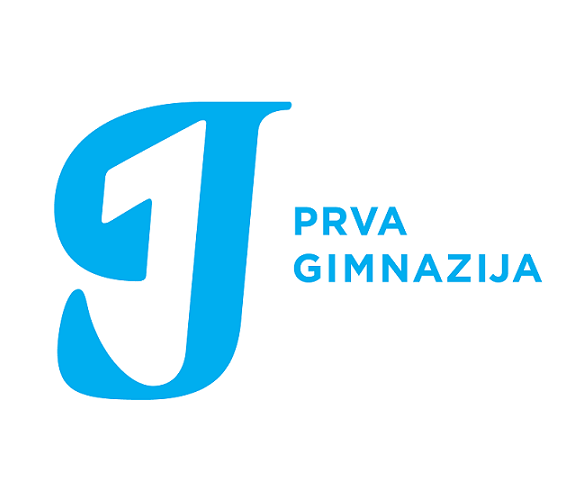 ŠKOLSKI KURIKULUMI. GIMNAZIJEZagreb, rujan 2016.1. PODACI O ŠKOLINaziv: I. gimnazijaAdresa: Av. Dubrovnik 36Broj i naziv pošte: 10 010 ZagrebBroj telefona: (01) 6601 153, (01) 6601 665Broj telefaksa: (01) 6692 648E-pošta: info@prva.hrInternetska adresa: www.prva.hrOIB: 00167285641Broj žiro-računa: 2360000-1101444360Program: opća gimnazijaBroj učenika: 572Broj razrednih odjela: 21Broj zaposlenika: 71Nastavnici: 52Stručni suradnici: socijalna pedagoginja, psihologinja, knjižničarkaAdministrativno osoblje: tajnica škole, računovotkinja, administratoricaTehničko osoblje: domar, portir, noćni čuvar te osam spremačica2. STRATEGIJA RAZVOJA (VIZIJA I MISIJA I. GIMNAZIJE)U  školskoj godini 2016./2017. I. gimnazija će nastojati zadržati mjesto među najuspješnijim i najkvalitetnijim školama u Hrvatskoj s tendencijom daljnjeg napredovanja i usavršavanja. Tri su činjenice koje čine platformu na kojoj se mogu graditi daljnja poboljšanja: upis učenika s velikim potencijalom iznimno kvalitetan zaposlenički kadarizvrsna tehnološka opremljenost škole.Izradom Školskog kurikuluma I. gimnazije usklađujemo se s odredbama Nacionalnog okvirnog kurikuluma (NOK) te Zakona o odgoju i obrazovanju u osnovnoj i srednjoj školi, poglavito čl. 4 (Ciljevi i načela odgoja i obrazovanja) i čl. 28 (Školski kurikulum i godišnji plan i program rada školske ustanove).Strategija razvoja I. gimnazije uključuje definiranje vizije i misije škole. Viziju škole predstavljaju dugoročni ciljevi, to je optimalna projekcija prema kojoj se usmjerava djelovanje. Misiju škole predstavlja način na koji se planira ostvariti viziju, ona se sastoji od detaljnijeg opisa aktivnosti koje će se poduzimati, kratkoročnih ciljeva koji su definirani kao stadiji prema ostvarivanju dugoročnih ciljeva. Vizija I. gimnazijeŠkola koja ravnomjerno razvija i obrazovne i odgojne komponente.Škola sa sjajnim izlaznim rezultatima učenika. Pod izlaznim rezultatima podrazumijevaju se i oni egzaktni, kao što je uspjeh na državnoj maturi i natjecanjima znanja, ali i oni manje egzaktni, no podjednako važni, a to su: zadovoljstvo u školi, osjećaj prihvaćenosti i kompetencije, razvoj zajedničkog duha i osjećaja pripadnosti našoj školi.Škola koja u prvi plan smješta čovjeka i čovječnost. Škola je ustanova u kojoj se ni na trenutak ne smije izgubiti iz vida učenik pojedinac i njegove potrebe. Svaki je učenik jedinstveno i kompleksno biće, tako da i zajednički obrazovni sadržaji moraju biti protkani humanim i toplim odnosom, a mora se učiniti što je moguće više da učenik u školi dobije mogućnost razvijanja svih dimenzija svoje osobnosti. Zato aktivnosti u školi trebaju biti što raznovrsnije i poticati i intelektualni, tjelesni, estetski, društveni, moralni i duhovni razvoj. Škola s ozračjem u kojemu se njeguju sljedeće vrijednosti: znanje, solidarnost, identitet i odgovornost.Škola u kojoj se svi zaposlenici odgojno-obrazovnog procesa (učenici i zaposlenici škole) tretiraju kao subjekti s uvažavanjem i omogućivanjem da i sami nastave s razvojem. Škola u kojoj postoji slobodna suradnja i prijateljsko i konstruktivno međudjelovanje u ravnini učenik – nastavnik – ravnatelj.Škola koja može odgovoriti na potrebe suvremenog čovjeka u promjenjivom društvenom okružju: naučiti kako učiti (mogućnost samoobrazovanja), razvijati sklonost timskom radu, cjeloživotnom obrazovanju i usavršavanju, jačati i uvježbavati mogućnost povezivanja podataka iz različitih područja, naglašavati važnost logičkog razmišljanja.Škola koja je suvremena i funkcionalna zahvaljujući permanentnom  tehnološkom opremanju. Ovogodišnje opremanje odnosi se na postavljanje računala u svim učionicama. Škola u kojoj je razvijena svijest o vlastitom nacionalnom identitetu i važnosti očuvanja kulturne baštine, u kojoj su prihvaćene općecivilizacijske vrijednosti kao što su  tolerancija, poštovanje ljudskih prava i djelovanje na demokratskim zasadama.Škola koja osposobljava za život u multikulturalnom okružju, potiče na aktivan i kreativan život i u kojoj se jača osobna odgovornost prema društvenoj zajednici i okolišu.Misija I. gimnazije: održati kvalitetu upisa učenika u I. gimnaziju (organiziranje kontinuirane promidžbe škole kroz suradnju s osnovnim školama koje joj gravitiraju te održavanjem otvorenog dana I. gimnazije)kvalitetu redovne nastave održavati na najvišoj raziniosigurati kvalitetu fakultativne i izborne nastave i potaknuti što veći broj učenika da se u nju uključi, stvoriti preduvjete za nabavku kvalitetnih pomagala koja još mogu unaprijediti izvođenje fakultativne i izborne nastaveosigurati mogućnost učenicima da znanje iz pojedinog predmeta prodube pohađanjem dodatne nastave te omogućiti da u radu s učenicima u sklopu te nastave sudjeluju i bivši učenici naše škole koji su na pojedinim područjima ostvarili iznimne uspjehestvoriti preduvjete za kvalitetnu realizaciju kurikulumskih međupredmetnih tema (npr. zdravstvenog odgoja ili tema iz građanskog odgoja)posebnu pažnju posvetiti razvitku poduzetnosti kao ključne kompetencije. Koristiti znanja i iskustva stečena provedbom IPA projekta „Škola poduzetničke konkurentnosti na tržištu rada za gimnazijalce“ te pojačati naglasak na razvoj poduzetnosti u sklopu nastave redovnih predmeta. osnažiti multidisciplinarni pristup putem različitih aktivnosti, npr. ekogrupa, projektni dani i sličnostvoriti preduvjete za smanjenje fluktuacije nastavnika u svrhu podizanja razine kvalitete nastave i održavanja kontinuiteta kvalitete omogućiti nastavnicima napredovanje u stručnim znanjima i vještinama, kako iz matične znanosti, tako i iz pedagogije, didaktike, obrazovne psihologije i metodike ne  bi li učenici imali na raspolaganju predavače s najvišom razinom kompetencije stvoriti uvjete za kvalitetno stručno usavršavanje izvan kolektiva svih zaposlenika I. gimnazije (omogućiti organizacijsku i materijalnu podršku koja je nužna za uspješno usavršavanje izvan same škole s posebnim naglaskom na usavršavanje u inozemstvu – program Erasmus+)  omogućiti učenicima i nastavnicima da razviju svoje potencijale u različitim područjima (socijalno angažirani rad, znanost, umjetnost ...)omogućiti zadovoljenje različitih interesa učenika putem niza izvannastavnih i izvanškolskih aktivnosti koje čine odmak od propisanog nastavnog plana i programa i tako ostvariti preduvjete za kvalitetno provođenje slobodnog vremenanastaviti rad postojećih izvannastavnih aktivnosti koje tradicionalno djeluju u I. gimnaziji i pokrenuti nove (npr. Osobni razvoj)obogatiti školski život pokretanjem novih projekata (npr. prekogranična suradnja s gimnazijom iz Nikšića) ili obogaćivanjem već tradicionalnih (npr. Humanitarna akcija Kap dobrote)integrirati se u lokalnu zajednicu te osvijestiti međuovisnost kvalitete života i lokalnog okružja putem obogaćivanja društvenog života učenika i stanovnika Novog Zagrebajačati socijalnu osjetljivost i senzibilitet za potrebite, iskazivanje humanosti i brige za opće dobro promicati volonterske i ekološke djelatnosti poticati učenike na sudjelovanje u izvanškolskim aktivnostima i edukativnim sadržajima izvan same I. gimnazije (npr. Govornička škola,  Ljetna škola znanosti, Festival svjetske književnosti, debatni kampovi...) nastaviti uspješnu suradnju sa ostalim školama u zajedničkim športskim i umjetničkim aktivnostimaorganizirati kontinuiranu suradnju s različitim institucijama, poglavito onima iz neposrednog okružja (npr. Muzej suvremene umjetnosti).U I. gimnaziji učenici mogu stjecati sljedeće kompetencije:jezične kompetencije – pravilna uporaba kako materinjeg tako i stranih jezika (uz redovnu nastavu postoji i mogućnost napredovanja putem sudjelovanja u radu dramske skupine I. gimnazije te sudjelovanjem na natjecanjima)matematičke i logičke kompetencije – stjecanje znanja iz polja matematike i logike te osposobljavanje za primjenu toga znanja u nizu različitih situacija (uz redovnu nastavu postoji i mogućnost napredovanja sudjelovanjem na natjecanjima i u radu dodatne i dopunske matematike te u tri grupe izborne nastave iz Matematike za četvrte razrede) kompetencije u prirodoslovlju – omogućivanjem uvida u znanstvena dostignuća s ciljem razvoja znanstvenog pristupa: uz redovnu nastavu postoji i mogućnost napredovanja sudjelovanjem na natjecanjima i u radu izborne nastave iz Biologije (dvije grupe) i iz Fizike (tri grupe)digitalne kompetencije – stjecanje vještina presudnih za korištenje informacijsko-komunikacijske tehnologije (uz redovnu nastavu iz Informatike poticat će se i korištenje suvremene tehnologije i na ostalim predmetima prema materijalnim mogućnostima škole te u radu dodatne nastave iz Informatike)društveno-humanističke kompetencije – stjecanje znanja o smislu društvenih procesa te razvijanje humanističkog pristupa zbilji (uz redovnu nastavu društvenih i humanističkih predmeta učenici se mogu uključiti i u rad izvannastavnih aktivnosti iz tog polja  zatim izborne nastave iz Sociologije i dodatne nastave iz govorništva kompetencije samoobrazovanja – stjecanje znanja o tome kako učiti (radionice o uspješnom učenju, kontinuiran rad školskog psihologa i pedagoga s razredima te učenicima pojedincima)socijalne kompetencije – razvijanje sposobnosti za uspješnu komunikaciju i suradnju te građanski odgoj (uz redovnu nastavu psihologije, etike, vjeronauka, sociologije i filozofije postoje i izvannastavne aktivnosti usmjerene upravo prema socijalnim kompetencijama, npr. volontersko djelovanje, debatni klub ...)poduzetničke kompetencije – razvijanje vještina potrebnih za poduzetništvo, kao što su inventivnost, stvaralaštvo, sposobnost preuzimanja rizika, vještina rukovođenja poslom i sl. (uz redovnu nastavu politike i gospodarstva u školi postoji i niz projekata u kojima se prakticira timski rad te različite vrste koordiniranja aktivnosti). Učenicima će se ponuditi fakultativni predmet „Poduzetništvo i inovativnost“, a nastavit će se i suradnja s  SEECEL-om (South East European Centre for Entrepreneurial Learning) o integriranju razvoja poduzetnosti u redovnu nastavu (poduzetništvo kao međupredmetna tema).umjetničke kompetencije – razvijanje stvaralaštva  i kreativnosti (osim redovne nastave Hrvatskoga jezika i književnosti, Likovne i Glazbene umjetnosti, učenici se mogu uključiti i u niz izvannastavnih aktivnosti, kao što su: djevojački pjevački zbor, dramska skupina i vizualna kultura kompetencije kritičkoga mišljenja – jačanje sposobnosti argumentiranja, analiziranja i obrazlaganja stavova, sposobnost sagledavanja problema iz više perspektiva, mišljenje u skladu s logičkim pravilima (razvoj kritičkoga mišljenja cilj je svih predmeta i ostalih aktivnosti). 3. IZVANNASTAVNE AKTIVNOSTI Program aktivnosti izradila:Tatjana Marković, prof. mentorProgram aktivnosti izradio:Ivan Janjić, prof.Program aktivnosti izradila:Božica Šebek, prof. Program aktivnosti izradio: Igor Lukić, prof.
Program aktivnosti izradila:Marija Petričec, prof., stručni suradnik – knjižničarProgram aktivnosti izradila:Marina Vitković, prof.Program aktivnosti izradio: Andrija Lovrić, prof.Program aktivnosti izradio: Damir Kršić, prof.*Potpora Strategiji razvoja kreativnosti u osnovnoškolskom i srednjoškolskom odgoju i obrazovanju http://www.opa.hr/index.php?/aktivnosti/strategija-razvoja-kreativnosti/Program aktivnosti izradila:Marina Vitković, prof.*Program aktivnosti izradila:Ivana Štefok, prof. Program aktivnosti izradila:Barbara Bošnjak, prof.4. DODATNA I DOPUNSKA NASTAVAProgram dopunske nastave izradila:Snježana Pavlić-Šepat, prof.Program dopunske nastave izradila:Marija Delić, prof.Program dodatne nastave izradila:Mirna Šašić Smojver, prof.Program dodatne nastave izradila:Gordana Sekulić-Štivčević, prof.Program dodatne nastave izradila:Vesna Kus Petrić, prof.Program dodatne nastave izradila:Bračić Martina, prof.Program dodatne nastave izradila:Kristina Kocijan, mag. educProgram dodatne nastave izradila: Snježana Liber, prof.5. IZVANŠKOLSKE AKTIVNOSTI5.1. ŠKOLSKI IZLETI I EKSKURZIJEProgram aktivnosti izradile: Marina Romac, prof. i Lana Kovač, prof.Program aktivnosti izradila:Marija Delić, prof.Program aktivnosti izradila:Marija Delić, prof.Program aktivnosti izradio:Damir Kršić, prof.Program aktivnosti izradila:Meri Matušan, prof.Program aktivnosti izradio:Zoran Glavočić, prof.Program aktivnosti izradio:Zoran Glavočić, prof.Program aktivnosti izradio:Donat Math, prof.Program aktivnosti izradila: Goranka Marković, prof.Program aktivnosti izradila: Goranka Marković, prof.Program aktivnosti izradila: Goranka Marković, prof.Program aktivnosti izradila:Martina Bračić, prof.Program aktivnosti izradila:Martina Bračić, prof.Program aktivnosti izradio:Andrija Lovrić, prof.Program aktivnosti izradio:Andrija Lovrić, prof.Program aktivnosti izradio:Ivan Janjić, prof.Program aktivnosti izradio:Ivan Janjić, prof.Program aktivnosti izradio:Ivica Mandušić, prof.Program aktivnosti izradio:Ivica Mandušić, prof.Program aktivnosti izradila:Zlata Paštar, prof.Program aktivnosti izradila:Zlata Paštar, prof.Program aktivnosti izradila:Ika Lucić, prof.Program aktivnosti izradila:Ika Lucić, prof.Program aktivnosti izradila:Marija Munđer, prof.Program aktivnosti izradila:Vesna Kus Petrić, prof.Program aktivnosti izradila:Tatjana Marković,prof. mentorProgram aktivnosti izradila:Tea Prohaska, prof. savjetnikProgram aktivnosti izradila:Helena Pavlović, prof.Program aktivnosti izradila:Božica Šebek, prof.5.2. TERENSKA NASTAVAProgram aktivnosti izradili:Donat Math, prof.Tatjana Banožić, prof.Program aktivnosti izradila:Zlata Paštar, prof.Program aktivnosti izradila:Martina Bračić, prof.Program aktivnosti izradila:Bračić Martina, prof.Program aktivnosti izradili:Donat Math, prof.Tatjana Banožić, prof.Program aktivnosti izradila:Bračić Martina, prof.Program aktivnosti izradio:Igor Lukić, prof.Program aktivnosti izradila:Meri Matušan, prof.Program aktivnosti izradio: Damir Kršić, prof.5.3. POSJETIProgram aktivnosti izradila:Marina Romac, prof.Program aktivnosti izradila:Marija Delić, prof.Program aktivnosti izradila:Lana Kovač. prof. Program aktivnosti izradio:Zoran Glavočić, prof.Program aktivnosti izradila:Tatjana Banožić, prof.Program aktivnosti izradila:Tatjana Banožić, prof.Program aktivnosti izradila: Goranka Marković, prof.Program aktivnosti izradila: Goranka Marković, prof.Program aktivnosti izradila: Goranka Marković, prof.Program aktivnosti izradila:Bračić Martina, prof.Program aktivnosti izradio:Donat Math, prof.Program aktivnosti izradio:Donat Math, prof.Program aktivnosti izradio:Donat Math, prof.Program aktivnosti izradila:Ika Lucić, prof. Program aktivnosti izradila:Marija Munđer, prof.Program aktivnosti izradila:Tatjana Marković, prof.Program aktivnosti izradila:Tea Prohaska, prof. savjetnikProgram aktivnosti izradila:Helena Pavlović, prof.Program aktivnosti izradila:Božica Šebek, prof.Program aktivnosti izradila:Ika Lucić, prof. Program aktivnosti izradila:Maja Ferček, prof.Program aktivnosti izradila:Zlata Paštar, prof.Program aktivnosti izradila: Helena Begić, prof.Program aktivnosti izradila:Antonia Sikavica Joler, prof. mentorProgram aktivnosti izradila:Barbara Bošnjak, prof.Program aktivnosti izradila:Marija Petričec, prof., stručni suradnik - knjižničarProgram aktivnosti izradila:Ika Lucić, prof. Program aktivnosti izradila:Meri Matušan, prof.6. FAKULTATIVNA NASTAVAProgram fakultativne nastave izradio: Igor Lukić, prof.Program fakultativne nastave izradio: Igor Lukić, prof.Program fakultativne nastave izradio:Igor Lukić, prof.Program fakultativne nastave izradila: Alen Sućeska, dr. phil.7. IZBORNA NASTAVAProgram izborne nastave izradila: Tanja Prigorec, prof.Program izborne nastave izradila:Dunja Opatić, prof. Program izborne nastave izradila:Tea Prohaska, prof. savjetnikProgram izborne nastave izradio: Andrija Lovrić, prof.Program izborne nastave izradila:Dr. sc. Ana StanićProgram izborne nastave izradila:Meri Matušan, prof.Program izborne nastave izradilla:Dunja Opatić, prof. Program izborne nastave izradila:Zlata Paštar, prof.Program izborne nastave izradila:Dr. sc. Ana StanićProgram izborne nastave izradio: Damir Kršić, prof.Program izborne nastave izradila:Ika Lucić, prof.Program izborne nastave izradila:Lana Kovač, prof. Program izborne nastave izradila:Marina Vitković, prof.Program izborne nastave izradila:Bračić Martina, prof.Program izborne nastave izradila:Mirna Šašić Smojver,prof. 8. PROJEKTIProgram projekta izradila:Meri Matušan, prof.Program izradila:Željka Gregorin, mag. stručna suradnica - socijalna pedagoginjaProgram izradila:Željka Gregorin, mag. stručna suradnica - socijalna pedagoginjaProgram projekta izradila:Ivana Štefok, prof.Program projekta izradila:Meri Matušan, prof.Program projekta izradila:Marija Munđer, prof.Program projekta izradila:Meri Matušan, prof.Program projekta izradila: Jasnica Rebrović, prof.Program projekta izradila: Jasnica Rebrović, prof..Program projekta izradila: Tatjana Banožić, prof.Program projekta izradila: Jasnica Rebrović, prof.Program projekta izradio:Ivan Janjić, prof.Program projekta izradila:Tea Prohaska, prof. savjetnikProgram projekt izradila:Ivana Štefok, prof.Program projekta izradila:prof. Marija MunđerProgram projekta izradila:Meri Matušan, prof.Program aktivnosti izradila:Gordana Sekulić-Štivčević, prof. Program projekta izradio:Ivan Janjić, prof.Program projekta izradila: Helena Begić, prof.Program projekta izradila:Antonia Sikavica Joler, prof. mentor Program projekta izradila:Dunja Marušić Brezetić, prof. Program projekta izradila:Dunja Marušić Brezetić, prof. Program projekta izradila:Meri Matušan, prof.Program projekta izradila:Dunja Marušić Brezetić, prof. Program projekta izradile:Tatjana Banožić, prof. Jasnica Rebrović, prof. Program projekta izradio:Andrija Lovrić, prof.Program projekta izradila:Lana Kovač, prof.Program projekta izradila:Dunja Marušić Brezetić, prof. Program projekta izradio: Alen Sućeska, prof.Program projekta izradila:Meri Matušan, prof.Program projekta izradila:Dunja Marušić Brezetić, prof. Program projekta izradio:Ivan Janjić, prof.8. ŠKOLSKI PROGRAMI8.1. PREVENTIVNI PROGRAMIProgram izradila:Željka Gregorin, mag. stručna suradnica - socijalna pedagoginjaProgram izradila:Željka Gregorin, mag. stručna suradnica - socijalna pedagoginjaProgram izradila:Željka Gregorin, mag. stručna suradnica - socijalna pedagoginjaProgram izradila:Željka Gregorin, mag. stručna suradnica - socijalna pedagoginjaProgram izradila:Željka Gregorin, mag. stručna suradnica – socijalna pedagoginjaIvana Štefok, prof. stručna suradnica – psihologinja8.2. PROGRAM UNAPREĐENJA STRATEGIJA UČENJAProgram izradila:Ivana Štefok, prof. 8.3. PROGRAM PROFESIONALNOG USMJERAVANJA I INFORMIRANJAProgram izradila:Ivana Štefok, prof. IZVANNASTAVNA AKTIVNOSTCRVENI  KRIžCiljevi aktivnostiUključiti što veći broj učenika u program edukacije o pružanju prve pomoćiKod učenika razvijati potrebu za iskazivanjem humanosti u različitim oblicimaSuzbijati ksenofobiju i prihvaćati različitostiKod učenika razvijati svijest o dragocjenosti životaEducirati učenike o čimbenicima koji utječu na zdravlje, kao i o načinima sprječavanja i suzbijanja bolestiNamjena aktivnostiRazviti kod učenika potrebu da nakon prvog dobrovoljnog davanja krvi u školi postanu dugogodišnji davateljiPoticati učenike na solidarnost i uključivanje u različite humanitarne akcije i volonterske udrugeNositelji aktivnosti i njihova odgovornostTatjana Marković, prof. mentor, povjerenik Crvenog križa u školiNačin realizacije aktivnostiObrađivanje tema vezanih uz humanost na satovima razrednikaOrganiziranje dobrovoljnog davanja krvi za učenike i djelatnike školeObilježavanje Dana borbe protiv AIDS-a i Dana borbe protiv pušenja Dana borbe protiv različitih oblika tumora( rak dojke, debelog crijeva idr.) prigodnim predavanjima, plakatima, izložbama i prezentacijama , izradama različitih modela , crtežima učenikaOdabir učenika za tečaj i ekipu prve pomoći te sudjelovanje na tečaju prve pomoći u Domu Crvenog križa u Novom VinodolskomPriprema ekipe prve pomoći i sudjelovanje na područnom i gradskom natjecanjuProvedba svih akcija koje su koordinirane od hrvatskog i gradskog Crvenog križaSudjelovanje na seminarima koje organizira Crveni križVremenik aktivnostiTijekom cijele školske godineOkviran troškovnik aktivnostiTroškove podmiruje Gradski ured za obrazovanjeNačin praćenja aktivnostiEvaluacija pismenim i usmenim putemSlobodan dan po izboru za učenike koji su dobrovoljno dali krvPodjela priznanja za dobrovoljno davanje krviPomoć učenika koji su prošli edukaciju iz pružanja prve pomoći u novim generacijamaIZVANNASTAVNA AKTIVNOSTDRAMSKA GRUPA GordoganCiljevi aktivnostinizom teorijskih i praktičnih aktivnosti kod polaznika razviti senzibilitet i praktična znanja o dramskomu umjetničkom izražavanju te procesu nastajanja dramskog djelausvojiti znanja o drami, povijesti drame, kazalištu, kostimografiji i scenografijipisati scenarije, improvizacije, igrokaze, dijaloge i monologesudjelovati u režiranju predstaverazvijati učeničku nadarenost prema umjetničkomu izričaju i nadopunjavati njihovu naobrazbuNamjena aktivnostidetaljno osmisliti te prilagoditi dramski stvaralački procesizgraditi sposobnosti izražavanja i vještine govorausmjeravati i njegovati kreativnost učenikaotkrivati i razvijati sposobnosti scenskoga izrazakvalitetno osmisliti slobodno vrijeme učenikarazvijati govorne izražajnosti i umjetnički izraz na hrvatskomu jezikustjecati društvenu svijest i njezine sastavnice: samokritičnost, kritičnost, odgovornost i snošljivostNositelji aktivnosti i njihova odgovornostIvan Janjić, prof. Način realizacije aktivnostipredstaviti dramsku grupu učenicima prvih razredaodržati sastanak dramske skupine i planirati vremenik probačitati dramske tekstove i odabrati najboljisudjelovati na Danu škole (po potrebi)odabrati sudionike u izvedbamaodržavati čitaće probe, izraditi scenarijimprovizirati, monološko i skupno izvoditirežirati i raditi na sceniodabrati kostime, glazbu, scenografijusudjelovati na priredbi za Svetog Nikolu (po potrebi)sudjelovati na Božićnoj priredbi (po potrebi)održati generalnu probu i premijerno izvesti predstavu u školisudjelovati na LiDraNuizvoditi program dramske grupe izvan školeposjetiti gradska kazalištasudjelovati na humanitarnoj priredbi Kap dobrote (po potrebi)posjetiti Akademiju dramske umjetnostirazgovarati o budućim predstavamaposjetiti predstave amaterskog kazalištasudjelovati na Smotri srednjoškolskoga dramskog izričaja GordoganVremenik aktivnostitjedni susreti: faza pripreme i analizeintenzivni susreti (po potrebi): faza uvježbavanjaizvedbe predstavasudjelovanje na LiDraNusudjelovanje na Smotri srednjoškolskoga dramskog izričaja GordoganOkviran troškovnik aktivnostiminimalna sredstva škole (kostimi, scena i sl.)učenici trebaju osmisliti predstavu sa što manje novčanih sredstavaučenici sami izrađuju rekviziteNačin praćenja aktivnostizadovoljstvo učenikanagrade i pohvale za zalaganjezajedničke analizesamoanalizeodlasci na kazališne predstavesudjelovanje i rezultat na LiDraNusudjelovanje na Smotri srednjoškolskoga dramskog izričaja GordoganIZVANNASTAVNA AKTIVNOSTEKO GRUPACiljevi aktivnosti- osvijestiti učenike o važnosti očuvanja okoliša- osvijestiti učenike o važnosti pomaganja bolesnima i nemoćnimaNamjena aktivnosti- očuvanje okoliša prikupljanjem i recikliranjem otpada- prikupljanje novčanih sredstava za pomaganje bolesnima i nemoćnimaNositelji aktivnosti i njihova odgovornost- Božica Šebek, prof., svi razrednici i ostali profesoriNačin realizacije aktivnosti- upućivanje učenika na bacanje plastičnih boca u posebne kontejnere- prikupljanje plastičnih boca- odnošenje u trgovinu (povratna naknada)- kupovina potrepština za bolesne i nemoćne od prikupljenih sredstava- posjet bolnici u Gornjoj Bistri i/ili sličnim ustanovama- prikupljanje starog papira- odvajanje plastičnih čepova za udrugu UOLL- prezentiranje programa u razredima- organiziranje sastanaka s predstavnicima razreda radi što veće suradnje učenika- suradnja s profesorima koji mogu pomoći kroz predmetnu nastavu (etika, biologija, kemija)- suradnja s razrednicima- tematska predavanja i/ili tribineVremenik aktivnosti- šk. god. 2016/2017.Okviran troškovnik aktivnosti- škola osigurava plastične vreće prema potrebiNačin praćenja aktivnosti- uspjeh svakog razreda javno pohvaliti i potaknuti natjecateljski duh- razgovarati s učenicima o uspješnosti i realizaciji aktivnosti- koristiti rezultate za proširivanje aktivnosti i uključivanje većeg broja učenikaIZVANNASTAVNA AKTIVNOSTGOVORNIŠTVOCiljevi aktivnostiupoznavanje s govorništvom, poviješću retorike kao discipline i suvremenim tendencijama u retorici i oblikovanju i predstavljanju govora;uvježbavanje pripreme i izvedbe kvalitetnih i uvjerljivih govora kroz upoznavanje s temeljnim sastavnicama i vrstama govora kroz tri glavna aspekta – argumentacija, organizacija, prezentacija; vježbanje i usavršavanje individualnog govora te argumentacijskih (aktivno slušanje, aktivno govorništvo i logički utemeljeno oblikovanje argumenata), organizacijskih (pravilno i precizno artikuliranje govora i vođenja bilješki)  i prezentacijskih (umijeće javnog nastupa)  vještina učenika;upoznavanje s različitim oblicima rasprava, s naglaskom na debatu;vježbanje i usavršavanje debatnog formata i timskog rada;uvježbavanje sposobnosti uočavanja, analize i rješavanje problema, uzroka problema i posljedica problema;uvježbavanje strukture argumentiranja, dokazivanja, potkrepljivanja i pobijanja argumenata te njihova primjena u praksi;razvijanje kritičkog mišljenja, sposobnosti analize i sinteze te razlikovanja bitnog od nebitnog;jačanje komunikacijskih vještina organizacijskih vještina i prezentacijskih vještina;vježbanje mirnog načina rješavanja problema i sukoba;razvijanje tolerancije, samosvijesti i odgovornosti;primjena usvojenih znanja na natjecanjima u debati;proširivanje znanja iz različitih područja o kojima se debatiraNamjena aktivnostiusvajanje govorničkih tehnikarazvijanje kulture izražavanja i umijeća javnog nastupa sudjelovanje u debatnim natjecanjimakreativno i korisno provođenje slobodnog vremenapromicanje ugleda I. gimnazijeNositelji aktivnosti i njihova odgovornostIgor Lukić, prof., voditelj aktivnosti – priprema i izvodi aktivnost, koordinira rad debatnog kluba, osigurava uvjete za provođenje aktivnosti te nadzire debatne slučajeveAsistenti - volonteri (bivši učenici I. gimnazije) – pomažu u izvedbi praktičnog rada, upućuju debatante  u debatnu tehniku, uvježbavaju debatne slučajeve, pripremaju učenike za turnire i natjecanja, prate učenike na turnirima i natjecanjimaNačin realizacije aktivnostiPredviđene aktivnosti su:sastanci tijekom školske godine (1-2 sata tjedno)održavanje dodatnih tjednih sastanaka po potrebi (prije turnira i natjecanja)sudjelovanje u natjecanjima i turnirima iz debateRealizacija aktivnosti ovisit će i o aktivnostima Hrvatskog debatnog društva (HDD) koje svake godine organizira turnire i natjecanja te odlučuje o tezama na koje se debatiraVremenik aktivnosti1-2 sata tjedno, tijekom cijele nastavne godineOkviran troškovnik aktivnostiZa provedbu aktivnosti potrebno je osigurati: toner i papir za fotokopiranje radnih listića – cca. 1000 knsredstva za nabavu potrebne literature – cca. 500 knsredstva za sudjelovanje u seminarima – cca. 300 knsredstva za sudjelovanje u natjecanjima i turnirima – cca. 1000 knNačin praćenja aktivnostiVrednovanje usvojenosti znanja učenika i primjene znanja provodit će se na samoj aktivnosti tijekom cijele nastavne godine Vrednovanje će se vršiti i uspjesima na turnirima i natjecanjima. Iznimnim uspjehom smatrat će se plasman učenika na Državno natjecanje u debati.IZVANNASTAVNA AKTIVNOSTKNJIŽNIČARSKA GRUPA Ciljevi aktivnostiUčenici će: biti osposobljeni za mogućnost kvalitetnog korištenja znanstvenih informacijarazviti interes za uporabu knjižničnog fondarazviti čitateljsku kulturuNamjena aktivnostipripremati učenike za samostalno istraživanjeosposobljavati učenike  za služenje svim izvorima informacijaizgrađivati kulturu čitanjapoticati timski radstvarati naviku kvalitetnog provođenja slobodnog vremenaNositelji aktivnostiMarija Petričec, prof.nastavnici hrvatskoga jezikarazredniciNačin realizacije radionice samostalnog istraživanja različitih izvora informacija i razvijanja   kritičkoga mišljenjasudjelovanje u projektu Nacionalne i sveučilišne knjižnice „Uvod u svijet   informacija“obilježavanje značajnih datuma i prigodnih godišnjicaobilježavanje Mjeseca hrvatske knjige, Dana škole, Humanitarne akcije „Kap    dobrote“promoviranje novih, zanimljivih naslovaposjeti književnim tribinama, kazališnim predstavama, Interliberu, Nacionalnoj i   sveučilišnoj knjižnici i Knjižnicama grada ZagrebaVremenik aktivnostitijekom šk. god. 2016./2017.Okviran troškovnik aktivnostimaterijal za izložbe, izrada fotografija - oko 300 knNačin praćenja aktivnostipohvale, priznanja, osobna  afirmacija učenika i profesoraukazivanje na mjesto i status školske knjižnice kao dijela odgojno-obrazovnog   procesaIZVANNASTAVNA AKTIVNOSTOSOBNI RAZVOJCiljevi aktivnostistjecanje pet osnovnih socijalno-emocionalnih kompetencija1. svijest o sebi: razumjeti ono što mislimo i osjećamo te kako misli i osjećaji utječu na naša djela i izbore2. socijalna svijest: razumjeti misli, osjećaje i stajališta drugih te razviti empatiju3. upravljanje sobom: naučiti kako upravljati snažnim emocijama kako ne bi dovele do problema; biti sposoban zadati si ciljeve i ukloniti prepreke4. odgovorno donošenje odluka: biti sposoban pronalaziti rješenja problema i razmotriti posljedice naših djela za nas i druge5. vještine u odnosima: biti sposoban rješavati sukobe; biti snažno povezan s drugim osobama, odolijevati negativnom pritisku grupeNamjena aktivnostibolji rezultati u školi i u ostalim životnim područjimaveća fokusiranost i koncentracijabolji međusobni odnosipoboljšana sposobnost upravljanja stresompovećanje optimizmasretniji, samosvjesniji i kompetentniji pojedinci koji vode zdrav, pozitivan i uspješan životprevencija klopke ovisnosti, depresije ili nasiljaNositelji aktivnosti i njihova odgovornostučenici i profesorica razvijajući dobar odnos temeljen na skrbnim navikama: podržavanje, ohrabrivanje, slušanje, prihvaćanje, vjerovanje, poštovanje, usklađivanjeNačin realizacije aktivnostiteorijska podloga: filozofija i teorija izboraaktivnosti: inicijativa BoliMe – javno obilježavanje Svjetskog dana mentalnoga zdravlja (listopad); Tjedan svjesnosti o mentalnom zdravlju (svibanj)metoda: rad s grupom, sokratski dijalogVremenik aktivnostitijekom cijele školske godineOkviran troškovnik aktivnostiovisno o načinu realizacije i materijalima potrebnim za rad grupeNačin praćenja aktivnostievaluacija učinkovitosti višemjesečnog rada na sebi usporedbom početnog i završnog upitnika (stjecanje socijalno-emocionalnih kompetencija)IZVANNASTAVNA AKTIVNOSTpovijesna grupa I .GIMNAZIJECiljevi aktivnostiRazvijanje ljubavi prema povijesnoj znanosti i zavičajnoj prošlosti,Uvođenje u metode znanstveno-istraživačkoga rada,Povezivanje teoretskoga dijela spoznaja s konkretnim primjerima iz prošlosti uporabom izvorne građe, posjetama institucijama i lokalitetima od interesaRazvijanje stručnih kompentencija članova grupe: odabir tema i sadržaja koji će biti predmetom našega interesa i rada, kritički stav i mišljenje, kultura izlaganja pred skupinom, prezentacijske tehnike, podizanje razine vlastitih znanja i vještina, stjecanje sigurnosti u vlastite sposobnosti, znanja i vještine, profiliranje interesa…Namjena aktivnostiPripremanje i sudjelovanje na natjecanjima iz povijesti u kategorijama znanja i samostalnih znanstvenih učeničkih radova,Priprema za polaganje državne mature iz povijesti,Nositelji aktivnosti i njihova odgovornostVoditelj Povijesne grupe prof. A. Lovrić: - izrada i provedba plana rada grupe,- briga o redovitosti dolaska, finacijama, vremeniku događanja…Članovi Povijesne grupe - redovitost dolaska i izvršavanja dogovorenih aktivnosti,            - ponašanje u skladu s Kućnim redom I. gimnazije.Način realizacije aktivnostiRad s cijelom grupom: neće biti zasebnih sadržaja unutar škole nego ciljane posjete institucijama od interesa (muzeji, galerije, arhiv, predavanja, tribine, promocije knjiga, stručni skupovi…)      - višednevni stručno-edukativni izlet: Bosna i Hercegovina, Dubrovnik, Crna Gora, Albanija od 12. – 17. travnja 2017.Rad s natjecateljima: - provodit će se u oblicima individualnoga rada kao priprema za sve razine natjecanja na koje se uspijemo plasirati: Rad na znanstveno-istraživačkom projektu: provodit će se ukoliko bude interesa među članovima grupe i ukoliko uspijemo osigurati materijalna sredstva;             - istraživački projekt nema definiranu temu (odabir teme je slobodan)Rad na pripremi polaganja državne mature iz povijesti: - provodi se ako ima prijavljenih učenica i učenikaVremenik aktivnostiTijekom školske godine 2016./2017.Terenska nastava: - višednevni stručno-edukativni  izlet: Bosna i Hercegovina, Dubrovnik, Crna Gora, Albanija od 12. – 17. travnja 2017. Okviran troškovnik aktivnostiSve troškove posjeta institucijama od interesa te tvišednevne terenske nastave snose učenici individualnoSve troškove potencijalnoga projekta snosi školaNačin praćenja aktivnostiSvima koje redovito i zadovoljavajuće izvršavaju dogovorene zadaće voditelj grupe evidentira isto u obliku ocjene u elementima praćenja i ocjenjivanja,Ostvarenim rezultatima na natjecanjima s pripadajućim nagradama i pravima.Poticaji za dalji rad,Korištenje izrađenih materijala (plakati, fotografije, video zapisi…) za razne potrebe unutar škole (Dan otvorenih vrata, nacionalni praznici, sjećanja na bitne datume iz nacionalne povijesti…)IZVANNASTAVNA AKTIVNOSTŠSD „PRVA“Ciljevi aktivnostiProvođenje dodatnih sportskih aktivnosti kroz zabavnije sadržaje i to izboru učenika te time utjecaj na poboljšanje tjelesne pripremljenosti učenika ali i na socijalizaciju učenika u školiNamjena aktivnostiPrimjena naučenih sadržaja nastave TZK u uvjetima igre, rješavanje stresa i druženjeNositelji aktivnosti i njihova odgovornostProfesori TZKNačin realizacije aktivnostiUnutar školskih prostora-dvorana u školi, iza redovne nastaveVremenik aktivnostiNaizmjenično tijekom cijele školske godine, u 14 satiOkviran troškovnik aktivnostiProvodi se u postojećim uvjetima sa postojećim rekvizitimaNačin praćenja aktivnostiUčestvovanje učenika odnosno razreda prati se i nagrađuje kako pojedinačno u svakom sportu (medalje), tako i kroz poseban prijekt „natjecanje za najsportskiji razredIZVANNASTAVNA AKTIVNOSTVIZUALNA KULTURA*Ciljevi aktivnostirazvijanje kulture kreativnostirazvijanje kreativnog izražavanja i suzbijanje šablonizma, konformizma i stereotipnosti u obrazovanju i izražavanjuvizualna i medijska pismenost, vizualna komunikacijaovladavanje komuniciranjem jezicima različitih umjetnostikreativno rješavanje problema i razvoj kritičkog mišljenjainicijativa i poduzetnost te kulturna svijest i izražavanjenaglasak na kreativnom, stvaralačkom i umjetničkom procesu primjenjivom u svim inovativnim projektimaNamjena aktivnostiidentificirati vizualno izražavanje kao jedan od ravnopravnih načina izražavanja (uz verbalno, literarno, auditivno, pokret)prepoznati sastavnice vizualnoga stvaralaštva u različitim vizualnim medijima (crtež, slika, grafika, skulptura, arhitektura, film, fotografija, dizajn)uočiti zakonitosti kreativnog procesavrednovati vizualne uratkeprimjenjivati jezik umjetnosti u svakodnevnoj vizualnoj komunikaciji te kao osnovu za estetske prosudbe i odluke u svakodnevnom životukonstruirati vizualne uratke  u cilju izražavanja vlastite vizualne porukeprepoznati umjetnost i dizajn kao bitan dio kulture društvaNositelji aktivnosti i njihova odgovornostvanjski suradnici iz područja likovnosti, arhitekture, dizajna, filma, fotografijeNačin realizacije aktivnostiradionice, predavanja i gostovanjaVremenik aktivnostitijekom cijele školske godine Okviran troškovnik aktivnostiovisno o načinu realizacije gostovanja i materijalima potrebnim za rad skupineNačin praćenja aktivnostikreativno obrazovanje i poticanje kreativnosti temelj je stvaranja resursa za kreativno samosvjesno društvo, kulturu i gospodarstvoIZVANNASTAVNA AKTIVNOSTVOLONTERSKI KLUBCiljevi aktivnostipotaknuti samoinicijativu učenika osvijestiti važnost društveno korisnog djelovanja senzibilizirati učenike za socijalne teme razvijati suradnju među učenicima školerazvijati volontersku mrežu unutar škole i lokalne zajednice provoditi društveno korisne projekte ostvarivati, održavati i produbljivati suradnju s organizacijama i fizičkim osobama  zainteresiranim za provođenje društveno korisnih projekata promovirati volonterstvo Namjena aktivnostipružiti podršku aktivnostima koje iniciraju učenici poticati prosocijalno ponašanje i razvoj socijalne osjetljivosti među mladima  uključivanjem u društveno korisne aktivnosti i projekteNositelji aktivnosti i njihova odgovornostčlanovi Volonterskog kluba I. gimnazije: osmišljavanje, iniciranje i provođenje             volonterskih projekata, popularizacija volonterstva među učenicima škole, ostvarenje, održavanje i produbljivanje suradnje s volonterskim klubovima iz drugih škola, organizacijama i fizičkim osobama zainteresiranim za suradnju na društveno korisnim projektima na nacionalnoj i internacionalnoj raziniIvana Štefok, prof.: koordinacija, edukacija i pružanje organizacijske podrške       aktivnostima Volonterskog kluba te popularizacija volonterstva među učenicima škole-     ostali zainteresirani nastavnici i učenici škole te vanjski suradnici; odgovornosti će biti određene pri  realizaciji suradnje    Način realizacije aktivnostiprovođenje redovitih sastanaka članova Volonterskog kluba tijekom školske godine organizacija i provođenje društveno korisnih projekata u suradnji s učenicima škole, nastavnicima, roditeljima te organizacijama i institucijama izvan škole sudjelovanje u humanitarno-ekološkim-volonterskim akcijama i projektima u organizaciji škole i volonterskim aktivnostima u organizaciji drugih institucija; planirana je suradnja s Hrabrim telefonom, Forumom za slobodu odgoja, Domom za nezbrinutu djecu u Nazorovoj ulici, Skloništem za nezbrinute životinje grada Zagreba- Dumovec, pučkom kuhinjom samostana „Misionarke ljubavi - Sestre Majke Terezije“, udrugom Humana Nova i dr. Vremenik aktivnostiredoviti sastanci članova Volonterskog kluba tijekom školske godine 2016./2017.vremenik projektnih volonterskih aktivnosti, načini i termini suradnje s institucijama i organizacijama izvan škole bit će određeni u dogovoru s članovima kluba i vanjskim suradnicima na početku i tijekom šk. god. 2016./2017.Okviran troškovnik aktivnostiškola podržava rad Volonterskog kluba ustupanjem prostornih i tehničkih resursa troškovnik projektnih aktivnosti izrađuje se za svaki projekt zasebno predviđena je mogućnost prikupljanja sponzorstava u sklopu pojedinih projekata Način praćenja aktivnostidokumentiranje rada, praćenje realizacije i utvrđivanje rezultata planiranih aktivnosti i   projekata utvrđivanje individualnog volonterskog angažmana i aktivnosti pojedinih članova te odavanje priznanja najaktivnijim/najzaslužnijim članovimaprikupljanje povratnih informacija od suradnika kluba i korisnika volonterskih usluga vezano uz zadovoljstvo suradnjom   rezultati evaluacije bit će korišteni u svrhu unapređenja rada Volonterskog kluba i promociju volonterstva u lokalnoj zajednici te među učenicima školeIZVANNASTAVNA AKTIVNOSTdjevojački zborCiljevi aktivnostiupoznavanje zborskih djela iz različitih glazbenih stilovarazvijanje osjećaja za lijepo razvijanje osjećaja za skupno muziciranjeNamjena aktivnostinastupi na priredbama koje organizira školaNositelji aktivnosti i njihova odgovornostNastavnica glazbene umjetnosti: Barbara BošnjakNačin realizacije aktivnostirad na vokalnoj tehnici (rad na disanju i ispravnom pjevanju)rad na oblikovanju glasa različitim tehnikama artikulacijerad na rješavanju ritamskih i intonacijskih problemarad na notnom tekstunastupVremenik aktivnostiodržavanje proba u dogovorenom terminu održavanje izvanrednih proba pred nastupeOkviran troškovnik aktivnostifotokopiranje notnog materijalaeventualni troškovi za pripremu ili realizaciju nastupa Način praćenja aktivnostibilježenje dolazaka učenica na probeDOPUNSKA NASTAVALatinski  jezikCiljevi dopunske nastaveobjasniti i uvježbati zahtjevnije dijelove gramatike latinskoga i hrvatskoga jezikaosposobiti učenike da samostalno prevode latinske tekstove      -     razviti samopouzdanje učenika u samostalnom radu, osobito pri pisanju               testovaNamjena dopunske nastavepomoć učenicima 1. i 2. razreda u svladavanju redovnog plana i programa nastave latinskoga jezikaNositelji dopunske nastave i njihova odgovornostSnježana Pavlić-Šepat, prof.Način realizacije dopunske nastavefrontalni, individualni i grupni rad      Nastavni sadržaji:      1. razredi:deklinacija imenica i pridjeva (I. – V.)komparacija pridjevaglagolski oblici prezentske osnove (1. – 4. konj., esse)sintaksa jednostavnih, nezavisnih i zavisnosloženih rečenicaanaliza i prijevod tekstova (lat.hrv.)        2. razredi:deklinacija zamjenica i zamjeničkih pridjevabrojeviglagolski oblici perfektne i participske osnove te uporaba konjunktiva u nezavisnim rečenicamakonstrukcije: ACI, NCI, ablativ apsolutni, PKA, PKPsintaksa nezavisnih i zavisnosloženih rečenicaanaliza i prijevod tekstova (lat. hrv.)Vremenik dopunske nastaveTijekom nastavne godine 1 sat tjedno (35 sati godišnje).Okviran troškovnik dopunske nastaveZa provedbu dopunske nastave iz latinskoga jezika nisu predviđeni troškovi.Način praćenja dopunske nastaveprobni testovi objektivnoga tipaopisne ocjene koje se upisuju u imenik u bilješke o učenikupohvale za pokazani napredak u svladavanju znanja i vještinaDOPUNSKA NASTAVADopunska nastava iz matematike za 1. razredeCiljevi dopunske nastaveDetaljnije ponoviti gradivo iz cjelina skupovi brojeva, potencije, koordinatni sustav u ravnini, linearna funkcija, sukladnost i sličnost te krug i kružnicaNamjena dopunske nastaveUvježbati gradivo 1. razredaRiješiti nejasnoće i proći kroz detaljni postupak rješavanja zadatakaNaučiti samostalno rješavati problemske zadatkeNositelji dopunske nastave i njihova odgovornostMarija Delić, prof.učenici 1. razredaNačin realizacije dopunske nastaveispitati predznanje učenikauočiti probleme prilikom rješavanja zadatakaobjasniti postupak rješavanja zadataka i potaknuti učenike na samostalno rješavanjeVremenik dopunske nastave1 školski sat tjednoOkviran troškovnik dopunske nastave- printanje i kopiranje materijalaNačin praćenja dopunske nastaveEvidentiranje dolazaka učenikaProvjera znanja učenika kroz školski i domaći radPovratna informacija od učenika, rezultati iz pismenih provjeraDODATNA NASTAVADODATNA NASTAVA IZ MATEMATIKE ZA 2. RAZREDECiljevi dodatne nastave - uvježbati zahtjevnije zadatke iz redovne nastave - naučiti nove metode rješavanja zadataka - proširiti matematičko znanje na gradivo koje nije u redovnom programuNamjena dodatne nastave - pripremiti učenike za natjecanje - pripremiti učenike za što uspješnije svladavanje srednjoškolskog programa  - pripremiti učenike za svladavanje gradiva u nastavku školovanjaNositelji dodatne nastave i njihova odgovornost - Mirna Šašić Smojver, prof. - zainteresirani učenici 2. razredaNačin realizacije dodatne nastave -  frontalni i individualni rad (rješavanje zadataka)Vremenik dodatne nastave - 1 sat tjedno (35 sati godišnje)Okviran troškovnik dodatne nastave - troškovi ispisivanja i kopiranja zadatakaNačin praćenja dodatne nastave - samostalno rješavanje zadataka s natjecanja - postignuti rezultati na natjecanjimaDODATNA NASTAVAINFORMATIKACiljevi dodatne nastavepovećati interes učenika za IKTprodubiti znanja usvojena na redovnoj nastavipoticati kreativnost kod učenika (programi za obradu slike, izradu animacija i dr.)poticanje učenika za sudjelovanje na natjecanjimatimski rad učenika na zajedničkom projektuNamjena dodatne nastavenaučiti učenike kako se koriste napredne mogućnosti pojedinih alata (Word, Excel, PowerPoint)razvijanje „algoritamskog“ razmišljanja kod učenikasudjelovanje na međunarodnm natjecanju Dabarnaučiti osnove korištenja programskog jezikaprodubljivanje znanja iz osnova informatikesudjelovanje na natjecanju Osnove informatikesudjelovanje na „kreativnim“ natjecanjimaupoznavanje učenika s osnovama animacijepripremanje učenika za polaganje ispita na državnoj maturiupoznati učenike s programima za izradu infografikepoticanje i razvijanje suradnje učenika pri izradi plakata, časopisa ili animacijeNositelji dodatne nastave i njihova odgovornostučenici drugih, trećih i četvrtih razreda i profesorica informatike Gordana Sekulić-Štivčevićorganiziranje i provedba natjecanjaNačin realizacije dodatne nastavejedan sat tjedno (predsat ili osmi sat)individualni ili grupni rad na projektu (plakat, animacija, časopis)Vremenik dodatne nastavetijekom školske godineOkviran troškovnik dodatne nastavetroškovi papira za fotokopiranjenabavka alata za izradu infografikeNačin praćenja dodatne nastaverezultati na školskim, županijskim i državnim natjecanjima iz Osnova informatikerezultati na međunarodnom natjecanju Dabarsudjelovanje na natjecanjima u kojima se od učenika zahtijeva i vrednuje kreativnost rezultati na ispitima državne matureDODATNA NASTAVADODATNA NASTAVA IZ MATEMATIKE ZA 3. RAZREDECiljevi dodatne nastave - uvježbati zahtjevnije zadatke iz redovne nastave - naučiti nove metode rješavanja zadataka - proširiti matematičko znanje na gradivo koje nije u redovnom programuNamjena dodatne nastave - pripremiti učenike za natjecanje - pripremiti učenike za što uspješnije svladavanje srednjoškolskog programa i državne mature  - pripremiti učenike za svladavanje gradiva u nastavku školovanjaNositelji dodatne nastave i njihova odgovornost - Vesna Kus Petrić, prof. -  zainteresirani učenici 3. razredaNačin realizacije dodatne nastave -  frontalni i individualni rad (rješavanje zadataka)Vremenik dodatne nastave - 1 sat tjedno (35 sati godišnje)Okviran troškovnik dodatne nastave - troškovi ispisivanja i kopiranja zadatakaNačin praćenja dodatne nastave - samostalno rješavanje zadataka s natjecanja - postignuti rezultati na natjecanjimaDODATNA NASTAVADodatna nastava iz fizike za 4.razredCiljevi dodatne nastaveDetaljnije ponoviti gradivo iz gibanja, sila, energije, mehanike fluida, topline i termodinamike, elektromagnetizma, titranja i valovaNamjena dodatne nastavePonavljanje gradiva za uspješno polaganje ispitaSamostalno rješavanje problemaNositelji dodatne nastave i njihova odgovornostučenici 4. razreda i Bračić Martina, prof.Način realizacije dodatne nastaveIspitati će se predznanje učenika i usmjeriti se na područja u kojima je slabije predznanje u svrhu da se ponove i prodube stečena znanja i vještineVremenik dodatne nastave1 šk. sat tjednoOkviran troškovnik dodatne nastaveTroškovi kopiranjaNačin praćenja dodatne nastaveNačin vrednovanja – provjere znanjaNačin korištenja rezultata vrednovanja – povratna informacija učenika, rezultati matureDODATNA NASTAVADODATNA NASTAVA iz hrvatskoga jezikaCiljevi dodatne nastave- ponoviti i usustaviti gradivo jezika i književnosti sva četiri razreda srednje škole- uvježbati pisanje interpretativnoga i usporednog esejaNamjena dodatne nastave- priprema za polaganje Državne mature iz hrvatskoga jezikaNositelji dodatne nastave i njihova odgovornost- Kristina Kocijan, mag. educ. i svi zainteresirani učenici 4. razredaNačin realizacije dodatne nastave- usustavljivanje gradiva književnosti - ponavljanje gradiva iz jezika i rješavanje zadataka- pisanje i vrednovanje eseja Vremenik dodatne nastave- jedan školski sat tjednoOkviran troškovnik dodatne nastave- troškovi kopiranja testova i zadatakaNačin praćenja dodatne nastave- testovi s prijašnjih maturaDODATNA NASTAVADODATNA kemija za maturanteCiljevi dodatne nastaveizvesti i opisati jednostavne pokuse te na temelju njih donijeti zaključke koje treba primijeniti na zadatcimanaučiti raspravljati o pokusima, analizirati, vrednovati i tumačiti prikupljene podatke,znati prikazati rezultate opažanja i mjerenja grafikonom, tablicom, matematičkimIzrazomprimijeniti osnovna načela pri rješavanju hipotetskih problema i zadataka;povezivati teoriju i pokuskoristiti se informacijskom tehnologijom u sakupljanju, obradi i prikazivanju podatakapripremiti učenike 4. razreda za polaganje kemije kao izbornog predmeta na Državnoj maturi stjecanje znanja korisna u svakodnevnom životuNamjena dodatne nastave- podrška učenicima zainteresiranima za kemiju, poticanje sudjelovanja na natjecanjimaNositelji dodatne nastave i njihova odgovornostSnježana Liber, prof.učenici 4. razreda koji se pripremaju za maturu iz kemije kao izbornog predmetaNačin realizacije dodatne nastaverad u malim grupama, rješavanje zadataka (s natjecanja i dosadašnjih matura)Vremenik dodatne nastavejedan sat tjedno srijedom nakon nastaveOkviran troškovnik dodatne nastavetroškovi kopiranja i ispisa testova i zadatakaNačin praćenja dodatne nastavekratke pisane provjere znanja, testovi s prijašnjih matura i natjecanjaIZVANŠKOLSKA AKTIVNOSTDVODNEVNI IZLET 1.a i 1.d RAZREDA: zadar-nin-šibenikCiljevi aktivnostiproširivanje znanja iz povijesti, povijesti umjetnosti, geografije i razvijanje opće kultureupoznavanje prirodnih i kulturnih znamenitosti u domovini, razvijanje timskog duha, suradnje i tolerancije unutar odgojno - obrazovne skupine, socijalizacija i jačanje komunikacijerazvijanje svijesti o očuvanju kulturnih i prirodnih znamenitostiuspostavljanje kvalitetnih odnosa prihvaćanja, poštivanja i tolerancije na različitost unutar odgojno – obrazovne skupinesnalaženje u novim situacijamarazvijanje kulture putovanjaNamjena aktivnostiproširivanje znanja i stjecanje novih iskustavajačanje komunikacije i suradnje među učenicimapoticanje samostalnosti i odgovornosti učenikaNositelji aktivnosti i njihova odgovornost razrednici navedenih razreda: Marina Romac, prof. i Lana Kovač, prof.razrednici i pratitelji prate i usmjeravaju učenike u njihovim aktivnostimarazredni odjeli – ponašanje u skladu s Kućnim redom ŠkoleNačin realizacije aktivnostirazgovor s roditeljima o ponuđenim destinacijama na roditeljskom sastanku, donošenje konačne odluke o izboru putovanja i broju učenika na prijedlog Nastavničkog vijeća, imenovanje Povjerenstva za provedbu javnog poziva i izbor ponude najkasnije dva mjeseca prije predviđene realizacije, objava javnog poziva, biranje najpovoljnije ponude, obavještavanje Školskog odbora, Vijeća roditelja i roditelja razrednog odjela o izabranoj ponudi, razgovor s roditeljima i učenicima o detaljima izleta i pravilima ponašanja na izletu.realizacija izleta prema programu koji sastavlja turistička agencija uz pratnju voditelja i pratiteljadvodnevni izlet će se realizirati prema Pravilniku o izvanučioničnoj nastaviVremenik aktivnostidvodnevni izlet u drugom polugodištu – travanj/svibanj 2017.Okviran troškovnik aktivnostitroškove izleta snose učenici i njihovi roditelji, a cijena ovisi o odabiru turističke agencije i njene ponudeNačin praćenja aktivnostiučenici će na satovima razredne zajednice izvijestiti o onome što su vidjeli, komentirati i iznijeti svoje dojmovezajednička analiza - razgovor s učenicima i roditeljima o uspješnosti provedenog izleta korištenje rezultata kao smjernice za organizaciju budućih izletaIZVANŠKOLSKA AKTIVNOSTjednoDNEVNI IZLET UČENIKA 1.B RAZREDA – austrijaCiljevi aktivnostiUpoznavanje prirodnih i kulturnih znamenitosti odabrane destinacijeRazvijanje tolerancije i međusobne suradnjeSnalaženje u novim situacijamaJačanje komunikacije (pričanje na stranom jeziku)Namjena aktivnostiProširivanje znanja i stjecanje novih iskustavaRazvijanje svijesti o očuvanju kulturnih znamenitosti i okolišaZbližavanje učenika i njihovo osamostaljivanjeNositelji aktivnosti i njihova odgovornostRazrednica Marija Delić, prof. Zamjenica razrednice Snježana Liber, prof.Učenici 1.b razreda (ponašanje u skladu s Kućnim redom škole)Način realizacije aktivnostiIzlet se realizira prema Pravilniku o izvođenju izleta, ekskurzija i ostalih oblika odgojno-obrazovnih aktivnosti izvan škole(Prikupljanje ponuda te odabir jedne ponude na roditeljskom sastanku)Vremenik aktivnostiIzlet će se provesti u studenom 2017.Okviran troškovnik aktivnostiPrema odabranoj ponudi troškove snose roditelji učenika Način praćenja aktivnostiRazgovor s učenicima i roditeljima o provedenoj aktivnostiProcjena uspješnosti ostvarenih ciljevaPrimjena stečenih iskustva u budućim aktivnostimaIZVANŠKOLSKA AKTIVNOSTdvoDNEVNI IZLET UČENIKA 1.B RAZREDA – dalmacijaCiljevi aktivnostiUpoznavanje prirodnih i kulturnih znamenitosti odabrane destinacijeRazvijanje tolerancije i međusobne suradnjeSnalaženje u novim situacijamaJačanje komunikacije Namjena aktivnostiProširivanje znanja i stjecanje novih iskustavaRazvijanje svijesti o očuvanju kulturnih znamenitosti i okolišaZbližavanje učenika i njihovo osamostaljivanjeNositelji aktivnosti i njihova odgovornostRazrednica Marija Delić, prof. Zamjenica razrednice Snježana Liber, prof.Učenici 1.b razreda (ponašanje u skladu s Kućnim redom škole)Način realizacije aktivnostiIzlet se realizira prema Pravilniku o izvođenju izleta, ekskurzija i ostalih oblika odgojno-obrazovnih aktivnosti izvan škole(Prikupljanje ponuda te odabir jedne ponude na roditeljskom sastanku)Vremenik aktivnostiIzlet će se provesti u svibnju ili lipnju 2017.Okviran troškovnik aktivnostiPrema odabranoj ponudi troškove snose roditelji učenika Način praćenja aktivnostiRazgovor s učenicima i roditeljima o provedenoj aktivnostiProcjena uspješnosti ostvarenih ciljevaPrimjena stečenih iskustva u budućim aktivnostimaIZVANŠKOLSKA AKTIVNOSTjednoDNEVNI/DVODNEVNI IZLET UČENIKA 1.cCiljevi aktivnostiUpoznavanje prirodnih i kulturnih znamenitosti odabrane destinacijeRazvijanje tolerancije i međusobne suradnjeSnalaženje u novim situacijamaJačanje komunikacije (pričanje na stranom jeziku)Namjena aktivnostiProširivanje znanja i stjecanje novih iskustavaRazvijanje svijesti o očuvanju kulturnih znamenitosti i okolišaZbližavanje učenika i njihovo osamostaljivanjeNositelji aktivnosti i njihova odgovornostRazrednik Damir Kršić, prof. Zamjenik razrednika Ivica Mandušić, prof.Učenici 1.c razreda (ponašanje u skladu s Kućnim redom škole)Način realizacije aktivnostiIzlet se realizira prema Pravilniku o izvođenju izleta, ekskurzija i ostalih oblika odgojno-obrazovnih aktivnosti izvan škole(Prikupljanje ponuda te odabir jedne ponude na roditeljskom sastanku)Vremenik aktivnostiIzlet će se provesti u travnju/svibnju 2017.Okviran troškovnik aktivnostiPrema odabranoj ponudi troškove snose roditelji učenika Način praćenja aktivnostiRazgovor s učenicima i roditeljima o provedenoj aktivnostiProcjena uspješnosti ostvarenih ciljevaPrimjena stečenih iskustva u budućim aktivnostimaIZVANŠKOLSKA AKTIVNOSTjednoDNEVNI/DVODNEVNI IZLET UČENIKA 1.eCiljevi aktivnostiupoznavanje hrvatskih prirodnih i kulturnih znamenitosti;socijalizacija učenika, druženje u manje formalnoj atmosferi, razvijanje tolerancije i međusobne suradnje;snalaženje u novim situacijama.Namjena aktivnostiAktivnost je namijenjena svim učenicima 1.e razreda.Nositelji aktivnosti i njihova odgovornostNositelj aktivnosti je razrednica Meri Matušan u suradnji s pratiteljem na putu (član Razrednog vijeća).Način realizacije aktivnostiIzlet se realizira prema Pravilniku o provođenju izleta, ekskurzija i ostalih oblika odgojno-obrazovnih aktivnosti izvan škole.U dogovoru s učenicima odabrat će se destinacija, prikupiti ponude i, u suradnji s roditeljima, izabrati najbolja ponuda.Vremenik aktivnostiIzlet će se provesti u proljeće (svibanj) 2017.  godine.Okviran troškovnik aktivnostiPrema odabranoj ponudi troškove snose roditelji učenika. Način praćenja aktivnostiRazgovor i analiza s učenicima i roditeljima o provedenoj aktivnosti te procjena uspješnosti ostvarenih ciljeva.Primjena stečenih iskustva u budućim aktivnostima.IZVANŠKOLSKA AKTIVNOSTjednodnevni izlet 2A razreda – Austrija/klagenfurtCiljevi aktivnostiUpoznavanje prirodnih i kulturnih znamenitosti odabrane destinacijeRazvijanje tolerancije i međusobne suradnjeSnalaženje u novim situacijama i jačanje komunikacijeNamjena aktivnostiProširivanje znanja i stjecanje novih iskustavaRazvijanje ekološke svijesti  i svijesti o očuvanju kulturnih znamenitostiZbližavanje učenika i njihovo osamostaljivanjeNositelji aktivnosti i njihova odgovornostRazrednik Zoran Glavočić, prof.Profesor/ica u pratnjiUčenici 2a (ponašanje u skladu s Kućnim redom škole)Način realizacije aktivnostiPrema pravilniku o izvođenju izleta, ekskurzija i ostalih oblika odgojno-obrazovnih aktivnosti izvan školeVremenik aktivnostiListopad/studeni 2016.Okviran troškovnik aktivnostiPrema odabranoj ponudi troškove snose roditelji učenikaNačin praćenja aktivnostiRazgovor s učenicima i roditeljima o provedenoj aktivnostiProcjena uspješnosti ostvarenih ciljevaPrimjena stečenih iskustava u budućim aktivnostimaIZVANŠKOLSKA AKTIVNOSTjednodnevni ili dvodnevni izlet 2.a razreda – Budimpešta/beč ili italijaCiljevi aktivnostiupoznavanje s prirodno-geografskim i kulturno-povijesnim značajkama odabrane destinacijeobogaćivanje znanja o drugim državama i kulturamajačanje komunikacije (primjena stranih jezika)jačanje međusobne tolerancije i tolerancije prema drugim narodima, kulturamaNamjena aktivnostiproširiti znanje iz povijesti, geografije, povijesti umjetnosti, glazbene umjetnosti, književnostirazvijati svijest o važnosti očuvanja kulturnih vrijednosti i okolišaupoznavanje turističkih atrakcija svjetskih vrijednostizbližavanje učenika i njihovo osamostaljivanjeNositelji aktivnosti i njihova odgovornostrazrednik i nastavnik u pratnji: prate i usmjeravaju učenika u njihovim aktivnostimaNačin realizacije aktivnostirazgovor s roditeljima o ponuđenim destinacijama na roditeljskom sastankudonošenje odluke o izboru putovanja i broju učenikana prijedlog Nastavničkog vijeća imenovanje Povjerenstva za provedbu javnog poziva i izbor ponudeobjava javnog poziva najkasnije tri mjeseca prije realizacijeodabir ponudeobavještavanje Školskog odbora, Vijeća roditelja i roditelja razrednog odijela o izabranoj ponudirazgovor s roditeljima i učenicima o detaljima izleta i pravilima ponašanja na izleturealizacija izleta prema programu turističke agencije uz pratnju voditelja i pratitelja putovanjaVremenik aktivnostitravanj/svibanj 2017.Okviran troškovnik aktivnostitroškove izleta snose roditelji učenika i učenici, cijena ovisi o odabiru destinacije i turističke destinacijeNačin praćenja aktivnostirazgovor s učenicima i roditeljima o uspješnosti provedenog izletaprimjena stečenih iskustava i znanja u budućoj nastaviIZVANŠKOLSKA AKTIVNOSTDVODNEVNI IZLET 2.B, 2.D I 2.E RAZREDA: VERONA-VENECIJA-GARDALAND Ciljevi aktivnostiProširivanje znanja iz povijesti, povijesti umjetnosti, geografije i razvijanje opće kultureupoznavanje prirodnih i kulturnih znamenitosti u inozemstvu razvijanje tolerancije i jačanje suradnje unutar odgojno- obrazovne skupine jačanje komunikacije (uključujući i primjenu stranih jezika)Razvijanje svijesti o očuvanju kulturnih i prirodnih znamenitostiRazvijanje tolerancije i stvaranje kvalitetnih odnosa unutar odgojno obrazovne skupineSnalaženje u novim situacijamaNamjena aktivnostiproširivanje znanja i stjecanje novih iskustavajačanje komunikacije i suradnje među učenicimapoticanje samostalnosti i odgovornosti učenikaNositelji aktivnosti i njihova odgovornost razrednici navedenih razreda: Tatjana Banožić, prof., Martina Bračić, prof. i Donat Math, prof.Razrednici i pratitelji prate i usmjeravaju učenike u njihovim aktivnostimaRazredni odjeli – ponašanje u skladu s Kućnim redom ŠkoleNačin realizacije aktivnostirazgovor s roditeljima o ponuđenim destinacijama na roditeljskom sastanku donošenje konačne odluke o izboru putovanja i broju učenika na prijedlog Nastavničkog vijeća imenovanje Povjerenstva za provedbu javnog poziva i izbor ponude najkasnije dva mjeseca prije predviđene realizacije objava javnog poziva biranje najpovoljnije ponude obavještavanje Školskog odbora, Vijeća roditelja i roditelja razrednog odjela o izabranoj ponudi razgovor s roditeljima i učenicima o detaljima izlet i pravilima ponašanja na izletu. Realizacija izleta prema programu koji sastavlja turistička agencija uz pratnju voditelja i pratitelja -Dvodnevni izlet će se realizirati prema Pravilniku o izvanučioničnoj nastaviVremenik aktivnostidvodnevni izlet u drugom polugodištu – travanj/svibanj 2017.Okviran troškovnik aktivnostitroškove izleta snose učenici i njihovi roditelji, a cijena ovisi o odabiru turističke agencije i njene ponudeNačin praćenja aktivnostiučenici će na satovima razredne zajednice izvijestiti o onome što su vidjeli, komentirati i iznijeti svoje dojmovezajednička analiza - razgovor s učenicima i roditeljima o uspješnosti provedenog izleta korištenje rezultata kao smjernice za organizaciju budućih izletaIZVANŠKOLSKA AKTIVNOSTjednodnevni izlet (2.C RAZRED)Ciljevi aktivnostiupoznati se s prirodno-geografskim obilježjima Medvedniceobilježavanje Svjetskog dana pješačenja.Namjena aktivnostipješačenjem po planinarskoj stazi usvojiti pravila ponašanja u parku prirode pješačenjem od Tunela do planinarskog doma Puntijarka doprinijeti zdravlju i obilježiti Svjetski dan pješačenja.Nositelji aktivnosti i njihova odgovornostnositeljica aktivnosti je razrednica Goranka Marković, prof.Odgovornost:- dogovoriti termin odlaska na izlet- uputiti učenike na primjereno ponašanje tijekom izleta- briga o učenicima tijekom izleta.Ostali nositelji: nastavnici u pratnji,učenici 2.c razreda - moraju se držati uputa o ponašanju.Način realizacije aktivnostiplaniranje i organizacija izleta pješačenje od Tunela do planinarskog doma Puntijarka i nazad do Tunela.Vremenik aktivnostirujan 2016. (25.9.2016.)Okviran troškovnik aktivnostinema troškovaNačin praćenja aktivnostirazgovor s učenicima o boravku u Parku prirode Medvednica.IZVANŠKOLSKA AKTIVNOSTjednodnevni izlet (2.C RAZRED)Ciljevi aktivnostiupoznati se s prirodno-geografskim obilježjima Štajerske i njezinog glavnog grada Graza (Republika Austrija)doživjeti ozračje AdventaNamjena aktivnostiprikupljanje novih spoznaja o Grazu, Štajerskoj i Republici Austrijiproširiti znanja o tradiciji Adventadruženje učenika 2.c razredaNositelji aktivnosti i njihova odgovornostnositeljica aktivnosti je razrednica Goranka Marković, prof.Odgovornost:- dogovoriti termin i program izleta- uputiti učenike na primjereno ponašanje tijekom izleta- briga o učenicima tijekom izleta.Ostali nositelji: nastavnici u pratnji,učenici 2.c razreda - moraju se držati uputa o ponašanju.Način realizacije aktivnostiplaniranje i organizacija izleta realizacija izleta prema dogovorenom programu.Vremenik aktivnostiprosinac 2016. (17.12.2016.) Okviran troškovnik aktivnosticijena aranžmana.Način praćenja aktivnostirazgovor s učenicima o tome što ih se najviše dojmilo na izletu.IZVANŠKOLSKA AKTIVNOSTdVOdnevni izlet (2.C RAZRED)Ciljevi aktivnostiupoznati se s prirodno-geografskim obilježjima grada Verone i pokrajine Veneto (Republika Italija)posjet zabavnom parku GardalandNamjena aktivnostiprikupljanje novih spoznaja o Veroni, pokrajini Veneto i Republici Italijiproširiti znanja o zakonima fizike u zabavnom parku Gardalanddruženje učenika 2.c razredaNositelji aktivnosti i njihova odgovornostnositeljica aktivnosti je razrednica Goranka Marković, prof.Odgovornost:- dogovoriti termin i program izleta- uputiti učenike na primjereno ponašanje tijekom izleta- briga o učenicima tijekom izleta.Ostali nositelji: nastavnici u pratnji,učenici 2.c razreda - moraju se držati uputa o ponašanju.Način realizacije aktivnostiplaniranje i organizacija izleta realizacija izleta prema dogovorenom programu.Vremenik aktivnostiožujak ili travanj 2017. Okviran troškovnik aktivnosticijena aranžmana.Način praćenja aktivnostirazgovor o fizikalnim zakonima koje su doživjeli u zabavnom parku Gardaland na nastavi fizikerazgovor s učenicima o tome što ih se najviše dojmilo na izletu.IZVANŠKOLSKA AKTIVNOSTJEDNODNEVNI IZLET UČENIKA 2.d RAZREDA – klagenfurtCiljevi aktivnostiUpoznavanje prirodnih i kulturnih znamenitosti u inozemstvu Razvijanje tolerancije i međusobne suradnjeJačanje komunikacije (primjena stranih jezika)Namjena aktivnostiProširiti znanje iz povijesti, povijesti umjetnosti, geografijeRazvijanje svijesti o očuvanju kulturnih znamenitosti i okolišaZbližavanje učenika i njihovo osamostaljivanjeNositelji aktivnosti i njihova odgovornostZamjenica Vesna Kus Petrić, prof.  Razrednica Martina Bračić, prof.Učenici 2.d razreda (ponašanje u skladu s Kućnim redom škole)Način realizacije aktivnostiIzlet se realizira prema Pravilniku o izvođenju izleta, ekskurzija i ostalih oblika odgojno-obrazovnih aktivnosti izvan škole(Prikupljanje ponuda te odabir jedne ponude na roditeljskom sastanku)Vremenik aktivnostiIzlet će se provesti u listopad/studeni 2016.Okviran troškovnik aktivnostiPrema odabranoj ponudi troškove snose roditelji učenika Način praćenja aktivnostiRazgovor s učenicima i roditeljima o provedenoj aktivnostiProcjena uspješnosti ostvarenih ciljevaPrimjena stečenih iskustva u budućim aktivnostimaIZVANŠKOLSKA AKTIVNOSTvišednEvni IZLET UČENIKA 2.d RAZREDA – Beč/gardaland/budimpešta/munchenCiljevi aktivnostiUpoznavanje prirodnih, povijesnih i kulturnih znamenitosti Razvijanje tolerancije i međusobne suradnjeJačanje komunikacijeNamjena aktivnostiProširiti znanje iz povijesti, povijesti umjetnosti, geografijeRazvijanje svijesti o očuvanju kulturnih znamenitosti i okolišaZbližavanje učenika i njihovo osamostaljivanjeNositelji aktivnosti i njihova odgovornostZamjenica Vesna Kus Petrić, prof. Razrednica Martina Bračić, prof.Učenici 2.d razreda (ponašanje u skladu s Kućnim redom škole)Način realizacije aktivnostiIzlet se realizira prema Pravilniku o izvođenju izleta, ekskurzija i ostalih oblika odgojno-obrazovnih aktivnosti izvan škole(Prikupljanje ponuda te odabir jedne ponude na roditeljskom sastanku)Vremenik aktivnostiIzlet će se provesti u ožujak/travanj/svibanj 2017.Okviran troškovnik aktivnostiPrema odabranoj ponudi troškove snose roditelji učenika Način praćenja aktivnostiRazgovor s učenicima i roditeljima o provedenoj aktivnostiProcjena uspješnosti ostvarenih ciljevaPrimjena stečenih iskustva u budućim aktivnostimaIZVANŠKOLSKA AKTIVNOSTJEDNODNEVNI IZLET 3.a RAZREDA: venecijaCiljevi aktivnostiupoznavanje prirodnih i kulturno-povijesnih znamenitosti u inozemstvueduciranje učenika o povijesti posjet kulturnim znamenitostima obogaćivanje znanja o drugim kulturamarazvijanje tolerancije i jačanje suradnje unutar odgojno- obrazovne skupinejačanje komunikacije (uključujući i primjenu stranih jezika) Namjena aktivnostiproširiti znanje iz povijesti, povijesti umjetnosti, geografije, likovne i glazbene umjetnostirazvijanje svijesti o važnosti očuvanja kulturne baštine i okolišazbližavanje učenika i njihovo osamostaljivanje Nositelji aktivnosti i njihova odgovornostrazrednik i nastavnik u pratnji: prate, usmjeravaju i nadziru učenice i učenike u svim aktivnostima izletaNačin realizacije aktivnostirazgovor s roditeljima o ponuđenim destinacijama na roditeljskom sastankudonošenje konačne odluke o izboru putovanja i broju učenikabiranje najpovoljnije ponude na roditeljskom sastankurazgovor s roditeljima i učenicima o detaljima izleta i pravilima ponašanja na izleturealizacija izleta prema programu koji sastavlja turistička agencija uz pratnju voditelja i pratitelja Vremenik aktivnostijednodnevni izlet u prvom polugodištu (15. listopada 2016.)Okviran troškovnik aktivnostitroškove izleta snose učenici i njihovi roditeljicijena ovisi o odabiru turističke agencije i njene ponudeNačin praćenja aktivnostirazgovor s učenicima i roditeljima o uspješnosti provedenog izletakorištenje rezultata kao smjernice za organizaciju budućih izletaprimjena stečenih iskustava i znanja u budućoj nastavi IZVANŠKOLSKA AKTIVNOSTekskurzija 3.a RAZREDA: Azurna obala-barcelonaCiljevi aktivnostiupoznavanje prirodnih i kulturnih znamenitosti u inozemstvueduciranje učenika o povijesti Italije, Francuske i Španjolskeposjete svetištu Monserat, Crkvi Svete Familije u Barceloni, parku Guell, Muzeju Pocassa obogaćivanje znanja o drugim kulturamarazvijanje tolerancije i jačanje suradnje unutar odgojno- obrazovne skupinejačanje komunikacije (uključujući i primjenu stranih jezika) Namjena aktivnostiproširiti znanje iz povijesti, povijesti umjetnosti, književnosti, geografije, biologije i glazbene umjetnostirazvijanje svijesti o važnosti očuvanja kulturne baštine i okolišazbližavanje učenika i njihovo osamostaljivanje Nositelji aktivnosti i njihova odgovornostrazrednik i nastavnik u pratnji: prate, usmjeravaju i nadziru učenice i učenike u svim aktivnostima tijekom putovanjaNačin realizacije aktivnostirazgovor s roditeljima o ponuđenim destinacijama na roditeljskom sastankudonošenje konačne odluke o izboru putovanja i broju učenikana prijedlog Nastavničkog vijeća imenovanje Povjerenstva za provedbu javnog poziva i izbor ponudenajkasnije tri mjeseca prije predviđene realizacije objava javnog pozivabiranje najpovoljnije ponuderazgovor s roditeljima i učenicima o detaljima izleta i pravilima ponašanja na izleturealizacija izleta prema programu koji sastavlja turistička agencija uz pratnju voditelja i pratitelja Vremenik aktivnostisedmodnevno ili osmodnevno putovanje u u razdoblju druge polovine kolovoza  2017. godineOkviran troškovnik aktivnostitroškove izleta snose učenici i njihovi roditeljicijena ovisi o odabiru turističke agencije i njene ponude Način praćenja aktivnostirazgovor s učenicima i roditeljima o uspješnosti provedenog izletakorištenje rezultata kao smjernice za organizaciju budućih izletaprimjena stečenih iskustava i znanja u budućoj nastavi IZVANŠKOLSKA AKTIVNOSTJEDNODNEVNI IZLET 3.B RAZREDA: venecijaCiljevi aktivnostiupoznavanje prirodnih i kulturnih znamenitosti u inozemstvueduciranje učenika o povijesti Venecijeposjet kulturnim znamenitostima Venecijeobogaćivanje znanja o drugim kulturamarazvijanje tolerancije i jačanje suradnje unutar odgojno- obrazovne skupinejačanje komunikacije (uključujući i primjenu stranih jezika) Namjena aktivnostiproširiti znanje iz povijesti, povijesti umjetnosti, geografije, likovne i glazbene umjetnostirazvijanje svijesti o važnosti očuvanja kulturne baštine i okolišazbližavanje učenika i njihovo osamostaljivanje Nositelji aktivnosti i njihova odgovornostrazrednik i nastavnik u pratnji: prate i usmjeravaju učenike u njihovim aktivnostimaNačin realizacije aktivnostirazgovor s roditeljima o ponuđenim destinacijama na roditeljskom sastankudonošenje konačne odluke o izboru putovanja i broju učenikabiranje najpovoljnije ponude na roditeljskom sastankurazgovor s roditeljima i učenicima o detaljima izleta i pravilima ponašanja na izleturealizacija izleta prema programu koji sastavlja turistička agencija uz pratnju voditelja i pratitelja Vremenik aktivnostijednodnevni izlet u prvom polugodištu (15. listopada 2016.)Okviran troškovnik aktivnostitroškove izleta snose učenici i njihovi roditeljicijena ovisi o odabiru turističke agencije i njene ponudeNačin praćenja aktivnostirazgovor s učenicima i roditeljima o uspješnosti provedenog izletakorištenje rezultata kao smjernice za organizaciju budućih izletaprimjena stečenih iskustava i znanja u budućoj nastavi IZVANŠKOLSKA AKTIVNOSTekskurzija 3.b RAZREDA: Munchen – PragCiljevi aktivnostiupoznavanje prirodnih i kulturnih znamenitosti u inozemstvueduciranje učenika o povijesti Munchena, dvoraca Bavarske i Pragaposjet dvorcima, muzejima i drugim znamenitostima Bavarske i Pragaobogaćivanje znanja o drugim kulturamarazvijanje tolerancije i jačanje suradnje unutar odgojno- obrazovne skupinejačanje komunikacije (uključujući i primjenu stranih jezika) Namjena aktivnostiproširiti znanje iz povijesti, povijesti umjetnosti, geografije, biologije i glazbene umjetnostirazvijanje svijesti o važnosti očuvanja kulturne baštine i okolišazbližavanje učenika i njihovo osamostaljivanje Nositelji aktivnosti i njihova odgovornostrazrednik i nastavnik u pratnji: prate i usmjeravaju učenike u njihovim aktivnostimaNačin realizacije aktivnostirazgovor s roditeljima o ponuđenim destinacijama na roditeljskom sastankudonošenje konačne odluke o izboru putovanja i broju učenikana prijedlog Nastavničkog vijeća imenovanje Povjerenstva za provedbu javnog poziva i izbor ponudenajkasnije tri mjeseca prije predviđene realizacije objava javnog pozivabiranje najpovoljnije ponuderazgovor s roditeljima i učenicima o detaljima izleta i pravilima ponašanja na izleturealizacija izleta prema programu koji sastavlja turistička agencija uz pratnju voditelja i pratitelja Vremenik aktivnostisedmodnevno putovanje u drugom polugodištu u razdoblju od 17. do 30. lipnja 2017.Okviran troškovnik aktivnostitroškove izleta snose učenici i njihovi roditeljicijena ovisi o odabiru turističke agencije i njene ponude Način praćenja aktivnostirazgovor s učenicima i roditeljima o uspješnosti provedenog izletakorištenje rezultata kao smjernice za organizaciju budućih izletaprimjena stečenih iskustava i znanja u budućoj nastavi IZVANŠKOLSKA AKTIVNOSTJEDNODNEVNI ili dvodnevni IZLET 3.C RAZREDA Ciljevi aktivnostiUpoznavanje s prirodom, kulturom, poviješću grada i drugim znamenitostima Razvijanje tolerancije i jačanje suradnje unutar odgojno- obrazovne skupineNamjena aktivnostirazvijanje svijesti o važnosti međusobne suradnje i timskog radazbližavanje učenika i njihovo osamostaljivanjeNositelji aktivnosti i njihova odgovornostRazrednica 3.C razreda Ivica Mandušić, prof.Način realizacije aktivnostirazgovor s roditeljima o ponuđenim destinacijama na roditeljskom sastankudonošenje konačne odluke o izboru putovanja i broju učenika biranje najpovoljnije ponuderazgovor s roditeljima i učenicima o detaljima izleta i pravilima ponašanja na izleturealizacija izleta prema programu koji sastavlja turistička agencija uz pratnju voditelja i pratiteljaVremenik aktivnostijednodnevni ili dvodnevni izlet tijekom nastavne godine 2016./2017.Okviran troškovnik aktivnostitroškove izleta snose učenici i njihovi roditelji, a cijena ovisi o odabiru turističke agencije i njene ponudeNačin praćenja aktivnostirazgovor s učenicima i roditeljima o uspješnosti provedenog izletakorištenje rezultata kao smjernice za organizaciju budućih izletaprimjena stečenih iskustava i znanja u budućoj nastaviIZVANŠKOLSKA AKTIVNOSTMATURALNO PUTOVANJE 3.c RAZREDACiljevi aktivnostiupoznavanje učenika s prirodnom i kulturnom okolinom odabranih destinacija, unapređivanje nastave odabirom destinacija povezanih s nastavom određenih predmeta, razvijanje komunikacijskih vještina (uključujući i primjenu stranih jezika), jačanje suradnje među učenicima, razvijanje tolerancije i stvaranje kvalitetnih odnosa i pozitivnog ozračja unutar odgojno-obrazovne skupine, snalaženje u novim situacijama.Namjena aktivnostirazvijanje svijesti o važnosti međusobne suradnje i timskog radazbližavanje učenika i njihovo osamostaljivanjeNositelji aktivnosti i njihova odgovornostRazrednica 3.c razreda Ivica Mandušić, prof. i zamjenik/ca razrednikaNačin realizacije aktivnostirazgovor s roditeljima o ponuđenim destinacijama na roditeljskom sastankudonošenje konačne odluke o izboru putovanja i broju učenika u skladu s Pravilnikom o izvanučioničkoj nastavibiranje najpovoljnije ponuderazgovor s roditeljima i učenicima o detaljima putovanja i pravilima ponašanja na putovanjurealizacija putovanja prema odabranom programu uz pratnju voditelja i pratiteljaVremenik aktivnostivišednevna izvanučionička nastava u kolovozu 2017.Okviran troškovnik aktivnostitroškove izleta snose učenici i njihovi roditelji, a cijena ovisi o odabiru turističke agencije i njene ponudeNačin praćenja aktivnostirazgovor s učenicima i roditeljima o uspješnosti provedenog putovanjakorištenje rezultata kao smjernice za organizaciju budućih putovanjaprimjena stečenih iskustava i znanja u budućim aktivnostimaIZVANŠKOLSKA AKTIVNOSTJEDNODNEVNI ili dvodnevni IZLET 3.D RAZREDA Ciljevi aktivnostiUpoznavanje s prirodom, kulturom, poviješću grada i drugim znamenitostima Razvijanje tolerancije i jačanje suradnje unutar odgojno- obrazovne skupineNamjena aktivnostirazvijanje svijesti o važnosti međusobne suradnje i timskog radazbližavanje učenika i njihovo osamostaljivanjeNositelji aktivnosti i njihova odgovornostRazrednica 3.d razreda Zlata Paštar, prof.Način realizacije aktivnostirazgovor s roditeljima o ponuđenim destinacijama na roditeljskom sastankudonošenje konačne odluke o izboru putovanja i broju učenika biranje najpovoljnije ponuderazgovor s roditeljima i učenicima o detaljima izleta i pravilima ponašanja na izleturealizacija izleta prema programu koji sastavlja turistička agencija uz pratnju voditelja i pratiteljaVremenik aktivnostijednodnevni ili dvodnevni izlet tijekom nastavne godine 2016./2017.Okviran troškovnik aktivnostitroškove izleta snose učenici i njihovi roditelji, a cijena ovisi o odabiru turističke agencije i njene ponudeNačin praćenja aktivnostirazgovor s učenicima i roditeljima o uspješnosti provedenog izletakorištenje rezultata kao smjernice za organizaciju budućih izletaprimjena stečenih iskustava i znanja u budućoj nastaviIZVANŠKOLSKA AKTIVNOSTMATURALNO PUTOVANJE 3.D RAZREDACiljevi aktivnostiupoznavanje učenika s prirodnom i kulturnom okolinom odabranih destinacija, unapređivanje nastave odabirom destinacija povezanih s nastavom određenih predmeta, razvijanje komunikacijskih vještina (uključujući i primjenu stranih jezika), jačanje suradnje među učenicima, razvijanje tolerancije i stvaranje kvalitetnih odnosa i pozitivnog ozračja unutar odgojno-obrazovne skupine, snalaženje u novim situacijama.Namjena aktivnostirazvijanje svijesti o važnosti međusobne suradnje i timskog radazbližavanje učenika i njihovo osamostaljivanjeNositelji aktivnosti i njihova odgovornostRazrednica 3.d razreda Zlata Paštar, prof. i zamjenik/ca razredniceNačin realizacije aktivnostirazgovor s roditeljima o ponuđenim destinacijama na roditeljskom sastankudonošenje konačne odluke o izboru putovanja i broju učenika u skladu s Pravilnikom o izvanučioničkoj nastavibiranje najpovoljnije ponuderazgovor s roditeljima i učenicima o detaljima putovanja i pravilima ponašanja na putovanjurealizacija putovanja prema odabranom programu uz pratnju voditelja i pratiteljaVremenik aktivnostivišednevna izvanučionička nastava u kolovozu 2017.Okviran troškovnik aktivnostitroškove izleta snose učenici i njihovi roditelji, a cijena ovisi o odabiru turističke agencije i njene ponudeNačin praćenja aktivnostirazgovor s učenicima i roditeljima o uspješnosti provedenog putovanjakorištenje rezultata kao smjernice za organizaciju budućih putovanjaprimjena stečenih iskustava i znanja u budućim aktivnostimaIZVANŠKOLSKA AKTIVNOSTJEDNODNEVNI IZLET UČENIKA 3.e razreda U VenecijuCiljevi aktivnostiUpoznavanje prirodnih i kulturnih znamenitosti u inozemstvu Razvijanje tolerancije i međusobne suradnje Jačanje komunikacije (primjena stranih jezika)Namjena aktivnostiProširiti znanje iz povijesti, povijesti umjetnosti, geografije i biologije Razvijanje svijesti o očuvanju kulturnih znamenitosti i okoliša  Zbližavanje učenika i njihovo osamostaljivanjeNositelji aktivnosti i njihova odgovornostIka Lucić, razrednicaNačin realizacije aktivnostiPutovanje autobusom kroz Hrvatsku, Sloveniju i Italiju. Razgledavanje kulturno-povijesnih znamenitosti grada: TRG SVETOG MARKA, DUŽDEVA PALAČA, BAZILIKA SVETOG MARKA, MOST UZDISAJA, KANAL GIUDECCA, MOST RIALTO itd.Vremenik aktivnostiRujan 2016.Okviran troškovnik aktivnostiSve troškove izleta snose učenice i učenici individualnoNačin praćenja aktivnostiRazgovor s učenicima i roditeljima o uspješnosti provedenog izletaProcjena uspješnosti realizacije ciljeva izletaKorištenje  rezultata kao smjernica za organizaciju budućih izletaZanimljivo i uspješno putovanje bit će na zadovoljstvo samih učenika Osnovna baza i temelj daljnjim aktivnostima i projektimaIZVANNASTAVNA AKTIVNOSTMATURALNO PUTOVANJE 3. e RAZREDACiljevi aktivnostiUpoznavanje učenika s prirodnom i kulturnom okolinom odabrane destinacijeJačanje komunikacije (uključujući primjenu stranih jezika)Jačanje suradnje među učenicimaRazvijanje tolerancije i stvaranje kvalitetnih odnosa unutar odgojno-obrazovne skupineSnalaženje u novim situacijamaNamjena aktivnostiRazvijanje svijesti o važnosti očuvanja prirodne i kulturne baštineProširivanje znanja i stjecanje novih iskustavaNositelji aktivnosti i njihova odgovornostRazrednica 3. e razreda, Ika LucićNačin realizacije aktivnostiAktivnost se realizira prema Pravilniku o izvanučioničkoj nastaviVremenik aktivnostiMaturalno putovanje će se provesti u prvom tjednu srpnja ili zadnjem tjednu kolovoza 2017. godineOkviran troškovnik aktivnostiTrošak maturalnog putovanja snose roditelji učenikaNačin praćenja aktivnostiRazgovor s učenicima i roditeljima o uspješnostiProcjena uspješnosti realizacije ciljevaPrimjena novostečenih iskustava za realizacije budućih izletaIZVANŠKOLSKA AKTIVNOSTPutovanje 4. a razredaCiljevi aktivnostiupoznavanje učenika s prirodnom i kulturnom okolinom odabranih destinacija unapređivanje nastave odabirom destinacija povezanih s nastavom određenih predmeta, jačanje komunikacije (uključujući i primjenu stranih jezika), jačanje suradnje među učenicima, razvijanje tolerancije i stvaranje kvalitetnih odnosa unutar odgojno-obrazovne skupine, snalaženje u novim situacijama.Namjena aktivnostiproširivanje znanja i stjecanje novih iskustava, nagrada za predani rad tijekom školske godine, razvijanje svijesti o važnosti očuvanja prirodne i kulturne baštine.Nositelji aktivnosti i njihova odgovornostRazrednik 4.a razreda, Marija Munđer, prof. zamjenik razrednika 4.a razreda, Meri Matušan, prof.Način realizacije aktivnostiaktivnost se realizira prema Pravilniku o izvanučioničkoj nastaviVremenik aktivnostiNastavna godina 2016./2017.Okviran troškovnik aktivnostitrošak putovanja snose roditelji učenikaNačin praćenja aktivnostirazgovor s učenicima i roditeljima o uspješnosti, procjena uspješnosti realizacije ciljeva, korištenje rezultata kao smjernica za organizaciju budućih izleta, primjena novostečenih iskustava u budućim aktivnostimaIZVANŠKOLSKA AKTIVNOSTIZLET UČENIKA 4.B RAZREDA U PRAGCiljevi aktivnosti - upoznavanje prirodnih i kulturnih znamenitosti u inozemstvu - jačanje komunikacijskih vještina  - razvijanje tolerancije i suradnje unutar grupe - snalaženje u novim situacijamaNamjena aktivnosti - proširiti znanje iz povijesti, povijesti umjetnosti i geografije - razvijanje svijesti o očuvanju kulturnih i prirodnih znamenitostiNositelji aktivnosti i njihova odgovornost - razrednica Vesna Kus Petrić, prof. - zamjenica razrednice Martina Bračić, prof. - učenici 4.b razreda ( ponašanje u skladu s Kućnim redom škole)Način realizacije aktivnosti - izlet se realizira prema Pravilniku o izvođenju izleta, ekskurzija i drugih odgojno – obrazovnih aktivnosti izvan škole (Objava javnog poziva na stranicama škole, odabir tri ponude na sastanku Povjerenstva za provedbu javnog poziva te odabir jedne ponude na roditeljskom sastanku)Vremenik aktivnosti - izlet će se realizirati u 12. mjesecu 2016.Okviran troškovnik aktivnosti - prema odabranoj ponudi troškove snose roditeljiNačin praćenja aktivnosti - razgovor s učenicima i roditeljima o izletu - procjena uspješnosti ostvarenih ciljeva - korištenje rezultata kao smjernica za organizaciju budućih aktivnostiIZVANŠKOLSKA AKTIVNOSTTRODNEVNI IZLET U PRAG 4.c (advent)Ciljevi aktivnostiUpoznavanje učenika s prirodnIm i kulturnIm znamenitostima u inozemstvuEduciranje učenika o povijesti navedenog grada i  održavanju Božićnog sajma u PraguObogaćivanje znanja o drugim kulturamaRazvijanje tolerancije i jačanje suradnje unutar odgojno-obrazovne skupineJačanje komunikacije ( uključujući primjenu stranih jezika)Namjena aktivnostiRazvijanje svijesti o važnosti očuvanja prirodne i kulturne baštineProširivanje znanja i stjecanje novih iskustavaZbližavanje učenika i njihovo osamostaljivanjeNositelji aktivnosti i njihova odgovornostRazrednica 4. C razreda, Tatjana Marković, prof.Zamjenica razrednice 4. C razreda, Zlata Paštar, prof.Način realizacije aktivnostiAktivnost se realizira prema Pravilniku o izvanučioničkoj nastaviVremenik aktivnostitrodnevni izlet 16.,17. i 18. prosinca 2016. godine Okviran troškovnik aktivnostiTroškove izleta snose učenici i njihovi roditeljiNačin praćenja aktivnostiRazgovor s učenicima i roditeljima o uspješnostiProcjena uspješnosti realizacije ciljevaPrimjena novostečenih iskustava za realizacije budućih izletaIZVANŠKOLSKA AKTIVNOSTRAZREDNI IZLET 4.d RAZREDA U PRAGCiljevi aktivnosti- upoznavanje učenika s prirodnom i kulturnom okolinom odabrane destinacije - jačanje komunikacije (uključujući i primjenu stranih jezika), - jačanje suradnje među učenicima, - razvijanje tolerancije i stvaranje kvalitetnih odnosa unutar odgojno obrazovne skupine,- snalaženje u novim situacijama- proširivanje znanja i stjecanje novih iskustava,Namjena aktivnosti- učenicima 4.d razredaNositelji aktivnosti i njihova odgovornost- Tea Prohaska – razrednica- Marija Delić – zamjenica razredniceNačin realizacije aktivnosti- aktivnost se realizira prema Pravilniku o izvanučioničkoj nastaviVremenik aktivnosti- prosinac 2016.Okviran troškovnik aktivnosti- trošak izleta snose roditelji učenikaNačin praćenja aktivnosti- razgovor s učenicima i roditeljima o uspješnosti,- procjena uspješnosti realizacije ciljeva,- korištenje rezultata kao smjernica za organizaciju budućih izleta,- primjena novostečenih iskustava u budućim aktivnostimaIZVANŠKOLSKA AKTIVNOSTizleti  4.E  razredaCiljevi aktivnostiUpoznavanje učenika s prirodnom i kulturnom okolinom odabranih destinacijaUnapređivanje nastave odabirom destinacija povezanih s nastavom određenih predmetaJačanje komunikacije i primjena različitih stranih jezikaJačanje suradnje među učenicimaRazvijanje tolerancije i stvaranje kvalitetnih odnosa unutar odgojno-obrazovne skupineSnalaženje u novim situacijamaNamjena aktivnostiProširivanje znanja i stjecanje novih iskustavaRazvijanje svijesti o važnosti očuvanja prirodne i kulturne baštine Nagrada za predani rad tijekom školske godineNositelji aktivnosti i njihova odgovornostRazrednica 4.e razreda Helena Pavlović, prof. i zamjenica razrednice Mirna Šašić Smojver, prof. (organizacija i provedba izleta)    Razredni odjel 4. E  (ponašanje u skladu s Kućnim redom škole i realizacija        planiranih radnih zadataka)Način realizacije aktivnostiAktivnost se realizira prema Pravilniku o izvanučioničkoj nastaviVremenik aktivnostiIzleti će se realizirati tijekom prosinca, te ožujka ili travnja šk. god. 2016./2017. Okviran troškovnik aktivnostiTrošak izleta snose roditelji učenikaNačin praćenja aktivnostiRazgovor s učenicima i roditeljima o uspješnosti izletaProcjena uspješnosti realizacije ciljevaKorištenje rezultata kao smjernica za organizaciju budućih izletaPrimjena novostečenih iskustava u budućim aktivnostimaIZVANŠKOLSKA AKTIVNOSTIZLET UČENIKA 4.F RAZREDA U PRAGCiljevi aktivnosti - upoznavanje učenika s prirodnom okolinom, kulturom i poviješću izabrane destinacije - razvijanje vještine komunikacije i primjena stranih jezika  - razvijanje tolerancije i suradnje unutar grupe - snalaženje u novim situacijamaNamjena aktivnosti - proširiti znanje iz povijesti, povijesti umjetnosti i geografije - razvijanje svijesti o očuvanju kulturnih i prirodnih znamenitosti- nagrada za predani rad tijekom srednjoškolskog obrazovanja- zbližavanje učenikaNositelji aktivnosti i njihova odgovornost - razrednica Božica Šebek, prof., i zamjenica razrednice Snježana Liber, prof. - prate i usmjeravaju učenike u njihovim aktivnostima - učenici 4.f razreda ( ponašanje u skladu s Kućnim redom škole)Način realizacije aktivnosti - izlet se realizira prema Pravilniku o izvođenju izleta, ekskurzija i drugih odgojno – obrazovnih aktivnosti izvan škole (Objava javnog poziva na stranicama škole, odabir tri ponude na sastanku Povjerenstva za provedbu javnog poziva te odabir jedne ponude na roditeljskom sastanku)Vremenik aktivnosti - izlet će se realizirati u 12. mjesecu 2016.Okviran troškovnik aktivnosti - prema odabranoj ponudi troškove snose roditeljiNačin praćenja aktivnosti - razgovor s učenicima i roditeljima o izletu - procjena uspješnosti ostvarenih ciljeva - korištenje rezultata kao smjernica za organizaciju budućih aktivnostiIZVANŠKOLSKA AKTIVNOSTterenska nastava iz njemačkog jezika (2.b i 2.e)Ciljevi aktivnostipoticanje intelektualne radoznalostiučenje otkrivanjem u neposrednoj životnoj stvarnostiupoznavanje učenika s prirodnom i kulturnom okolinom  i ljudima koji žive u određenom prirodnom i kulturnom okruženjuupoznavanje kulture i običajastvaranje kvalitetnih odnosa unutar odgojno-obrazovne skupineNamjena aktivnostiposjet gradu Kalgenfurtu, razgled grada sa lokalnim vodičem na njemačkom jezikuodlazak u Minimundus – poznate svjetske građevine u malom uz stručno vodstvoodlazak na Wörthersee – najpopularnije ljetovalište na jezeruučenje njemačkog jezika u svakodnevnim situacijama Nositelji aktivnosti i njihova odgovornostTatjana Banožić, prof. njemačkog jezika Donat Math, prof. njemačkog jezika i Učenici 2.e, 2.b  razreda Način realizacije aktivnostiNa redovnim satovima njemačkoga jezika putovanje će se pripremiti sadržajno i jezično. O programu putovanja bit će obaviješteni roditelji. Planirane destinacije su Klagenfurt, Minimundus i Wörthersee. Konkretan program putovanja s ciljevima i zadacima bit će određen u dogovoru sa zainteresiranim učenicima.Vremenik aktivnosti2016. listopadOkviran troškovnik aktivnostiU skladu s Pravilnikom o izvođenju izleta, ekskurzija i drugih odgojno-obrazovnih aktivnosti izvan škole bit će objavljen javni poziv i sukldano Pravilniku Povjerenstvo za provedbu javnog poziva izabrat će najpovoljniju ponudu. Očekivana cijena je oko 500 kunaNačin praćenja aktivnostiUčenici će nakon puta izvještavati usmeno i pismeno o onome što su vidjeli i čuli, o svojim dojmovima i osjećajima vezanima za putovanje te napraviti prezentacije i plakate što će se na satu vrednovati ocjenom.Zanimljivo i uspješno putovanje bit će na zadovoljstvo samih učenika, svjedočit će o radu I. gimnazije te će služiti kao temelj daljnjim aktivnostima i projektima u svrhu promicanja njemačkoga jezika i kulture.IZVANŠKOLSKA AKTIVNOSTTERENSKA NASTAVA IZ IZBORNE SOCIOLOGIJE U SARAJEVO (TREĆI RAZREDI)Ciljevi aktivnostiPosjetiti multikulturalno i multireligijsko mjestoUpoznati se s poviješću, kulturom i prirodom SarajevaUpoznati se s različitim religijama, vjerskim zajednicama i načinom života i običajima pripadnika drugih vjerskih zajednicaRazvijati osjećaj prihvaćanja, tolerancije i suradnjeNamjena aktivnostiRazvijanje odgovornosti, samostalnosti, suradnje i međusobne povezanosti među učenicimaJačanje komunikacijskih vještinaProširivanje znanja o drugim kulturama i religijamaStjecanje novih iskustavaNositelji aktivnosti i njihova odgovornostVoditeljica izborne nastave Zlata Paštar, prof.Način realizacije aktivnostiDvodnevna terenska nastava realizirat će se prema Pravilniku o izvanučioničnoj nastaviVremenik aktivnostiTravanj 2017.Okviran troškovnik aktivnostitroškove terenske nastave snose učenici i njihovi roditelji, a cijena ovisi o odabiru turističke agencije i njene ponudeNačin praćenja aktivnostirazgovor s učenicima i roditeljima o uspješnosti,procjena uspješnosti realizacije ciljeva,korištenje  rezultata kao smjernica za organizaciju budućih izleta,primjena novostečenih iskustava u budućim aktivnostima.IZVANŠKOLSKA AKTIVNOST terenska nastava iz fizike –  posjet ne krško (4.razedi) Ciljevi aktivnostiPopularizacija fizike i prirodnih znanstiPrimjena fizike u svakodnevnom životuSteći znanja o radu nuklearnih elektranaNaučiti osnovne dijelove nuklearnih elektranaPovezati i produbiti gradivo fizikeNamjena aktivnostiProširivanje temeljnih učeničkih znanja, sposobnosti i vještina iz fizikePovezivanje fizike s ostalim prirodnim znanostimaOmogućiti učenicima da steknu uvid u način rada nuklearne elektranePribližiti učenicima proces proizvodnje električne energijePotaknuti interes učenika za energetikuNositelji aktivnosti i njihova odgovornostMartina Bračić, prof.Način realizacije aktivnostiPosjet NE Krško organizirat će se u suradnji s Tehničkim muzejomU muzeju će biti organizirano predavanje popraćeno filmom nakon čega se odlazi u Krško gdje će učenici moći razgledati kompleks NE Krško uz stručno vodstvoVremenik aktivnostiŠk. god. 2016./2017.Okviran troškovnik aktivnostiUčenici i profesori snose troškove pojedinačnoNačin praćenja aktivnostiPraćenje uspješnosti usvajanja projekta uspoređivanjem dobivenih i očekivanih rezultataPrezentacijom radovaIZVANŠKOLSKA AKTIVNOSTTERENSKA NASTAVA IZ FIZIKE – HIŠA EKSPERIMENTOV, LJUBLJANA Ciljevi aktivnostiPopularizacija fizike i prirodnih znanstiPrimjena fizike u svakodnevnom životuRazviti interes učenika za istraživanje i eksperimentalni rad na području fizikePovezivanje fizike s ostalim prirodnim znanostimaSamostalno izvođenje eksperimenta i donošenje zaključaka na temelju eksperimentaNamjena aktivnostiProširivanje temeljnih učeničkih znanja, sposobnosti i vještina iz fizikePovezivanje fizike s ostalim prirodnim znanostimaUpoznavanje s elementima i metodama istraživačkog radaPoticati i povezati samostalno istraživanje i timski radNositelji aktivnosti i njihova odgovornostMartina Bračić, prof.Način realizacije aktivnostiUčenici će biti podijeljeni u grupe i samostalno izvršavati zadane zadatke.Prikupljene podatke će obraditi i analizirati te prezentiratiIzdrada završnog dijela projekta ( prezentacija, plakat,...)Vremenik aktivnostiŠk. god. 2016./2017.Okviran troškovnik aktivnostiUčenici snose troškove pojedinačnoNačin praćenja aktivnostiPraćenje uspješnosti usvajanja projekta uspoređivanjem dobivenih i očekivanih rezultataPrezentacijom radovaIZVANŠKOLSKA AKTIVNOSTterenska nastava iz njemačkog jezika - bečCiljevi aktivnostipoticanje intelektualne radoznalostiučenje otkrivanjem u neposrednoj životnoj stvarnostiupoznavanje učenika s prirodnom i kulturnom okolinom  i ljudima koji žive u određenom prirodnom i kulturnom okruženjuupoznavanje kulture i običajastvaranje kvalitetnih odnosa unutar odgojno-obrazovne skupineNamjena aktivnostiprimjena i proširivanje stečenog znanja u praksisnalaženje u svakodnevnim situacijama na njemačkom jezikuNositelji aktivnosti i njihova odgovornostTatjana Banožić, prof. njemačkog jezika  i Donat Math, prof. njemačkog jezikaNačin realizacije aktivnostiNa redovnim satovima njemačkoga jezika putovanje će se pripremiti sadržajno i jezično. O programu putovanja bit će obaviješteni roditelji. Planirana destinacija je Beč. Konkretan program putovanja s ciljevima i zadacima bit će određen u dogovoru sa zainteresiranim učenicimaVremenik aktivnosti16. i  17.12.2016.Okviran troškovnik aktivnostiU skladu s Pravilnikom o izvođenju izleta, ekskurzija i drugih odgojno-obrazovnih aktivnosti izvan škole bit će objavljen javni poziv i sukladno Pravilniku Povjerenstvo za provedbu javnog poziva izabrat će najpovoljniju ponudu. Očekivana cijena je od 1000 do 1200 Kn.Način praćenja aktivnostiUčenici će nakon puta izvještavati usmeno i pismeno o onome što su vidjeli i čuli, o svojim dojmovima i osjećajima ve zanima za putovanje te napraviti prezentacije i plakate što će se na satu vrednovati ocjenom.Zanimljivo i uspješno putovanje bit će na zadovoljstvo samih učenika, svjedočit će o radu I. gimnazije te će služiti kao temelj daljnjim aktivnostima i projektima u svrhu promicanja njemačkoga jezika i kulture.IZVANŠKOLSKA AKTIVNOSTterenska nastava iz fizike – trst (immaginario scientifico)Ciljevi aktivnostiPopularizacija fizike i prirodnih znanstiPrimjena fizike u svakodnevnom životuPovezati i produbiti gradivo fizikeRazviti interes učenika za istraživanje i eksperimentalni rad na području fizikeSamostalno izvođenje eksperimenta i donošenje zaključaka na temelju eksperimentaNamjena aktivnostiProširivanje temeljnih učeničkih znanja, sposobnosti i vještina iz fizikePovezivanje fizike s ostalim prirodnim znanostimaUpoznavanje s elementima i metodama istraživačkog radaPoticati i povezati samostalno istraživanje i timski radNositelji aktivnosti i njihova odgovornostMartina BračićNačin realizacije aktivnostiUčenici će biti podijeljeni u grupe i samostalno izvršavati zadane zadatke.Prikupljene podatke će obraditi i analizirati te prezentiratiIzdrada završnog dijela projekta ( prezentacija, plakat,...)U  interaktivnom i multimedijalnom znanstvenom muzeju će biti organiziran obilazak muzejskih prostora uz stručno vodstvo (Fenomena i Kaleido) Vremenik aktivnosti2. polugodišteOkviran troškovnik aktivnostiUčenici snose troškove pojedinačnoNačin praćenja aktivnostiPraćenje uspješnosti usvajanja projekta uspoređivanjem dobivenih i očekivanih rezultataPrezentacijom radovaIZVANŠKOLSKA AKTIVNOSTzajednička TERENSKA NASTAVA IZ Etike i TALIJANSKOG JEZIKA – južna italijaCiljevi aktivnostiupoznati južnu Italiju izgraditi nova etička znanja i vještineupoznati geografske, kulturno-povijesne i umjetničke znamenitosti Italijeupoznati geografska izvorišta etike u južnoj Italijiupoznati kulturu, običaje i način života u Italiji promicanje talijanskog jezika i kulturepromicanje moralne i etičke refleksije svakodnevicepromicanje klasičnih jezika i antičke povijesti, umjetnosti, kulture i filozofijerazviti kod učenika kulturu putovanja motivirati učenike na istraživanje nepoznatih područjaNamjena aktivnostiponoviti nastavne sadržaje obrađene u redovnoj nastavi etike i talijanskog jezikaproširiti stečena znanja iz etike, talijanskog jezika, ali i iz latinskog jezika, fizike, hrvatskog jezika, povijesti, povijesti umjetnosti, geografije, filozofije, etike i drugih predmetaprimijeniti stečena znanja u praksiprimijeniti talijanski jezik te moralnu i etičku refleksiju u svakodnevnim situacijama osamostaliti učenike u obavljanju zadataka istraživačkog tipapotaknuti i razviti osjećaj za grupni radrazviti snalažljivost u nepoznatim situacijama i prostorimaosvještavati važnosti interdisciplinarnog učenjaNositelji aktivnosti i njihova odgovornostIgor Lukić, prof., organizator putovanja i voditelj putaNačin realizacije aktivnostiPrema programu putovanja koji predloži odabrana putnička agencija.Vremenik aktivnostiSvibanj, 2016. ili nakon završetka nastavne godineOkviran troškovnik aktivnostiTrošak terenske nastave snose roditelji učenika.Način praćenja aktivnostiTerenska nastava vrednovat će se prema realizaciji dogovorenog plana puta. Realizacija predviđenih ciljeva terenske nastave vrednovat će se kroz specifične zadatke koje će osmisliti nastavnici etike i talijanskog jezika.Sami rezultati vrednovanja integrirat će se u školski ljetopis I. gimnazije, a  zanimljivo i uspješno putovanje bit će na zadovoljstvo samih učenika i nastavnika, svjedočit će o radu I. gimnazije te će služiti kao temelj daljnjim aktivnostima i projektima u svrhu promicanja talijanskog jezika i kulture.TERENSKA NASTAVAWINGS FOR LIFE – TRČIMO ZA ONE KOJI NE MOGUCiljevi aktivnostiCilj sudjelovanja u utrci je osvještavanje učenika za humanitarne aktivnosti, promicanje trčanja kao zdrave aktivnosti i važnosti brige za osobe s poteškoćama.Namjena aktivnostiAktivnost je namijenjena učenicima drugih, trećih i četvrtih razreda, na dobrovoljnoj osnovi.Nositelji aktivnosti i njihova odgovornostNositelj aktivnosti je profesorica Meri Matušan. Ona je odgovorna za animaciju učenika, prijavu na utrku, odvođenje i dovođenje učenika.Način realizacije aktivnostiPripreme za sudjelovanje na utrci počet će mjesec dana ranije. Utrka se održava u Zadru. Krenuti će se autobusom rano ujutro; u 12,00 je start utrke, a povratak će uslijediti kasno popodne. Vremenik aktivnostiAktivnost će biti realizirana 7. 5. 2017. U jednom danu je i odlazak i povratak s utrke. Okviran troškovnik aktivnostiKotizaciju za utrku (120 – 150 kn) snose sami sudionici. Trošak autobusa snosit će škola.Način praćenja aktivnostiSudioici će biti istaknuti na web stranici, ali i u ljetopisu škole. Osim toga sudjelovanje na utrci Wings For Life će promovirati Prvu gimnaziju i u humanitarnom i u sportskom smislu. IZVANŠKOLSKA AKTIVNOSTzimovanje / skijanjeCiljevi aktivnostiProvođenje sportskih aktivnosti za vrijeme zimskog odmora učenikaNamjena aktivnostiProširiti sadržaje nastave TZK kao i sadržaje vannastavnih aktivnosti ŠSD „PRVA“ primarno kroz učenje skijanja ali i drugih zimskih sportova.Nositelji aktivnosti i njihova odgovornostŠkolsko sportsko društvo „PRVA“Način realizacije aktivnostiSedmodnevnim boravkom na jednom od Francuskih skijališta, odnosno odabirom ponude od putničke agencije.Vremenik aktivnostiPosljesnji tjedan zimskog odmora učenikaOkviran troškovnik aktivnostiProgram se realizira i troškove snose roditelji učenikaNačin praćenja aktivnostiCilj je uključivanje što većeg broja učenika u nove sportske aktivnosti te njihovo poticanje za daljnjim bavljenjem istih.IZVANŠKOLSKA AKTIVNOSTPOSJETI UČENIKA 1.A RAZREDA KULTURNIM INSTITUCIJAMACiljevi aktivnostiPraćenje kulturnih događanja u gradu ZagrebuProširivanje znanja o filmskoj i dramskoj umjetnosti Upoznavanje učenika sa svjetskom i nacionalnom kulturno-povijesnom baštinomRazvijanje svijesti o važnosti kulturnih događanjaPromicanje kritičkog mišljenjaNamjena aktivnostiPoticati kulturu odlaska u kazalište, kino, muzeje i galerijeStvarati čitateljsku i kritičarsku publikuPoticati razumijevanje svih oblika umjetnostiNositelji aktivnosti i njihova odgovornostRazrednica Marina Romac, prof. Učenici 1.a razreda (ponašanje u skladu s Kućnim redom škole)Način realizacije aktivnostiPosjet kinu, kazalištu ili muzeju se provodi u dogovoru s institucijom koju se posjećuje Vremenik aktivnostiTijekom cijele nastavne godine, ovisno o raspoloživosti termina pojedine institucijeOkviran troškovnik aktivnostiCijena ulaznice za grupu učenika prema važećem cjeniku kulturne institucije koju se posjećujeNačin praćenja aktivnostiRazgovor s učenicima i roditeljima o provedenoj aktivnostiProcjena uspješnosti ostvarenih ciljevaPrimjena stečenih iskustava u budućim aktivnostimaIZVANŠKOLSKA AKTIVNOSTPOSJETI UČENIKA 1.B RAZREDA KULTURNIM INSTITUCIJAMACiljevi aktivnostiPraćenje kulturnih događanja u gradu ZagrebuProširiti znanja o filmskoj i dramskoj umjetnosti Razvijanje svijesti o važnosti kulturnih događanjaNamjena aktivnostiPoticati kulturu odlaska u kazalište, kino i muzejeStvarati čitateljsku i kritičarsku publikuPoticati razumijevanje svih oblika umjetnostiNositelji aktivnosti i njihova odgovornostRazrednica Marija Delić, prof. Učenici 1.b razreda (ponašanje u skladu s Kućnim redom škole)Način realizacije aktivnostiPosjet kinu, kazalištu ili muzeju se realizira u dogovoru s institucijom koju se posjećuje Vremenik aktivnostiTijekom cijele nastavne godine, ovisno o raspoloživosti termina pojedine institucijeOkviran troškovnik aktivnostiCijena ulaznice za grupu učenika prema važećem cjeniku kulturne institucije Način praćenja aktivnostiRazgovor s učenicima i roditeljima o provedenoj aktivnostiProcjena uspješnosti ostvarenih ciljevaPrimjena stečenih iskustva u budućim aktivnostimaIZVANŠKOLSKA AKTIVNOSTPOSJETI KAZALIŠTIMA, MUZEJIMA, KINIMAI OBILAZAK ZAGREBA NA ENGLESKOM JEZIKUCiljevi aktivnosti- razvijanje kazališne i filmske kulture, razvijanje kulture odlaska u muzeje i upoznavanje znamenitosti grada ZagrebaNamjena aktivnosti- učenicima 1.d razreda Nositelji aktivnosti i njihova odgovornost- Lana Kovač, prof. i učenici 1.d razredaNačin realizacije aktivnosti- odlazak grupe učenika u dogovoreno vrijemeVremenik aktivnosti- tijekom cijele nastavne godineOkviran troškovnik aktivnosti- troškove posjeta snose učenici individualnoNačin praćenja aktivnosti- stečena znanja bit će vidljiva u svakodnevnom djelovanju i aktivnostima učenika na nastavi i u svakodnevnom životuIZVANŠKOLSKA AKTIVNOSTposjeti učenika 2a razreda kulturnim i obrazovnim institucijama (kino/kazalište/muzej)Ciljevi aktivnostiPraćenje kulturnih događanja u gradu ZagrebuProširiti znanja o filmskoj i dramskoj umjetnostiObogaćivanje znanja o kulturnim i znanstvenim postignućimaNamjena aktivnostiKvalitetno provođenje slobodnog vremenaStvaranje navike posjeta kulturnim i obrazovnim ustanovamaNositelji aktivnosti i njihova odgovornostRazrednik 2.a razreda, Zoran Glavočić, prof. Učenici 2.a razredaNačin realizacije aktivnostiPrema prethodnom dogovoru s obzirom na ponudu događanjaVremenik aktivnostiPrema programu zbivanjaOkviran troškovnik aktivnostiPrema cjeniku ustanove koju se posjećujeNačin praćenja aktivnostiRazgovor o provedenoj aktivnostiIZVANŠKOLSKA AKTIVNOSTPosjeti 2.B razreda kazalištuCiljevi aktivnostirazviti interes za kazališnu umjetnost  te razviti naviku odlaska u kazališteNamjena aktivnostiZajednički odlazak na  predstave po izboru Kvalitetno provođenje slobodnog vremena Nositelji aktivnosti i njihova odgovornostTatjana Banožić, razrednicaUčenici 2.b razreda Način realizacije aktivnostiIzbor predstave na satu razredne zajednice Kupnja karata i zajednički odlazak u kazalište  Vremenik aktivnostiTijekom cijele godine, ovisno o rasporedu predstava Okviran troškovnik aktivnostiCijena ulaznica za pojedinu kazališnu predstavu (od 30 do 60 kn)Način praćenja aktivnostizajedničke analize i razgovor s učenicima o sadržajima koje su čuli i vidjeliIZVANŠKOLSKA AKTIVNOSTPOSJET 2.B muzejima grada zagreba  Ciljevi aktivnostiPosvijestiti kulturno-povijesni razvoj grada ZagrebaPosvijestiti vrijednosti kulturno-povijesne baštine vlastitog grada Razvijati ljubav prema zavičajnoj prošlost i motivirati za samostalno istraživanjePribližiti život osoba iz zagrebačke prošlostiNamjena aktivnostiDruženje i kvalitetno provođenje slobodnog vremena Nositelji aktivnosti i njihova odgovornostTatjana Banožić, prof., razrednica,Učenici 2.b razreda Način realizacije aktivnostiposjet muzejima Grada Zagreba  ovisno o interesima učenika te konkretnim programima i postavima u određenom trenutkuVremenik aktivnostitijekom cijele godineOkviran troškovnik aktivnosticijena grupne ulaznice u muzejeNačin praćenja aktivnostiučenici će na satovima razredne zajednice izvijestiti o onome što su vidjeli, komentirati i iznijeti svoje dojmoveIZVANŠKOLSKA AKTIVNOSTPOSJET PLANETARIJU tehničkOG muzejA NIKOLA TESLA u zagrebu (1. RAZREDI)Ciljevi aktivnostiposjet Planetariju Tehničkog muzeja u Zagrebu,uočiti elemente i pojave u dijelu svemira koji nas okružuje (Sunčev sustav, Mliječni put, zvijezde i galaksije),uočiti i razumjeti udaljenosti između pojedinih svemirskih tijela,uočiti i razumjeti utjecaj gibanja Zemlje na prividno kretanje nebeskih tijela,razumjeti zakonitosti prividnog kretanja nebeskih tijela tijekom godine.Namjena aktivnostiponavljanje nastavnih sadržaja o svemiru,ponavljanje nastavnih sadržaja o gibanjima Zemlje.Nositelji aktivnosti i njihova odgovornostnositeljica aktivnosti je nastavnica geografije Goranka Marković, prof.Odgovornost: - dogovoriti termin posjeta planetariju,- pripremiti učenike za posjet planetariju usvajanjem potrebnih (pred)znanja o svemiru i nama najbližim dijelovima svemira,- uputiti učenike na primjereno ponašanje tijekom posjeta.Ostali nositelji: učenici 1. razreda moraju se držati uputa o ponašanju i pažljivo pratiti sadržaje koji im se prezentiraju.Način realizacije aktivnostinajava posjeta planetariju (rezervacija termina),odlazak s učenicima u planetarij.Vremenik aktivnostipočetkom listopada 2016. godineOkviran troškovnik aktivnosticijena ulaznice.Način praćenja aktivnostirazgovor s učenicima o sadržajima koje su čuli i vidjeli u planetariju,provjera usvojenih znanja.IZVANŠKOLSKA AKTIVNOSTPOSJET hrvatskom prirodoslovnom muzeju u zagrebu(1. RAZREDI)Ciljevi aktivnostiupoznati se s primjerima minerala i stijenauočiti različita svojstva minerala i stijena naučiti prepoznavati minerale i stijene prema njihovim obilježjimarazumjeti nastanak pojedinih stijenarazumjeti građu Zemlje (dijelove njezine unutrašnjosti)Namjena aktivnostiponavljanje nastavnih sadržaja o građi Zemljeponavljanje nastavnih sadržaja o mineralima i stijenama.Nositelji aktivnosti i njihova odgovornostnositeljica aktivnosti je nastavnica geografije Goranka Marković, prof.Odgovornost: - dogovoriti termin posjeta Muzeju,- pripremiti učenike za posjet mineraloško-petrografskom postavu usvajanjem potrebnih (pred)znanja o građi Zemlje, mineralima i stijenama - uputiti učenike na primjereno ponašanje tijekom posjeta.Ostali nositelji: učenici 1. razreda moraju se držati uputa o ponašanju i pažljivo pratiti sadržaje koji im se prezentiraju.Način realizacije aktivnostinajava posjeta mineraloško-petrografskom postavu Hrvatskog prirodoslovnog muzeja (rezervacija termina),odlazak s učenicima u Hrvatski prirodoslovni muzej.Vremenik aktivnostisiječanj 2017. godineOkviran troškovnik aktivnosticijena ulaznice.Način praćenja aktivnostirazgovor s učenicima o sadržajima koje su čuli i vidjeli u Muzeju,provjera usvojenih znanja.IZVANŠKOLSKA AKTIVNOSTPOSJET muzeju grada zagreba(2.C RAZRED)Ciljevi aktivnostiupoznati se s bogatom prošlošću grada Zagrebarazumjeti prostorni razvoj Zagreba.Namjena aktivnostiponavljanje nastavnih sadržaja iz povijesti Zagrebaponavljanje nastavnih sadržaja o prostornom razvoju Zagreba.Nositelji aktivnosti i njihova odgovornostnositeljica aktivnosti je nastavnica geografije Goranka Marković, prof.Odgovornost: - dogovoriti termin posjeta Muzeju,- pripremiti učenike za posjet usvajanjem potrebnih (pred)znanja o povijesnom i prostornom razvoju Zagreba - uputiti učenike na primjereno ponašanje tijekom posjeta.Ostali nositelji: učenici 2.c razreda moraju se držati uputa o ponašanju i pažljivo pratiti sadržaje koji im se prezentiraju.Način realizacije aktivnostinajava posjeta (rezervacija termina),odlazak s učenicima u Muzej grada Zagreba.Vremenik aktivnostistudeni 2017. godineOkviran troškovnik aktivnosticijena ulaznice.Način praćenja aktivnostirazgovor s učenicima o sadržajima koje su čuli i vidjeli u Muzeju,provjera usvojenih znanja.IZVANŠKOLSKA AKTIVNOSTPOSJET 2.D RZREDA Ciljevi aktivnostiPraćenje kulturnih događanja u gradu ZagrebuPosjetiti kino – razvijanje filmske umjetnostiPosjetiti neki od muzeja u Zagrebu u sklopu Noći muzeja ovisno o ponuđenom postavuPosjetiti kažalište u svrhu razvijanja intersa za kazališnu umjetnost i  navike odlaska u kazališteNamjena aktivnostiKvalitetno provođenje slobodnog vremenaZajednički odlazak na predstave po izboru učenikaNositelji aktivnosti i njihova odgovornostUčenici 2.d razredaRazrednica Bračić MartinaNačin realizacije aktivnostiOdabir predstave/muzeja na stovima srz-aKupnja ulaznicaZajednički odlazak u kazalište/kino/muzejVremenik aktivnostiTijekom šk.god. 2016./2017. ovisno o rasporedu predstavaOkviran troškovnik aktivnostiCijena ulaznice za pojedinu predstavu/muzejNačin praćenja aktivnostiAnaliza na satu srz-aRazgovor s učenicima o sadržajima koje su čuli i vidjeliIZVANŠKOLSKA AKTIVNOSTPosjet 2.e otvorenim danima HazuCiljevi aktivnostiUpoznavanje učenika sa hrvatskom kulturnom i znanstvenom baštinom i radom krovne hrvatske znanstvene i umjetničke institucijeNamjena aktivnostiPribližavanje znanstvene, kulturne i umjetničke djelatnosti pohađanjem prezentacija, izložbi, radionicaPoticanje na formiranje samostalnog mišljenja i formiranja vlastitih stavova kroz razgovore s akademicima i znanstvenicima zaposlenim u HAZUNositelji aktivnosti i njihova odgovornostRazrednik 2.e razreda u suradnji s djelatnicima HAZUNačin realizacije aktivnostiNa satu razrednika, prema interesu učenika posjet određenim sadržajima HAZUVremenik aktivnostiTravanj 2017.Okviran troškovnik aktivnostiSvi sadržaji su besplatniNačin praćenja aktivnostiRazgovor na satu razrednika i analiza viđenih sadržajaIZVANŠKOLSKA AKTIVNOSTPosjeti 2.E razreda kazalištuCiljevi aktivnostiSenzibiliziranje učenika za kazališnu umjetnost te razvijanje navike odlaska u kazališteNamjena aktivnostiZajednički odlazak na  predstave po izboru (ovisno o interesu učenika i repertoaru)Kvalitetno provođenje slobodnog vremena i razvijanje kazališne kultureNositelji aktivnosti i njihova odgovornostDonat Math, razrednikUčenici 2.e razreda Način realizacije aktivnostiIzbor predstave na satu razredne zajednice Kupnja karataZajednički odlazak u kazalište  Vremenik aktivnostiTijekom cijele godine, ovisno o rasporedu predstava Okviran troškovnik aktivnostiCijena ulaznica za pojedinu kazališnu predstavu (od 30 do 60 kn)Način praćenja aktivnostizajedničke analize, zadovoljstvo učenikarazgovor s učenicima o sadržajima koje su čuli i vidjeliIZVANŠKOLSKA AKTIVNOSTposjet kinu 2.e razredaCiljevi aktivnostiStjecanje navike na odlaženja na kulturne priredbe i događanjaRazvoj osobe kao društvenog i kulturnog bićaNamjena aktivnostipoticati kulturu odlaska u kazalište i kinopoticati razumijevanje svih oblika umjetnostiNositelji aktivnosti i njihova odgovornostRazrednik 2.e razreda – Donat Math, prof.; organizacija odlaska u kinoNačin realizacije aktivnostiNa satu razrednika, razrednik će s učenicima odabrati kino i film te rezervirati ulazniceVremenik aktivnostiTijekom cijele godine, ovisno o rasporedu kino predstavaOkviran troškovnik aktivnostiCijena kino ulaznice (oko 30 Kn), troškove ulaznica učenici snose samiNačin praćenja aktivnostiNa satu razrednika razgovarat će se s učenicima o filmu i poruci koju film, po njihovom mišljenju, šalje gledateljimaIZVANŠKOLSKA AKTIVNOSTPOSJETI 3. E RAZREDACiljevi aktivnostipraćenje kulturnih događanja u Zagrebuposjetiti FloraartNoć muzeja posjetiti Muzej automobila posjetiti Prirodoslovno-matematički fakultet – biološki odsjek posjetiti jedinstveni Muzej gljiva u ZagrebuNamjena aktivnostirazvijanje svijesti o napretku proširiti znanje iz prirodoslovnih predmeta, povijesti umjetnosti i povijestizbližavanje učenika razviti osjećaj pripadnosti i zajedništvaNositelji aktivnosti i njihova odgovornostrazrednici i pratitelji- prate i usmjeravaju učenike u njihovim aktivnostimaIka LucićNačin realizacije aktivnostirazgovor s roditeljima o mogućim posjetima na roditeljskom sastankuminimalno 3 dana prije posjeta prikupiti suglasnosti roditelja realizacija posjeta prema dogovorenom programu s institucijomVremenik aktivnostiMuzej automobila: tijekom studenogNoć muzeja: tijekom siječnjaFloraart:  tijekom svibnjakazalište: ovisno o ponuđenim predstavamaOkviran troškovnik aktivnostiFloraart: besplatanNoć muzeja: besplatantroškove ostalih posjeta snose učenici i njihovi roditelji, ovisno o instituciji i  broju učenika u grupiNačin praćenja aktivnostikorištenje rezultata kao smjernice za organizaciju budućih posjetaprimjena stečenih iskustava i znanja u budućoj nastavidiskusije o provedenim posjetima na satu razrednog odgojaIZVANŠKOLSKA AKTIVNOSTkino, kazalište, MUZEJ, 4.a razredCiljevi aktivnostirazviti kazališnu, filmsku, glazbenu i medijsku kulturuNamjena aktivnostizainteresirati učenike za praćenje medijskih događanja, poticati i njegovati stvaralaštvo učenika izgrađivanje medijske kultureNositelji aktivnosti i njihova odgovornostrazrednica Marija MunđerNačin realizacije aktivnostiposjećivanjem koncerata, filmskih i kazališnih predstavaVremenik aktivnostitijekom školske godineOkviran troškovnik aktivnosticijena ulaznice za pojedinu aktivnostNačin praćenja aktivnostizadovoljstvo učenika zajedničke analizeIZVANŠKOLSKA AKTIVNOSTPOSJETI  4. C RAZREDACiljevi aktivnostiPraćenje kulturnih događanja u gradu ZagrebuPosjetiti Jesenski ekoseminar u organizaciji Zelene akcije, razvijanje ekološke svijestiPosjetiti kino-razvijanje filmske umjetnostiPosjetiti muzej automobila, Školski muzej ,Muzej grada Zagreba ili neki drugi  ( Noć muzeja)  ovisno o ponuđenom postavu Posjetiti kazališta, galerije, Sabor grada Zagreba, muzeje Posjetiti Botanički vrt u Zagrebu i Zoološki vrtZajedničko druženje na jezeru Bundek na kraju nastavne godineNamjena aktivnostiRazvijanje svijesti o napretkuProširiti znanja iz prirodoslovnih predmeta, povijesti umjetnosti i povijesti, likovne umjetnosti, politike i gospodarstvaZbližavanje učenikaNositelji aktivnosti i njihova odgovornostRazrednik i njihov pratitelj-prate i usmjeravaju učenike u njihovim aktivnostimaTatjana Marković (4.c)Način realizacije aktivnostiRazgovor s roditeljima o mogućim posjetima na roditeljskom sastanku prikupiti suglasnosti roditeljaRealizacija posjeta prema dogovorenom programu s institucijomVremenik aktivnostiJesenski ekoseminar –tijekom listopadaPosjeti muzejima- prema dogovoru i odgovarajućem postavuNoć muzeja- tijekom veljačeKazalište, kino –ovisno o ponuđenim predstavamaDogovoreni posjeti u okviru različitih nastavnih  predmetaOkviran troškovnik aktivnostiJesenski ekoseminar-besplatanNoć muzeja- besplatnaTroškove ostalih posjeta snose učenici i njihovi roditelji, ovisno o instituciji i broju učenika u grupiNačin praćenja aktivnostiKorištenje rezultata kao smjernice za organizaciju budućih posjetaDiskusije o provedenim posjetima na satu razrednika Primjena stečenih iskustava i znanja u budućuj nastavi određenih nastavnih predmetaIZVANŠKOLSKA AKTIVNOSTPOSJETI ZA 4.D Ciljevi aktivnosti praćenje kulturnih i društvenih zbivanja u graduNamjena aktivnosti 4. dNositelji aktivnosti i njihova odgovornost- Tea Prohaska, razrednica 4.dNačin realizacije aktivnosti- prema dogovoru s učenicima odlazak na odabranu predstavu, izložbu ili predavanjeVremenik aktivnosti prema programu zbivanjaOkviran troškovnik aktivnosti učenici sami snose troškoveNačin praćenja aktivnosti- razgovor s učenicima o načinu na koji su doživjeli i prihvatili odabrani događajIZVANŠKOLSKA AKTIVNOSTposjeti učenika 4.e  razreda obrazovnim i kulturnim institucijamaCiljevi aktivnostiRazvijanje svijesti kod učenika o važnosti sudjelovanja na znanstvenim i kulturnim događanjimaObogaćivanje znanja o prirodoslovnim znanostima, te znanstvenim postignućimaNamjena aktivnostiRazvijati kulturu odlaska na znanstvena događanjaPoticati kreativnost i kritičko mišljenje kod učenika Poticanje želje za razumjevanjem različitih oblika znanosti i umjetnosti Stvarati čitateljsku i kritičarsku publikuNositelji aktivnosti i njihova odgovornostRazrednica 4.e razreda, Helena Pavlović, prof. i profesor u pratnji (organizacija i provedba)Zainteresirani učenici pojedinih razreda (ponašanje u skladu s Kućnim redom škole i realizacija planiranih radnih zadataka)Način realizacije aktivnostiOdlazak grupe učenika na odabrano događanje prema predviđenom rasporeduVremenik aktivnostiTijekom cijele školske godineOkviran troškovnik aktivnostiOvisi o načinu realizacije posjeta i cijeni ulazniceNačin praćenja aktivnostiStečena znanja biti će vidljiva u svakodnevnom izražavanju i različitim aktivnosti učenika na nastaviIZVANŠKOLSKA AKTIVNOSTPoSJETI 4. F RAZREDACiljevi aktivnosti- posjet muzeju/kinu/kazalištu- praćenje kulturnih događanja u Zagrebu- posjet Jesenskom ekoseminaru u organizaciji Zelene akcije- razvijanje ekološke svijesti- posjet ZFF-u i/ili ZagrebDox-u- upoznavanje filmske umjetnosti- advent u Zagrebu- zbližavanje učenikaNamjena aktivnosti- provođenje građanskog odgoja- zbližavanje učenikaNositelji aktivnosti i njihova odgovornost- razrednik i/ili pratitelj- prate i usmjeravaju učenike u njihovim aktivnostima, organiziraju posjete- Božica Šebek (razrednik) i Snježana Liber (zamjenik)Način realizacije aktivnosti- razgovor s roditeljima o mogućim  posjetima na roditeljskom sastanku- prikupljanje suglasnosti- realizacija posjeta prema dogovorenom programu s institucijomVremenik aktivnosti- Jesenski ekoseminar- tijekom listopada- ZFF- tijekom listopada- ZagrebDox- tijekom veljače ili ožujka- muzej/kino/kazalište- tijekom školske godineOkviran troškovnik aktivnosti- Jesenski ekoseminar-besplatan- troškove ostalih posjeta snose učenici i njihovi roditelji, ovisno o institucijiNačin praćenja aktivnosti- korištenje rezultata kao smjernicu za organizaciju budućih posjeta-primjena stečenih iskustava i znanja na život i u nastavi- diskusije o provedenim posjetima na satu razrednikaIZVANŠKOLSKA AKTIVNOSTPOSJET MUZEJU KRAPINSKOG PRAČOVJEKA Iz IZBORNE IZ BIOLOGIJECiljevi aktivnostiUpoznati stanište pračovjekaShvatiti značenje pronalaska pračovjeka za europsku i svjetsku znanostPovezati biologiju s interdisciplinarnim znanostima (geografijom, geologijom i arhitekturom)poticati samoinicijativu učenika  razvijati suradnju među učenicima škole zainteresirati učenike za biologiju Namjena aktivnostirazvijanje svijesti o napretku na temelju činjenica iz prošlostiproširiti znanje iz prirodoslovnih predmeta, povijesti umjetnosti i povijestizbližavanje učenika razviti osjećaj pripadnosti i zajedništvaNositelji aktivnosti i njihova odgovornostIka LucićTatjana MarkovićNačin realizacije aktivnostiRealizacija posjeta prema dogovorenom programu s institucijomVremenik aktivnostiStudeni 2016.Okviran troškovnik aktivnostiTroškove posjeta snose učenici i njihovi roditelji, ovisno o instituciji i  broju učenika u grupiNačin praćenja aktivnostikorištenje rezultata kao smjernice za organizaciju budućih posjetaprimjena stečenih iskustava i znanja u budućoj nastavidiskusije o provedenoj posjeti na izbornoj biologiji IZVANŠKOLSKA AKTIVNOSTkako živi narod – izvještaj o pasivnostiCiljevi aktivnostiKAKO ŽIVI NAROD – IZVJEŠTAJ O PASIVNOSTI – poučna izložba u osam cjelina umjetnice Kristine Leko i suradnika/ca.Izložba je inspirirana sociološkom studijom uglednog ekonomista Rudolfa Bićanića "Kako živi narod - Život u pasivnim krajevima" iz 1936. godine, u kojoj su dani detaljni opisi svakodnevnice i društveno - ekonomskih odnosa u pasivnim krajevima tadašnje Hrvatske. Osamdeset godina kasnije i tri godine nakon što je Hrvatska primljena u Europsku uniju projektni tim posjetio je ista sela. Tijekom tih posjeta prikupljen je istraživački materijal (dokumenti, video dokumenti, zvučna arhiva, namještaj, osobni predmeti) temeljem kojega će biti rekonstruirani suvremeni životni uvjeti osam obitelji iz osam lokalnih zajednica. Postav izložbe koncipiran je kao imaginarno selo od osam kuća, od kojih svaka predstavlja jednu obitelj i jednu lokalnu sredinu, ukazuje na jedan gospodarski problem i traži njegovo rješenje.Cilj izložbe je aktivno uključivanje učenika u diskusiju te poticanje na promišljanje o ključnim problemima zajednice i društva. Pozitivnim primjerima održivog života u lokalnim zajednicama nastojat će se potaknuti mlade na razvoj vlastite vizije boljeg društva, aktivno i odgovorno sudjelovanje u zajednici, unošenje pozitivnih promjena s ciljem dobrobiti i napretka, te u konačnici, na stvaranje povoljnih uvjeta za ostanak u zemlji. Učenici će imati priliku aktivno sudjelovati u razgovorima i raspravama o radu, ekonomiji i socijalnoj pravdi te na nizu predavanja koja će održati stručnjaci različitih područja iz Hrvatske i regije te iz Njemačke.Namjena aktivnostiAktivirati učenike na sudjelovanje i realizaciju multidisciplinarnog projektaPoticati učenike na uspostavu redovne suradnje s kulturno-znanstvenim ustanovamaRazvijati vještine: analize situacije, osmišljavanja rješenja, izrade projekta, planiranja aktivnosti, praćenja aktivnosti, evaluacije rezultata Nositelji aktivnosti i njihova odgovornostČlanovi aktiva hrvatskoga jezikaČlanovi aktiva društvene grupe predmetaProf. Igor Lukić i „mladi poduzetnici“Maja Ferček, likovna umjetnostNačin realizacije aktivnostiSastavni dio izložbe je pomno osmišljen edukativno-performativni programnamijenjen učenicima trećih i četvrtih razreda srednjih škola; educirani studenti različitih studija će u ulozi vodiča-aktivista, temeljem individualno osmišljenih vodstava zasnovanim na pričama obitelji uključenih u projekt, provesti učenike izložbom, ukazati im na osnovne društvene i ekonomske probleme u povijesnoj perspektivi od 100 godina  i potaknuti ih na promišljanje i raspravu. Vodstva će se odvijati u grupama od maksimalno 10 učenika, a trajat će 60 do 90 minuta (ovisno o interesu i mogućnostima grupe).Samostalno učeničko izlaganjeRješavanje radnih zadataka međupredmetnog sadržajaIzrada zajedničkog poduzetničkog projektaVremenik aktivnostirujan, zajednički poludnevni obilazak tijekom radnog petka zainteresiranih učenika trećih i četvrtih razredalistopad, izrada projekta Okviran troškovnik aktivnostiUlaznice za MSU, okvirno 30kn po učenikuNačin praćenja aktivnostiOcjena individualnog izlaganjaOcjena radnih zadatakaOcjena aktivnosti i doprinosa zajedničkom projektuIZVANŠKOLSKA AKTIVNOSTposjeti učenika četvrtih razreda političkim, ekonomskim i pravnim institucijama Ciljevi aktivnostiUpoznavanje učenika s ovlastima i načinom funkcioniranja lokalnih i državnih institucija vlasti, s načinom djelovanja i provedbom zakona ekonomskih i pravnih institucijaRazvijanje političke kulture i svijesti o važnosti sudjelovanja u političkom životu te načinima djelovanja civilnog društva i građanskim pravimaUpoznavanje s načinom rada institucija: Gradska skupština Grada Zagreba, Hrvatski sabor, Ured Pučkog pravobranitelja RH, Muzej novca i druge političke, ekonomske i pravne institucijeNamjena aktivnostipoticati razvoj svijesti o ljudskim pravima,poticati razumijevanje svih oblika političkog djelovanja u demokratskom društvupobuditi interes i kreativnost te poticati kritičko mišljenje kod učenikaNositelji aktivnosti i njihova odgovornostnastavnica Politike i gospodarstva Zlata Paštar, prof.Način realizacije aktivnostiodlazak grupe učenika u posjet institucijama u terminima dogovorenim s predviđenim institucijamaevaluacija izvanučioničke nastave nakon realizacijeizvješće o provedenoj izvanučioničkoj nastaviVremenik aktivnostitijekom ciijele nastavne godine ovisno o dogovorenim terminimaOkviran troškovnik aktivnostitroškove posjeta snose učenici individualno (većina posjeta su besplatna)Način praćenja aktivnostistečena znanja bit će vidljiva u svakodnevnom djelovanju i aktivnostima učenika na nastavi i u svakodnevnom životuIZVANŠKOLSKA AKTIVNOST                       POSJETI KAZALIŠNIM PREDSTAVAMACiljevi aktivnostiuspješno integrirati nastavu lektire s dramskom obradom tekstapoticati i njegovati kazališnu i čitateljsku publikupobliže upoznati kazališno stvaralaštvo (scenografija, kostimografija, rasvjeta... posebno za prvi razred)obogatiti nastavu književnosti dramskim prikazima teksta, primjeniti odgledane predstave u nastavi izražavanja (esej, prikaz, osvrt, reportaža..),Namjena aktivnostiPoticati kulturu odlaska u kazalište, stvarati čitateljsku i kritičarsku publiku, poticati razumijevanje svih oblika umjetnosti, pobuditi interes i kreativnost te inovativnost u nastavi hrvatskoga jezikaNositelji aktivnosti i njihova odgovornostProfesori hrvatskoga jezikaNačin realizacije aktivnostiOdlazak u kazalište prema repertoaru gradskih kazalištaVremenik aktivnostiTokom ciijele nastavne godineOkviran troškovnik aktivnostiDo 35 kn po predstaviNačin praćenja aktivnostiVidljiv je u nastavi književnosti i izražavanja, može se koristiti i kao zajednički odlazak razreda i razrednikaIZVANŠKOLSKA AKTIVNOSTPOSJETI HRVATSKIM KULTURNIM I UMJETNIČKIM INSTITUCIJAMA(Hrvatska akademija znanosti i umjetnosti, Matica hrvatska, Nacionalna i sveučilišna knjižnica, Društvo hrvatskih književnika, Hrvatsko društvo pisaca, Knjižnice grada Zagreba, Interliber, centri za kulturu, zagrebačka gradska kina i kazališta te muzeji)Ciljevi aktivnostiformirati književnu i jezičnu kulturu, razvijati umjetničke estetske spoznaje, promicati kritičko mišljenje i neovisno učenje poticati timski rad i učenje u suradnji s drugima usmjeravati i upućivati učenike na korištenje vlastitih sposobnosti, znanja i vještina poticati i njegovati stvaralaštvo i kreativnost učenika Namjena aktivnostizainteresirati učenike za rad na tekstovima hrvatske književnosti i proučavanje jezičnih problema kako bi razvili svoju pismenost i kultururazvijati svijest učenika o vlastitim vrijednostima i postignućimaosuvremeniti nastavu primjenom izvanučioničke nastaveNositelji aktivnosti i njihova odgovornostnastavnici hrvatskoga jezika: Helena Begić, Ivan Janjić, Kristina Kocijan, Antonia Sikavica Joler, Marina Vitković školska knjižničarka Marija PetričecNačin realizacije aktivnostiizrada plana aktivnosti i upoznavanje zainteresiranih učenika s ciljevima posjeta kulturnim i umjetničkim institucijama sudjelovanje učenika i nastavnika u pojedinim aktivnostima/manifestacijamanastup i/ili objavljivanje učeničkih radova Vremenik aktivnostitijekom cijele školske godine s obzirom na datume obilježavanja pojedinih događaja, obljetnica, promocija, manifestacija i smotri, literarnih natječaja (Festival svjetske književnosti, Međunarodni dan pismenosti, Festival svjetskog kazališta, Mjesec hrvatske knjige, Dan knjižnica, Interliber, LiDraNo, Goranovo proljeće, Noć knjige, Ja sam pisac, Gordogan, Festival Miroslava Krleže, Pisci na mreži, Čitaj!...)Okviran troškovnik aktivnostipapir za fotokopiranje radnih materijala za pripremu posjeta (po potrebi)ulaznice za pojedine posjete (po potrebi)Način praćenja aktivnostirazvijanje svijesti o ljepoti, kulturi i tradiciji hrvatskoga jezikacjeloživotno učenjeIZVANŠKOLSKA AKTIVNOSTodlasci na izvedbe raznovrsnih glazbenih djela 
(kdvl, hnk, hgz, kd „Blagoje bersa“, festivali i ciklusi u gradu zagrebu)Ciljevi aktivnostirazvijati naviku odlazaka na izvedbe raznovrsnih glazbenih djelaodgajati glazbeni ukus te razvijati umjetničke estetske spoznajerazvijati kritičko mišljenjeNamjena aktivnostizainteresirati učenike za aktivno slušanje i proučavanje umjetničke glazbe kako bi razvili svoj glazbeni ukusosuvremeniti nastavu primjenom izvanučioničke nastaveNositelji aktivnosti i njihova odgovornostNastavnica glazbene umjetnosti: Barbara Bošnjak, prof.Način realizacije aktivnostiizrada plana aktivnosti i upoznavanje zainteresiranih učenika s ciljevimaodlazak na izvedbupredaja kratkih učeničkih osvrta na izvedbuVremenik aktivnostiTijekom cijele školske godine ovisno o datumima festivala, ciklusa i sl.Okviran troškovnik aktivnostipapir za fotokopiranje radnih materijala za pripremu posjeta (po potrebi)ulaznice za pojedine posjete (po potrebi)Način praćenja aktivnostiučenici će biti upoznati sa sadržajem glazbenog djela i njegovim značajkama na što će obratiti pozornost tijekom izvedbeprema tome će napisati kratki osvrt na izvedbuIZVANŠKOLSKA AKTIVNOSTPOSJET NACIONALNOJ I SVEUČILIŠNOJ KNJIŽNICI U SKLOPU PROJEKTA „UVOD U SVIJET INFORMACIJA“ namijenjenog učenicima završnih razreda gimnazijaCiljevi aktivnostiosposobiti se za mogućnost kvalitetnog korištenja znanstvenih informacijanaučiti tražiti informacije, kritički ih ocjenjivati i primjenjivatirazviti interes za korištenje knjižničnog fonda NSK i srodnih institucijaNamjena aktivnostipripremati učenike za samostalno istraživanjeosposobljavati učenika za služenje svim izvorima informacijaNositelji aktivnosti i njihova odgovornostnositelj aktivnosti je školska knjižničarka Marija Petričec, prof.Odgovornost: -dogovoriti termin posjeta-pripremiti učenike za posjet-uputiti učenike na primjereno ponašanje tijekom posjeta-pratiti učenike-Ostali nositelji:-učenici 4. razreda - moraju se držati uputa o ponašanju i pažljivo pratiti sadržaje koji im se prezentiraju-razrednici – pomoć pri organizacijiNačin realizacije aktivnostinajava posjeta Nacionalnoj i sveučilišnoj knjižnici (rezervacija termina)odlazak s učenicima u NSK i sudjelovanje u radionicamaVremenik aktivnostistudeni, prosinac,siječanj,veljača,ožujaktrajanje edukacije za svaku grupu je 2 školska sataOkviran troškovnik aktivnostisudjelovanje u projektu je besplatnoNačin praćenja aktivnostievaluacija anketomukazivanje na važnu ulogu školske knjižnice i NSK u edukaciji i pripremi za samostalan istraživački radIZVANŠKOLSKA AKTIVNOSTPOSJET MUZEJU KUKACA Iz IZBORNE IZ BIOLOGIJECiljevi aktivnostiUpoznati se s jedinstvenim entomološkim muzejom u Varždinu, ali i u HrvatskojPovezati biologiju s interdisciplinarnim znanostima (geografijom, geologijom i šumarstvom)poticati samoinicijativu učenika  razvijati suradnju među učenicima škole zainteresirati učenike za biologiju Namjena aktivnostiproširiti znanje iz prirodoslovnih predmetazbližavanje učenika razviti osjećaj pripadnosti i zajedništvaNositelji aktivnosti i njihova odgovornostIka LucićTatjana MarkovićNačin realizacije aktivnostiRealizacija posjeta prema dogovorenom programu s institucijomVremenik aktivnostiOžujak 2016.Okviran troškovnik aktivnostiTroškove posjeta snose učenici i njihovi roditelji, ovisno o instituciji i  broju učenika u grupiNačin praćenja aktivnostikorištenje rezultata kao smjernice za organizaciju budućih posjetaprimjena stečenih iskustava i znanja u budućoj nastavidiskusije o provedenoj posjeti na izbornoj biologiji IZVANŠKOLSKA AKTIVNOSTPOSJET MEMORIJALNOM MUZEJU DRAŽENA PETROVIĆACiljevi aktivnostiCilj posjeta je upoznavanje učenika sa životom i sportskom karijerom jednog od najvećih hrvatskih sportaša – Dražena Petrovića.Namjena aktivnostiAktivnost je namijenjena učenicima drugih razreda koji su izabrali tjelesnu i zdravstvenu kulturu kao izborni predmet.Nositelji aktivnosti i njihova odgovornostNositelj aktivnosti je profesorica Meri Matušan. Ona dogovara posjet, odvodi učenike u muzej i odgovorna je za realizaciju posjeta.Način realizacije aktivnostiAktivnost će biti realizirana u vrijeme izborne nastave (petak 6. i 7. sat), prema prethodnom dogovoru s djelatnicima muzeja. Učenici će biti pravovremeno obaviješteni. Imati će stručno vodstvo. Do muzeja će doći javnim prijevozom.Vremenik aktivnostiAktivnost će biti realizirana krajem travnja u vrijeme izborne nastave (petak 6. i 7. sat).Okviran troškovnik aktivnostiUlaznicu u muzej snose učenici u iznosu od 10,00 kn.Način praćenja aktivnostiVrijednost posjeta je u odgojnoj komponenti. Osim toga dolazak će se vrednovati u ocjeni za odgojne efekte. FAKULTATIVNA NASTAVATALIJANSKI JEZIK - 1. RAZREDICiljevi fakultativne nastaveGlavni cilj fakultativne nastave talijanskog jezika, koja se izvodi za 1. godinu učenja,  je steći osnovno poznavanje talijanskog jezika (jezična razina A1 prema dokumentu Vijeća Europe Zajednički europski referentni okvir za jezike), što uključuje:temeljnu usvojenost fonda riječi i frazatemeljnu usvojenost jezičnih zakonitosti (gramatika, pravopis) upoznavanje s osobitostima talijanske kulture i Talijana kao naroda.Cilj je istovremeno razvijati sve jezične kompetencije – govor, razumijevanje, pisanje i poznavanje jezičnih zakonitosti.Namjena fakultativne nastavenaučiti osnove talijanskog jezikapotaknuti učenike na nastavak učenja talijanskog jezikapripremiti učenike za sudjelovanje u natjecanju iz talijanskog jezikapobuditi interes za talijansku kulturupotaknuti učenike na putovanja u Italijuprobuditi motivaciju za učenje drugih stranih jezikaodgovoriti na želje učenika za učenjem talijanskog jezikaobogatiti ponudu izbornih predmeta I. gimnazijeNositelji fakultativne nastave i njihova odgovornostIgor Lukić, prof.  Priprema i izvodi nastavu talijanskog jezika; prati i vrednuje uspjeh i napredak učenika; organizira izlet, terensku nastavu i posjete kulturnim manifestacijama.Način realizacije fakultativne nastaveIzborna nastava talijanskog jezika bit će realizirana u skladu s operativnim planom i programom. Predviđene aktivnosti su:redovna nastava tijekom školske godine (1 sat tjedno)Koristit će se kombinirane metode i metodički oblici rada: razgovor, usmeno izlaganje, igranje uloga, debata, čitanje i rad na tekstu, slušanje, pisanje, izrada plakata… Oblici rada: individualni i individualizirani rad, rad u parovima, rad u skupinama.posjet kulturnim događanjima vezanim uz talijansku kulturu (npr. Smotra talijanskog filma, predavanja u Talijanskom institutu za kulturu, izložbe, koncerti …)terenska nastava u obliku izleta u Italiju (drugo polugodište)Vremenik fakultativne nastaveIzborna nastava talijanskog jezika održavat će se tijekom školske godine, 1 sat tjedno, ovisno o rasporedu sati. Okviran troškovnik fakultativne nastaveZa izbornu nastavu talijanskog jezika potrebno je osigurati:toner i papir za fotokopiranje radnih listića – cca. 500 knTrošak izleta i terenske nastave u Italiji snose roditelji učenika.Način praćenja aktivnostiVrednovanje usvojenosti znanja učenika i primjene znanja provodit će se na redovnoj nastavi tijekom cijele školske godine sa zaključnim ocjenama na kraju školske godine. Znanje će se vrednovati usmeno (ispitivanje) i pismeno (pismene provjere i domaće zadaće) Predviđena su četiri elementa ocjenjivanja: govor, razumijevanje, pisanje te jezične zakonitosti. Također, učenici koji pokažu interes moći će sudjelovati na natjecanju u poznavanju talijanskog jezika. Rezultati učenika koristit će se kao smjernice u planiranju i realiziranju nastave u narednim školskim godinama. Učenici će imati priliku vrednovati kvalitetu nastave putem evaluacijskog upitnika na kraju nastavne godine.FAKULTATIVNA NASTAVATALIJANSKI JEZIK - 3. i 4. RAZREDICiljevi fakultativne nastaveGlavni cilj fakultativne nastave talijanskog jezika, koja se izvodi za 3. godinu učenja,  je steći napredno poznavanje talijanskog jezika (jezična razina B1 prema dokumentu Vijeća Europe Zajednički europski referentni okvir za jezike), što uključuje:naprednu usvojenost fonda riječi i frazanaprednu usvojenost jezičnih zakonitosti (gramatika, pravopis) daljnje upoznavanje s osobitostima talijanske kulture i Talijana kao naroda.Cilj je istovremeno razvijati sve jezične kompetencije – govor, razumijevanje, pisanje i poznavanje jezičnih zakonitosti.Namjena fakultativne nastavenaučiti osnove talijanskog jezikapotaknuti učenike na nastavak učenja talijanskog jezikapripremiti učenike za sudjelovanje u natjecanju iz talijanskog jezikapobuditi interes za talijansku kulturupotaknuti učenike na putovanja u Italijuprobuditi motivaciju za učenje drugih stranih jezikaodgovoriti na želje učenika za učenjem talijanskog jezikaobogatiti ponudu fakultativnih predmeta I. gimnazijeNositelji fakultativne nastave i njihova odgovornostIgor Lukić, prof.  Priprema i izvodi nastavu talijanskog jezika; prati i vrednuje uspjeh i napredak učenika; organizira izlet, terensku nastavu i posjete kulturnim manifestacijama.Način realizacije fakultativne nastavefakultativna nastava talijanskog jezika bit će realizirana u skladu s operativnim planom i programom. Predviđene aktivnosti su:redovna nastava tijekom školske godine (1 sat tjedno)Koristit će se kombinirane metode i metodički oblici rada: razgovor, usmeno izlaganje, igranje uloga, debata, čitanje i rad na tekstu, slušanje, pisanje, izrada plakata… Oblici rada: individualni i individualizirani rad, rad u parovima, rad u skupinama.posjet kulturnim događanjima vezanim uz talijansku kulturu (npr. Smotra talijanskog filma, predavanja u Talijanskom institutu za kulturu, izložbe, koncerti …)terenska nastava u obliku izleta u Italiju (drugo polugodište)Vremenik fakultativne nastavefakultativna nastava talijanskog jezika održavat će se tijekom školske godine, 1 sat tjedno, ovisno o rasporedu sati. Okviran troškovnik fakultativne nastaveZa fakultativnu nastavu talijanskog jezika potrebno je osigurati:toner i papir za fotokopiranje radnih listića – cca. 500 knTrošak izleta i terenske nastave u Italiji snose roditelji učenika.Način praćenja aktivnostiVrednovanje usvojenosti znanja učenika i primjene znanja provodit će se na redovnoj nastavi tijekom cijele školske godine sa zaključnim ocjenama na kraju školske godine. Znanje će se vrednovati usmeno (ispitivanje) i pismeno (pismene provjere i domaće zadaće) Predviđena su četiri elementa ocjenjivanja: govor, razumijevanje, pisanje te jezične zakonitosti. Također, učenici koji pokažu interes moći će sudjelovati na natjecanju u poznavanju talijanskog jezika. Rezultati učenika koristit će se kao smjernice u planiranju i realiziranju nastave u narednim školskim godinama. Učenici će imati priliku vrednovati kvalitetu nastave putem evaluacijskog upitnika na kraju nastavne godine.FAKULTATIVNA NASTAVAPODUZETNIŠTVO Ciljevi fakultativne nastaverazvijanje osnovne poduzetničke kompetencije odnosno poduzetnosti stjecanje znanja, razvijanje vještina i izgradnja stavova koji omogućuju uspješno rješavanje problema u svakodnevnom privatnom, društvenom i poslovnom životu s naglaskom na stav da se „priliku ne čeka, već ju se stvara" poticanje divergentnoga mišljenjapostizanje sljedećih ishoda kod učenika: opisati glavne značajke poduzetništva i poduzetnosti kao ključne kompetencijeopisati djelovanje slobodnoga tržišta u uvjetima tržišnoga gospodarstvarazlikovati organizacijsko-pravne oblike poduzetničkoga pothvata  primijeniti različite tehnike kreativnoga razvoja inovativne poduzetničke ideje i načina njene provedbeprepoznati poslovne prilike u lokalnoj zajednici i šireprocijeniti izvedivost poduzetničke idejeisplanirati realizaciju poslovne ideje od zamisli do provedbeprovesti učenički projektpokazati samostalnost i odgovornost u pripremi, provedbi i vrednovanju učeničkoga projektavrednovati rezultate provedenoga učeničkog projekta primijeniti poduzetničke vještine (organizacijske, upravljačke, vještine rada u timu, komunikacijske, interkulturalne) u realizaciji poduzetničkoga pothvata u obliku učeničkoga projekta upravljati prethodno izrađenim jednostavnim planom upravljanja materijalnim i nematerijalnim resursima na učeničkom projektudemonstrirati komunikacijske vještine u internoj i eksternoj komunikaciji identificirati negativne aspekte poduzetničke klime i neprihvatljive obrasce poduzetničkoga ponašanjaargumentirati prednosti i važnost društveno odgovornoga poslovanja i bavljenja društvenim poduzetništvomNamjena fakultativne nastaveunaprjeđenje svakodnevnog rada škole provedbom inovativnih učeničkih projekatapomoć učenicima škole i lokalnoj zajednici provedbom društveno odgovornih projekatapovezivanje srednjeg općeg obrazovanja i tržišta radaobogaćivanje ponude fakultativnih predmeta I. gimnazije programom koji učenicima omogućuje razvijanje osnovne poduzetničke kompetencijepromocija ugleda I. gimnazije Nositelji fakultativne nastave i njihova odgovornostIgor Lukić, prof., voditelj nastave – priprema i izvodi nastavu Poduzetništva i inovativnosti  Način realizacije fakultativne nastaveNastava Poduzetništva bit će realizirana u skladu s operativnim planom i programom. Nastava će se izvoditi u obliku dvosata. Većina nastave bit će realizirana kroz projektni rad pripremom i provedbom školskih projekata. Vremenik fakultativne nastaveNastava Poduzetništva održavat će se tijekom nastavne godine, 2 sata tjedno.Okviran troškovnik fakultativne nastaveZa fakultativnu nastavu Poduzetništva i inovativnosti potrebno je osigurati: toner i papir za fotokopiranje – cca. 1000 knsredstva za nabavu usluge grafičkog dizajna – cca. 3000 knsredstva za pripremu i provedbu projekata – cca. 2000 knNačin praćenja aktivnostiVrednovanje usvojenosti znanja učenika i primjene znanja provodit će se na redovnoj nastavi tijekom cijele školske godine sa zaključnim ocjenama na kraju školske godine.FAKULTATIVNA NASTAVASOCIJALNA FILOZOFIJACiljevi fakultativne nastaveCilj predmeta prvenstveno je omogućiti svim učenicima osnovne teorijske alate pomoću kojih mogu objektivno interpretirati suvremene društvene fenomene i probleme te o njima suvereno raspravljati, koristeći argumente i znanje, a ne emocije i stereotipe. Također, sekundarni je cilj približiti povezanost povijesti društva i povijesti filozofije u njihovom razvoju.Namjena fakultativne nastaveNamjena predmeta „Socijalna filozofija“ jest interdisciplinarno teorijsko razumijevanje tema vezanih uz društvo, politiku, ekonomiju, povijest i kulturu u ključu društveno-humanističkih znanosti, prvenstveno filozofije i sociologije. Nositelji fakultativne nastave i njihova odgovornostNositelj nastave je Alen Sućeska, a odgovornost nositelja je učenicima adekvatno i primjereno nastojati ostvariti ciljeve i namjenu fakultativne nastave te pritom osigurati dovoljan broj ocjena u svakom elementu ocjenjivanja za svakog učenika.Način realizacije fakultativne nastaveNastava će se odvijati u učionici. Svaki će sat uključivati raspravu o raznim pitanjima u kojima će nastavnik zajedno s učenicima nastojati zajednički pojasniti određeni problem/temu te potaknuti argumentiranu diskusiju, koristeći znanja stečena na nastavi. Vremenik fakultativne nastaveNastava se održava jednom tjedno u dogovorenom terminu (četvrtkom 8. sat). Teme se obrađuju prema izrađenom planu i programu, a pružaju povijesni pregled filozofske misli o društvu od antičke Grčke do modernog doba.Okviran troškovnik fakultativne nastaveTroškovi printanja testova.Način praćenja fakultativne nastavePrva pisana provjera (pisani esej) – studeni.Druga pisana provjera (pisani esej) – veljača.Treća pisana provjera (pisani esej) – svibanj.Pisana evaluacija i usmene povratne informacije.IZBORNA NASTAVABIOLOGIJA za 2. i 3. razredeCiljevi izborne nastaveProširiti stečena znanja iz biologije. Vježbati primjenu stečenih znanja. Vježbati rješavanje problemskih zadataka. Priprema za sudjelovanje na školskom, županijskom, državnom natjecanju. Priprema za državnu maturu.Namjena izborne nastaveučenicima II. i III. razredaosposobiti učenika za nastavak izobrazbe ili zadovoljavanje osobnih potreba za šire i dublje ulaženje u znanstveno područje biologijeNositelji izborne nastave i njihova odgovornostTanja Prigorec, prof. biol. i kem.Način realizacije izborne nastaverad u malim grupama u kabinetu iz biologijeteorijska nastava, ponavljanje, provjeravanje i ocjenjivanje izvode se u učionici kroz različite oblike i metode radaVremenik izborne nastaveTijekom nastavne godine, dva školska sataOkviran troškovnik izborne nastaveliteratura za pripremupribor za laboratorijske vježbefotokopirni materijalNačin praćenja izborne nastavekontinuirano praćenje i vrednovanje učeničkih postignućaIZBORNA NASTAVAENGLESKi JEZIK za 2. razredeCiljevi izborne nastaveProširivanje gradiva obuhvaćenog izvedbenim programom za engleski jezik za druge razrede razvijanjem receptivnih vještina čitanja i slušanja te vještine pisanja i komunikacijskih kompetencija. Vještina čitanja bit će uz standardne tekstove i  dodatno razvijana ekstenzivnim čitanjem ( obrađivanjem literarnih tekstova s područja britanske i američke književnosti te britanskog i američkog tiska). Pri stjecanju komunikacijskih kompetencija cilj je približiti učenje jezika "usvajanju" jezika ( direktnoj izloženosti jeziku u zemlji izvornih govornika), tj. osposobiti učenika za uporabu jezika u svakodnevnim situacijama. Naglasak je također i na obogaćivanju općeg znanja obradom tekstova s tematikom kulture i civilizacije Velike Britanije. Dio programa uključuje i pripreme za državnu maturu kako bi se učenik što bolje snašao u toj vrsti ispita.Namjena izborne nastaveRad s učenicima koji pokazuju entuzijazam za produbljivanjem znanja iz engleskog jezika. Pripremanje učenika za polaganje ispita iz engleskog jezika na državnoj maturi.Nositelji izborne nastave i njihova odgovornostProfesor engleskog jezika i zainteresirani učenici drugih razredaNačin realizacije izborne nastavePrimjenom različitih metoda rada (čitanje i rad na tekstu, slušanje, zadaci kojima se provjerava razumijevanje pročitanog i odslušanog, razgovor, prezentacije, debate, izlaganja učenika, izlaganja gostujućih predavača), te različitih oblika rada (frontalni,individualni, rad u paru, rad u skupini)Vremenik izborne nastaveDva školska sata tjedno- blok sat u okviru rasporeda sati, tijekom cijele nastavne godine, sveukupno 70 nastavnih satiOkviran troškovnik izborne nastavematerijalni troškovi nabave i kopiranja nastavnog materijalaNačin praćenja izborne nastaveVrednovanje učeničkog rada vršit će se analizom uključenosti i ocjenjivanjem stečenih znanja i vještina po slijedećim elementima ocjenjivanja: usmeno, pismeno.IZBORNA NASTAVAFIZIKA za 2. i 3. razredeCiljevi izborne nastaveSvrha i cilj programa je učenicima omogućiti stjecanje širih znanja iz područja fizike uz interdisciplinaran pristup i praktičan rad kako bi bili uspješni u opažanju (uočavanju, prepoznavanju) fizikalnih pojava, razvili sposobnost kvalitetnoga tumačenja rezultata fizikalnih mjerenja i bili uspješni u uočavanju fizikalnih zakona u različitim procesima u prirodi. Zadaci:savladati osnovne tehnike i umijeća rukovanja različitim mjernim instrumentima,upoznati se s pravilima ponašanja u laboratoriju,osposobiti učenike za mjerenja i opažanja koja će pridonijeti boljem znanstvenom  razumijevanju prirodnih pojava omogućiti učenicima da sami vrednuju postignute rezultate (samoocjenjivanje) podizanje ekološke svijesti na globalnoj raziniNamjena izborne nastave – omogućiti proširivanje gradiva stečenog na redovnim nastavnim satima– provesti pokuse predviđene za rad izvan redovne nastave – pripremiti zainteresirane učenike za natjecanjaNositelji izborne nastave i njihova odgovornostTea Prohaska, prof. savjetnik– pripremiti pribor za izvođene laboratorijskih vježbi, upute za praktičan rad, radne materijale, zadatke i testove za učenike, nabaviti potrebnu literaturuNačin realizacije izborne nastave– praktičan rad, rad u skupinama, individualan rad– posjet tematskim  izložbama, sudjelovanje na otvorenim danima PMF-a, Instituta za fiziku , Instituta R. Bošković,  tribinama i sl.- organiziranje predavanjaVremenik izborne nastave tijekom nastavne godine dva sata tjedno (ukupno 66 sati u školskoj godini 2016./2017).- natjecanja: veljača, ožujak, svibanjOkviran troškovnik izborne nastave–  papir za fotokopiranje i printanje radnih listića, dodatnih zadataka i testova–  oko 5000,00 kn za pribor Način praćenja izborne nastave–  pismeno praćenje i ocjena uspješnosti učenika u rješavanju zadataka, snalaženju u izvedbi praktičnog rada te aktivnom sudjelovanju u radu tijekom školske godine–  natjecanja na školskoj i višoj razini za učenike koji pokažu interes–  poticanje na daljnji rad, korištenje rezultata za planiranje i unapređivanje rada naredne školske godine.IZBORNA NASTAVApovijest: po mjeri čovjeka kroz stoljećaCiljevi izborne nastaveRazvijanje ljubavi prema povijesnoj znanosti i zavičajnoj prošlosti;Uvođenje u metode znanstveno-istraživačkoga rada;Povezivanje teoretskoga dijela spoznaja s konkretnim primjerima iz prošlosti uporabom izvorne građe, posjetama institucijama i lokalitetima od interesa;Razvijanje stručnih kompentencija članova grupe: odabir tema i sadržaja koji će biti predmetom našega interesa i rada, kritički stav i mišljenje, kultura izlaganja pred skupinom, prezentacijske tehnike, podizanje razine vlastitih znanja i vještina, stjecanje sigurnosti u vlastite sposobnosti, znanja i vještine, profiliranje interesa…Namjena izborne nastaveUčenice i učenici drugih razredaNositelji izborne nastave i njihova odgovornostVoditelj izborne nastave prof. Andrija Lovrić: - izrada i provedba plana rada,- briga o redovitosti dolaska, finacijama, vremeniku događanja…Polaznice i polaznici izborne nastave:- redovitost dolaska i izvršavanja dogovorenih aktivnosti,           - ponašanje u skladu s Kućnim redom I. gimnazijeNačin realizacije izborne nastaveUčionična i izvanučionična nastavaIzvanučionična nastava: 1. Višestruke posjete muzejima  grada Zagreba i okolice i drugim institucijama  od interesa 2. Terenska nastava: - višednevni stručno-edukativni Izlet: Bosna i Hercegovina, Dubrovnik, Crna Gora, Albanija od 12. – 17. travnja 2017.Napomena: - terenska se nastava realizira spajanjem polaznika izborne nastave s Povijesnom grupom te drugim zainteresiranim učenicama i učenicima škola ukoliko bude potrebno ili  slobodnih mjesta)- posjete i terenska nastava će se realizirati ovisno o financijskim mogućnostima roditeljaVremenik izborne nastaveTijekom nastavne godine u školskoj godini 2014./2015.Izvanučionična nastava: - posjete muzejima tijekom školske godine mjesečno jednom u drugoj polovini mjeseca - terenska nastava: 1. višednevna terenska nastava: Bosna i Hercegovina, Dubrovnik,                                      Crna Gora, Albanija od 12. – 17. travnja 2017.Okviran troškovnik izborne nastavesve troškove posjete institucijama od interesa te terenske nastave snose polaznici izborne nastave individualno,sve troškove redovne učionične nastave snosi škola tj. nadležno ministarstvoNačin praćenja izborne nastaveVoditelj izborne nastave sve učenice i učenike sustavno prati u odgojno-obrazovnom radu te njihov rad vrednuje elementima praćenja i ocjenjivanja  Poticaji za dalji rad,Korištenje izrađenih materijala (plakati, fotografije, video zapisi…) za razne potrebe unutar škole (Dan otvorenih vrata, nacionalni praznici, sjećanja na bitne datume iz nacionalne povijesti…)IZBORNA NASTAVAŠpanjolski jezik za učenike drugih razredaCiljevi izborne nastaveUpoznati učenike s osnovama i zakonitostima španjolskog govornog i pisanog jezikaOsposobiti učenika za osnovnu govornu i pisanu komunikaciju u različitim situacijama svakodnevnog života Osposobiti učenika za samostalno učenje jezika i primjenu izvora znanja na stranom jeziku radi daljnje izobrazbe i usavršavanjaUpoznati učenika s osnovama španjolske i hispanoameričke kulture te potaknuti želju za njenim daljnjim proučavanjemNamjena izborne nastaveNastava je namijenjena učenicima drugih razreda koji su početnici u učenju jezikaNositelji izborne nastave i njihova odgovornostDr. sc. Ana Stanić – kvalitetno izvođenje nastave i kontinuirano praćenje rada i vrednovanje znanja učenikaUčenici 2. razreda – uredno praćenje nastave i izvršavanje obaveza Način realizacije izborne nastaveFrontalni, individualni i grupni rad u razreduGledanje filmova na španjolskom jezikuPosjeti kulturnim manifestacijama, večerima španjolskog filma, koncertimaVremenik izborne nastave2 sata tjedno tijekom školske godine (70 nastavnih sati)Okviran troškovnik izborne nastaveTroškove povezane s posjetima kulturnim manifestacijama, večerima filma ili koncertima učenici snose sami.Način praćenja izborne nastave   Usmeno ispitivanje (vrednuje se ocjenom)   Pismeno ispitivanje – vokabular i kraći sastavci (vrednuje se ocjenom)   Gramatika (vrednuje se ocjenom)   Ocjene proizašle iz usmenog i pismenog ispitivanja rezultiraju zaključnom ocjenomIZBORNA NASTAVATJELESNA I ZDRAVSTVENA KULTURA – 2. razredCiljevi izborne nastaveOsnovni ciljevi: usvajanje motoričkih i teoretskih znanja o sportovima koji su manje zastupljeni u redovnom programu, savladavanje složenijih elemenata sportova iz redovnog programa, osposobljavanje učenika za samostalnu rekreaciju u zatvorenim prostorima i na otvorenom, priprema za moguće urgentne situacije, podizanje opće kondicije, upoznavanje sa životom i sportskom karijerom Dražena Petrovića, stjecanje znanja o karijerama raznih sportaša. Namjena izborne nastaveProgram je namijenjen učenicima drugih razreda koji su ga izabrali na kraju prošle školske godine. Nositelji izborne nastave i njihova odgovornostNositelj programa je profesorica Meri Matušan. Način realizacije izborne nastaveAktivnosti će se realizirati prema izvedbenom programu. Veći dio aktivnosti odvijat će se u sportskoj dvorani škole, ali i na bazenu i poligonu za vježbanje uz jezero Bundek. Teoretski dio koji će pripremiti sami učenici realizirati će se u učionici. U svibnju se planira se posjet Muzejsko-memorijalnom centru Dražena Petrovića te jednom sportskom susretu. Vremenik izborne nastaveProgram će se realizirati kroz čitavu školsku godinu unutar satnice (2 sata tjedno), a po potrebi i izvan (nakon nastave). Okviran troškovnik izborne nastavePlanirani troškovi su vezani uz ulaznice za bazen (oko 1000,00 kn) što će snositi škola i za Muzejsko-memorijalni centar Dražena Petrovića (10,00 kn po učeniku) što će snositi učenici. Način praćenja izborne nastaveUčenička postignuća će biti kontinuirano praćena i vrednovana ocjenom. IZBORNA NASTAVAENGLESKi JEZIK za 3. razredeCiljevi izborne nastaveProširivanje gradiva obuhvaćenog izvedbenim programom za engleski jezik za treće razrede razvijanjem receptivnih vještina čitanja i slušanja te vještine pisanja i komunikacijskih kompetencija. Vještina čitanja bit će uz standardne tekstove i  dodatno razvijana ekstenzivnim čitanjem ( obrađivanjem literarnih tekstova s područja britanske i američke književnosti te britanskog i američkog tiska). Pri stjecanju komunikacijskih kompetencija cilj je približiti učenje jezika "usvajanju" jezika ( direktnoj izloženosti jeziku u zemlji izvornih govornika), tj. osposobiti učenika za uporabu jezika u svakodnevnim situacijama. Naglasak je također i na obogaćivanju općeg znanja obradom tekstova s tematikom kulture i civilizacije Velike Britanije. Dio programa uključuje i pripreme za državnu maturu kako bi se učenik što bolje snašao u toj vrsti ispita.Namjena izborne nastaveRad s učenicima koji pokazuju entuzijazam za produbljivanjem znanja iz engleskog jezika. Nositelji izborne nastave i njihova odgovornostProfesor engleskog jezika i zainteresirani učenici trećih razredaNačin realizacije izborne nastavePrimjenom različitih metoda rada (čitanje i rad na tekstu, slušanje, zadaci kojima se provjerava razumijevanje pročitanog i odslušanog, razgovor, prezentacije, debate, izlaganja učenika, izlaganja gostujućih predavača), te različitih oblika rada (frontalni, individualni, rad u paru, rad u skupini)Vremenik izborne nastaveDva školska sata tjedno- blok sat u okviru rasporeda sati, tijekom cijele nastavne godine, sveukupno 70 nastavnih satiOkviran troškovnik izborne nastavematerijalni troškovi nabave i kopiranja nastavnog materijalaNačin praćenja izborne nastaveVrednovanje učeničkog rada vršit će se analizom uključenosti i ocjenjivanjem stečenih znanja i vještina po slijedećim elementima ocjenjivanja: usmeno, pismeno, gramatikaIZBORNA NASTAVASOCIOLOGIJA ZA TREĆE RAZREDE(SVJETSKE RELIGIJE)Ciljevi izborne nastaveProširiti znanje i opću kulturu iz područja religije;Objasniti izvorišta pojedinih religija;Upoznati svjetske religije, različite vjerske organizacije i religijske pokrete;Pokušati zadovoljiti duhovnu radoznalost učenika za objašnjenjima kroz tumačenja;  rituala, simbola, vjerovanja i načine života drugih kultura i vjerskih zajednica;Razvijati toleranciju prema pripadnicima drugih religija i kultura.Namjena izborne nastaveStjecanje znanja o različitim svjetskim religijama, vjerskim zajednicama i religijskim pokretima te razvijati kod učenika osjećaj za suživot, toleranciju i mirNositelji izborne nastave i njihova odgovornostProfesorica Zlata Paštar održavat će izbornu nastavu iz sociologije zainteresiranim učenicima trećih razreda u odgojno –obrazovnoj skupini do maksimalno 30 učenikaNačin realizacije izborne nastaveNastava će se odvijati u skladu s predviđenim planom i programom što uključuje:Proširivanje znanja i opće kulture iz područja religije;Terensku i iskustvenu nastavu (posjete raznim vjerskim zajednicama, razgled vjerskih objekata,..);Rješavanje grupnih i individualnih zadataka koristeći različite nastavne metode.Vremenik izborne nastaveNastava će se odvijati jednom tjedno u trajanju od dva školska sata tijekom cijele nastavne godine 2016./2017.Okviran troškovnik izborne nastaveZa realizaciju programa izborne nastave potrebna su redovita sredstva i školski materijali (papiri, toner..), a kod izvedbe terenske nastave, sve troškove oko putovanja, ulaznica i sl. snose učenici.Način praćenja izborne nastaveUspješnost nastave vrednovat će se prema zainteresiranom broju polaznika, njihovom uspjehu usmenih i pisanih provjera  znanja, snalaženju u samostalnom i grupnom radu te aktivnom sudjelovanju na nastavi. Rezultati će poslužiti kao smjernice za  nastavu sljedeće godine.IZBORNA NASTAVAŠpanjolski jezik za učenike TREĆIH razredaCiljevi izborne nastaveUpoznati učenike s osnovama i zakonitostima španjolskog govornog i pisanog jezikaOsposobiti učenika za osnovnu govornu i pisanu komunikaciju u različitim situacijama svakodnevnog života Osposobiti učenika za samostalno učenje jezika i primjenu izvora znanja na stranom jeziku radi daljnje izobrazbe i usavršavanjaUpoznati učenika s osnovama španjolske i hispanoameričke kulture te potaknuti želju za njenim daljnjim proučavanjemNamjena izborne nastaveNastava je namijenjena učenicima trećih razreda koji su početnici u učenju jezikaNositelji izborne nastave i njihova odgovornostDr. sc. Ana Stanić – kvalitetno izvođenje nastave i kontinuirano praćenje rada i vrednovanje znanja učenikaUčenici 3. razreda – uredno praćenje nastave i izvršavanje obaveza Način realizacije izborne nastaveFrontalni, individualni i grupni rad u razreduGledanje filmova na španjolskom jezikuPosjeti kulturnim manifestacijama, večerima španjolskog filma, koncertimaVremenik izborne nastave2 sata tjedno tijekom školske godine (70 nastavnih sati)Okviran troškovnik izborne nastaveTroškove povezane s posjetima kulturnim manifestacijama, večerima filma ili koncertima učenici snose sami.Način praćenja izborne nastave   Usmeno ispitivanje (vrednuje se ocjenom)   Pismeno ispitivanje – vokabular i kraći sastavci (vrednuje se ocjenom)   Gramatika (vrednuje se ocjenom)   Ocjene proizašle iz usmenog i pismenog ispitivanja rezultiraju zaključnom ocjenomIZBORNA NASTAVATjelesna i Zdravstvena kultura – 3. razrediCiljevi izborne nastaveUtjecaj na poboljšanje i podizanje tjelesne pripremljenosti učenikaNamjena izborne nastaveRad na životno važnim sposobnostima učenika (urgentne situacije), dodatni odnosno prošireni rad na sadržajima iz sportskih igara, rad na elementima potrebnim za prijemni ispit na Kineziološkom fakultetu.Nositelji izborne nastave i njihova odgovornostDamir Kršić, prof.Način realizacije izborne nastaveGrupni rad i rad u parovima kroz vježbe u dvorani, na vanjskim terenima, vježbe u prirodi, vježbe na bazenu-rijeke, u planinama, teorijska predavanja, izlaganja učenika, izlaganja gostujućih predavača i dr.Vremenik izborne nastaveBlok sat u okviru rasporeda sati, tijekom cijele nastavne godine, sveukupno 70 sati (35x2).Okviran troškovnik izborne nastaveNastava će se odraditi unutar školskih prostora, eventualnih posjeta te nastave plivanja koja bi se realizirala na bazenu (rijeka).Način praćenja izborne nastaveVrednovanje učeničkog rada vršit će se analizom uključenosti i ocojenjivanjem individualnog napretka u stečenim znanjima i vještinama.IZBORNA NASTAVABIOLOGIJA za četvrti razredCiljevi izborne nastaveTokom školske godine ponoviti nastavne sadržaje biologije sva 4. razredaPripremiti učenike za pisanje državne mature iz biologije Produbiti znanje iz biologije stanice, zoologije, botanike, fiziologije biljaka i       čovjekaNamjena izborne nastaveRazvijati kod  učenika individualni rad, rad u paru i u grupama, prezentacija seminarskih radova i diskusijaRazvijati kritičko mišljenje i zanimanje za nova znanstvena dostignuća iz biologijskih znanostiNositelji izborne nastave i njihova odgovornostIka Lucić, prof. Poticati znatiželju za biologijomNačin realizacije izborne nastaveSkupljanje podataka (internet, dodatna literatura), izlaganje seminarskih radova, izvođenje pokusa, rješavanje zadatakaOrganizacija stručnih posjeta u Varaždin, Botanički vrt, Noć biologije (PMF), Muzej gljiva, Krapina – Muzej krapinskog pračovjeka, Nacionalni parkovi (npr. Plitvička jezera) Vremenik izborne nastave2 školska sata tjedno tijekom školske godine (62 školska sata)Okviran troškovnik izborne nastaveKopiranje, pribor za praktikum, stručni posjetiTroškove posjeta snose učenici i njihovi roditelji, ovisno o instituciji i  broju učenika u grupiNačin praćenja izborne nastavePrezentacije, pokusi, istraživanje i vođenje bilježakaProvjeravanje znanja – ppz, praćenje aktivnostiIZBORNA NASTAVAENGLESKI JEZIK, 4.razredCiljevi izborne nastavepripremiti i osposobiti učenike za uspješno polaganje državne mature  pripremiti učenike za uspješno sudjelovanje na natjecanjima u znanju engleskoga jezika      Namjena izborne nastaveaktivnost je namijenjena učenicima 4. razreda kao priprema za državnu maturuNositelji izborne nastave i njihova odgovornostLana Kovač, prof. i učenici četvrtih razredaNačin realizacije izborne nastavefrontalan, individualan i grupni radVremenik izborne nastave2 školska sata tjedno (70 nastavnih sati)Okviran troškovnik izborne nastavetroškovi papira i fotokopiranjaNačin praćenja izborne nastavečitanje s razumijevanjem (vrednuje se ocjenom) slušanje s razumijevanjem (vrednuje se ocjenom) pisanje eseja (vrednuje se ocjenom)  ocjene iz tri navedene aktivnosti rezultiraju konačnom, zaključnom ocjenomIZBORNA NASTAVAFILOZOFIJACiljevi izborne nastaveosposobljavanje za kritičko razumijevanje sebe i svijeta oko sebe – oslobađanje mišljenjaosposobljavanje učenika za autonomno istraživanje svijeta i ostvarivanje smisla i osobnog sustava vrijednostirazvijanje apstraktnog i kritičkog mišljenjastjecanje sposobnosti postavljanja pitanja, argumentiranja i izvođenja zaključaka te sagledavanja problema iz različitih perspektivaNamjena izborne nastavesloboda, smisao, svjesnost, buđenje, traganje, promišljanje jer čovjek je kao takav sklon samozaboravu; on se tome mora otrgnuti ne želi li samoga sebe izgubiti u svijetu, u običajima i u kolotečini nepropitane svakodnevice… kade se iznenada probudi, uplaši i sebe upita: tko sam ja, što propuštam, što trebam činiti? (Jaspers)Nositelji izborne nastave i njihova odgovornostprofesorica i učenici kroz otvoreno, tolerantno izražavanje i sučeljavanje misli u slobodnom traganju i samostalnom promišljanjuNačin realizacije izborne nastavesokratski dijalog, čitanje filozofskih tekstova, analiza filozofskih filmovaVremenik izborne nastavetijekom cijele školske godineOkviran troškovnik izborne nastaveovisno o načinu realizacije i materijalima potrebnim za rad skupineNačin praćenja izborne nastavepromatranje procesa osvještavanja vlastite izgubljenosti i samozaborava radi puta do – slobode/samospoznaje - početka i kraja svake filozofijeIZBORNA NASTAVAizborna nastava iz fizike za 4. razred Ciljevi izborne nastavepripremiti i osposobiti učenike za uspješno polaganje matureuspješno razumijevanje gradiva fizikeNamjena izborne nastavesamostalno rješavanje problema, ponavljanje gradiva za uspješno polaganje matureNositelji izborne nastave i njihova odgovornostučenici četvrtih razreda i Bračić Martina, prof.Način realizacije izborne nastaveIspitati će se predznanje učenika i usmjeriti se na područja u kojima je slabije predznanje u svrhu da se ponove i prodube stečena znanja i vještineVremenik izborne nastave2 školska sata tjedno (62 sata)Okviran troškovnik izborne nastaveTroškovi kopiranja materijala za nastavuNačin praćenja izborne nastaveNačin vrednovanja – provjere znanja, povratna informacija učenika, rezultati matureIZBORNA NASTAVAMATEMATIKA ZA 4. RAZREDECiljevi izborne nastaveUsvojiti, ponoviti i izvježbati gradivo srednjoškolske matematike (1.-4. razred) Namjena izborne nastaveUspješnije polaganje državne mature i nastavak školovanjaNositelji izborne nastave i njihova odgovornostMirna Šašić Smojver, prof., Božica Šebek, prof. i Sanja Sruk, prof.Učenici četvrtih razreda koji su odabrali matematiku kao izborni predmetNačin realizacije izborne nastaveU okviru rasporeda satiVremenik izborne nastave2 sata tjednoOkviran troškovnik izborne nastaveTroškovi kopiranja materijala za učenike, te pribora za pisanje i brisanje pločeNačin praćenja izborne nastave4 pismene provjere znanja uz napomenu da zaključna ocjena ne mora nužno biti aritmetička sredina ocjena dobivenih na pismenim provjerama, te ocjene iz aktivnosti i domaćih zadaćaPROJEKTBICIKLIJADA POZDRAV PROLJEĆUCiljevi projektaOsnovni ciljevi su promicanje zdravog načina života (zdrave navike, boravak na otvorenom, druženje sudionika u neformalnoj atmosferi, smanjivanje stresa zbog svakodnevnih obveza) te ekološko osvještavanje.Namjena projektaBiciklijada je namijenjena svim zainteresiranim učenicima škole. Sudjelovanje je na dobrovoljnoj osnovi.Nositelji projekta i njihova odgovornostNositelji aktivnosti su nastavnici TZK-e uz pomoć ostalih nastavnika, posebice razrednika.Način realizacije projektaOrganizaciju aktivnosti osmislit će nastavnici TZK-e u suradnji s nastavnicima geografije. Učenici će dobiti informacije od razrednika i preko oglasne ploče u školi. Svi sudionici biciklijade okupit će se u dogovoreno vrijeme ispred škole te zajedno krenuti prema odredištu. Tamo slijedi druženje, piknik te sportske aktivnosti. Organizacija će obuhvatiti i suradnju s prometnom policijom te medicinskom službom.Vremenik projektaSubota ili nedjelja u travnju 2015. (od 10,00 – 14,00 sati)Pri odabiru datuma vodit će se računa o vremenskoj prognozi.Okviran troškovnik projektaTroškovi obuhvaćaju nabavku vode za sudionike (oko 400,00 kn) što će snositi škola.Sve ostalo sudionici će nabaviti sami (odjeća, hrana).Način praćenja projektaIstaknut će se razredi koji su u najvećem broju sudjelovali u aktivnosti.Svaki sudionik donijet će svom razredu bodove u natjecanju za najsportskiji razred škole. Na školskoj plazmi i na internetskoj stranici škole objavit će se izvješće i najbolje fotografije. Također će rezultati biti objavljeni u Ljetopisu škole.PROJEKT„BIJELE KUTIJE“ – projekt za poboljšanje interakcije između profesora i učenikaCiljevi projektaunaprjeđenje kvalitete nastave i odnosa učenika i nastavnika u školiNamjena projektastvoriti kvalitetniji nastavni procespromicanje vrijednosti kao što su znanje, solidarnost, identitet, odgovornost, integritet, poštivanje, zdravlje i poduzetnostNositelji projekta i njihova odgovornostPovjerenstvo za provedbu projekta (učeničko povjerenstvo i stručna služba škole) – prikupljanje prijedloga i sastavljanje izvješća za nastavnikeNastavničko vijeće škole – nastavnik koji dobije izvješće trebao bi razmotriti prijedloge učenika Način realizacije projektaPoštanski sandučić, u koji bi učenici stavljali svoje prijedloge, bio bi smješten na drugom katu škole kod ulaznih vrata stručne službe škole. U tu kutiju učenici bi ubacivali svoje prijedloge. Prijedlozi bi bili sakupljeni i proslijeđeni Povjerenstvu za provedbu projekta „Bijele kutije“. Povjerenstvo za provedbu projekta „Bijele kutije“ napisalo bi izvješće za nastavnika i to izvješće bilo bi proslijeđeno nastavniku za kojeg su došli prijedlozi.Vremenik projektaTijekom cijele školske godine 2016./2017.Okviran troškovnik projektaNabava sandučićaPrintanje obrazacaNačin praćenja projektaEvaluacija projekta od strane učenika i nastavnikaPROJEKTBUDUĆI UČENICI PRVE: PREZENTACIJA i. GIMNAZIJE OSNOVNIM ŠKOLAMA GRADA ZAGREBA, SUDJELOVANJE NA „DOJDI OSMAŠ“ I DAN OTVORENIH VRATACiljevi projektapredstaviti I. gimnaziju učenicima osmih razreda,upoznati učenike s dugom tradicijom I. gimnazije,upoznati učenike s prostorom I. gimnazije,predstaviti izvannastavne aktivnosti koje I. gimnazija nudi učenicima,predstaviti uspjehe na natjecanjima u znanju učenika I. gimnazije,upoznati učenike s uvjetima upisa u I. gimnaziju,upoznati učenike s upravom i stručnom službom I. gimnazije te s budućim nastavnicimapredstaviti pojedine nastavne predmete zanimljivim prezentacijama, pokusima, diskusijama i sl.Namjena projektazainteresirati učenike osmih razreda osnovnih škola grada Zagreba za upis u I. gimnaziju.Nositelji projekta i njihova odgovornostDunja Marušić Brezetić, ravnateljica I. gimnazijeNastavničko vijeće I. gimnazije.Način realizacije projektaPrezentacija I. gimnazije:Socijalna pedagoginja škole dogovorit će termine za prezentaciju u osnovnim školamaČlanovi Nastavničkog vijeća će u parovima predstaviti I. gimnaziju učenicima osmih razreda putem pripremljene PowerPoint prezentacije. Nakon prezentacije odgovarat će na pitanja učenika i objasniti im prednosti upisa u I. gimnaziju.„Dojdi osmaš“:Stručna služba škole dogovorit će sve vezano uz manifestacijuČlanovi Nastavničkog vijeća će u parovima predstaviti I. gimnaziju učenicima te odgovarati na pitanja učenikaDan otvorenih vrata:u kinodvorani Ravnateljica pozdravlja učenike i roditelje te ih upoznaje s tradicijom I. gimnazije i drugim bitnim informacijama, Predsjednik upisnog povjerenstva upoznaje učenike i roditelje s uvjetima i terminima upisa u I. gimnaziju, učenike se dijeli u manje skupine i dodjeljuje im se nastavnik koji će ih voditi kroz prostor škole,predmetni nastavnici dočekuju skupine u učionicama i predstavljaju im sebe i svoj predmet zanimljivim prezentacijama, pokusima, diskusijama i sl., učenike se upoznaje i sa školskom knjižnicom i sportskom dvoranom, nastavnici i stručna služba dostupni su za odgovore na eventualna pitanja učenika i roditelja.Vremenik projektaPrezentacija škole u osnovnim školama i „Dojdi osmaš“ - travanj i svibanj 2017.Dan otvorenih vrata održat će se u svibnju 2017. prema dogovoru Nastavničkog vijećaOkviran troškovnik projektaza navedeni projekt nema predviđenih troškova.Način praćenja projektaEvaluaciju vrše članovi Nastavničkog vijeća na temelju broja upisanih učenika u I. gimnazijuPROJEKT„burza ZNanja“- interdisciplinarna razmjena znanja među nastavnicima školeCiljevi projektaOmogućiti zainteresiranim nastavnicima da na razini škole sustavno razmjenjuju znanja, vještine i iskustva relevantna za odgojno-obrazovni rad s učenicima u terminima koji nisu nužno vezani za sastanke/sjednice stručnih tijela škole.Namjena projektaFacilitirati razmjenu znanja, vještina i iskustava koja su relevantna za odgojno obrazovni rad s učenicima među nastavnicima različitih profesija. Nositelji projekta i njihova odgovornostIvana Štefok, prof.- organizacija i koordinacija projektnih aktivnosti.Zainteresirani članovi Nastavničkog vijeća- prezentacija specifičnih stručnih znanja  zainteresiranim kolegama kroz stručna predavanja, cikluse radionica, diskusije i dr. te sudjelovanje u stručnim usavršavanjima koja ponude druge kolege.Način realizacije projektaNa početku školske godine nastavnici će biti informirani o  projektu, sastavit će se popis nastavnika koji se žele uključiti u projekt, te će se u dogovoru svih zainteresiranih odrediti teme međusobnih stručnih usavršavanja. Nastavnici će se u projekt moći uključiti  i naknadno tijekom školske godine. Termini i modalitet provođenja pojedinih edukacija odredit će se na osnovi dogovora svih nastavnika zainteresiranih za pojedinu temu/stručno usavršavanje.Vremenik projektaListopad 2016.- prikupljanje prijava zainteresiranih nastavnika i određivanje tema stručnih usavršavanja. Studeni 2016.- travanj 2017.- provođenje međusobnih stručnih usavršavanja nastavnika.Okviran troškovnik projektaPredviđeni troškovi odnose se na kopiranje i tiskanje radnih materijala koji će se koristiti  za potrebe organizacije i provođenja stručnih usavršavanja nastavnika.Škola podržava projekt ustupanjem prostornih i tehničkih resursa.Način praćenja projektaEvidencija realizacije planiranih sadržaja.Prikupljanje usmene povratne informacije uključenih nastavnika o stupnju zadovoljstva projektnim aktivnostima.PROJEKTBUŠ- BICIKLOM U ŠKOLUCiljevi projektaNekoliko je važnih ciljeva projekta: promicanje prijevoza biciklom kao zdravog načina života, razvijanje ekološke svijesti, stvaranje temelja za cjeloživotni zdravi način života, promicanje prometne kulture, briga o vlastitoj sigurnosti, ali i o sigurnosti ostalih sudionika u prometu.Namjena projektaProjekt je namijenjen svim učenicima i djelatnicima škole, a sudjelovanje je na dobrovoljnoj osnovi.Nositelji projekta i njihova odgovornostGlavni nositelj projekta je Meri Matušan uz pomoć nastavnika, posebice razrednika.Način realizacije projektaProjekt će započeti animacijom učenika za projekt (posebice prvaša); uslijedit će podjela brojeva za označavanje bicikla i podjela letaka o sigurnosti biciklista u  prometu. Vremenik projektaPrvi dio projekta će se odvijati u prvom polugodištu (od 1. 10. 2016. do Dana škole), a drugi dio od 1. 3. 2017.  do norijade.Okviran troškovnik projektaPredviđeni troškovi odnose se na izradu oznaka za bicikle (plastificirani brojevi) i nagrade za one koji će najviše koristiti bicikl za dolazak u školu. Planirani troškovi su oko 4.000,00 kn.Način praćenja projektaSvi sudionici donosit će bodove razredu u natjecanju za najsportskiji razred; Nakon svakog mjeseca objavljivati će se trenutni rezultati projekta; na web stranici škole i u Ljetopisu će biti objavljena imena najuspješnijih u projektu; oni će biti i nagrađeni.PROJEKTDan maturanata i MATURALNA VEčERACiljevi projekta- opraštanje maturanata s ravnateljicom, profesorima i ostalim zaposlenicima škole te s ostalim učenicima škole- dostojanstveno obilježavanje završetka srednjoškolskog obrazovanja- kreativno izražavanje dojmova i osjećaja na kraju srednjoškolskog obrazovanja- zajedničko slavlje roditelja, profesora i maturanata na maturalnoj večeriNamjena projekta- zajednička proslava završetka srednjoškolskog obrazovnog razdoblja uz zabavu i druženje Nositelji projekta i njihova odgovornost- razrednici maturalnih razreda (prof. Marija Munđer, prof. Vesna Kus, prof. Tatjana Marković, prof. Tea Prohaska, prof. Helena Pavlović prof. Božica Šebek, će s učenicima za vrijeme nastavne godine definirati i organizirati proslavu dana maturanata i odlučiti gdje će se održati maturalna večera te ovisno o dogovoru s učenicima podijeliti zadatke i odgovornosti- učenici maturalnih razredaNačin realizacije projekta- razrednici će se s učenicima, odnosno njihovim predstavnicima, na zajedničkim sastancima dogovoriti o tome što žele pripremiti za oproštaj te kako zamišljaju dan maturanata i maturalnu večeru, a potom će se pristupiti prikupljanju potrebnih ponuda i materijala te realizaciji dogovorenog programa, odnosno maturalne večereVremenik projekta- dogovori i priprema priredbe te prikupljanje ponuda i dogovor oko maturalne večere odvijat će se tijekom nastavne godine 2016./2017.- dan maturanata obilježit će se zadnjeg dana nastavne godine za maturante- maturalna večera održat će se krajem svibnja ili početkom lipnja 2017. godineOkviran troškovnik projekta-troškovi ovise o dogovorenom programu, a u skladu s financijskim mogućnostima škole i učenika- trošak maturalne večere ovisi o dogovoru i ponudi hotela, restorana ili kluba u kojem će se večera održatiNačin praćenja projekta- način na koji će se maturanti oprostiti od svojih profesora i škole bit će svakako povratna informacija o tome kako su doživjeli obrazovanje u I. gimnaziji te će poslužiti kao poruka sljedećim generacijama maturanata o tome što promijeniti ili poboljšati u organizaciji i izvedbi-fotografije će biti objavljene u Ljetopisu I. gimnazijePROJEKTDAN školeCiljevi projektaCilj projekta je obilježavanje Dana škole uključivanjem što većeg broja učenika u događanja.Namjena projektaProjekt je namijenjen svim učenicima, djelatnicima, roditeljima i široj javnosti.Nositelji projekta i njihova odgovornostGlavni nositelji projekta su ravnateljica Dunja Marušić Brezetić, i nastavnici  koji će biti uključeni u organizaciju događanja.Način realizacije projektaDan škole će se obilježiti kulturnom manifestacijom u školi i sportskim (plivačkim) natjecanjem na obližnjem bazenu.  Vremenik projektaPriprema projekta će započeti u listopadu i trajati će do 21. studenog 2016. kada će biti održana završna događanja.Okviran troškovnik projektaCjelokupan projekt zahtjeva okvirna sredstva oko 1.300 kuna.Način praćenja projektaProjekt će pridonijeti promociji škole. Biti će popraćen izvješćima i fotografijama na web stranici škole i u Ljetopisu.PROJEKTdelf scolaireCiljevi projektaOsposobiti učenike za polaganje odgovarajuće razine međunarodnoga ispita iz francuskoga jezika DELF scolaire  i dobivanje diplome koju izdaje Ministarstvo obrazovanja Republike Francuske.Namjena projektaOsvijestiti kod učenika važnost stjecanja diplome o poznavanju francuskoga jezika koja se priznaje u sto i pedeset zemalja. Diploma je bitna za dobivanje stipendije kao i za buduću profesionalnu karijeru učenika.  Nositelji projekta i njihova odgovornostProfesorice francuskoga jezika u I. gimnaziji, Tatjana Banožić i Jasnica RebrovićUčenici koji se dobrovoljno prijave za polaganje ispita.Ured za jezičnu i pedagošku suradnju pri Francuskom veleposlanstvu u Zagrebu. Način realizacije projektaProfesorice pripremaju učenike za polaganje ispita koji se sastoji od pismenog i usmenog dijela. Ispitom se provjerava poznavanje četiriju jezičnih vještina – pismeno razumijevanje i izražavanje te razumijevanje slušanoga teksta i usmeno izražavanje. Ispit se polaže pred komisijom od najmanje dva člana , profesora francuskoga jezika iz druge škole i lektora za francuski jezik.Vremenik projektaUčenici se pripremaju tijekom godine do polaganja ispita kojem se pristupa u veljači (pismeni dio) i tijekom ožujka i travnja (usmeni dio). Ukoliko je potrebno, s učenicima se radi dodatno  izvan nastave.Okviran troškovnik projektaTroškovi za papir za kopiranje.Način praćenja projektaPripreme učenika do ispita profesorice vrednuju kroz praćenje i ocjenjivanje učenika, a učenikov rad i trud na kraju je nagrađen dobivanjem međunarodno priznate diplome o poznavanju francuskoga jezika. Dobivanjem diplome učenici su dodatno motivirani za polaganje ispita na višoj razini.PROJEKTdis-moi dix mots, natjecanje u kreativnom pisanju i umjetničkom izražavanjuCiljevi projektaPoticati zanimanje za otkrivanje bogatstva i raznolikosti francuskoga jezika i frankofone kulture.Usavršavati jezične i umjetničke kompetencije učenika.Poticati kreativni umjetnički izričaj u obliku kreativnog pisanja, slikanja, crtanja, fotografiranja i stvaranja video uradaka na francuskome jeziku.Namjena projektaProjekt je namijenjen učenicima koji uče francuski jezik u I. gimnaziji, a koji se zanimaju za kreativno pisanje, likovnu umjetnost, glazbu i filmsku umjetnost.Nositelji projekta i njihova odgovornostUčenici prvih, drugih, trećih i četvrtih razreda.Tatjana Banožić, prof.Jasnica Rebrović, prof.Ured za jezičnu i pedagošku suradnju pri Veleposlanstvu Republike Hrvatske u ZagrebuNačin realizacije projektaRad na definicijama deset riječi na francuskome jeziku tijekom nastaveRad na tehnikama kreativnoga pisanja koje predlaže Pedagoška brošura objavljena uz natječajPisanje tekstova sukladno naputcima natječaja – samostalni iznvannastavni učenički radIzrada likovnih radova, fotografija, videouradaka uz tekstove– samostalni iznvannastavni učenički radIzbor najuspješnijih radova i slanje na natječajVremenik projektaSiječanj – prezentiranje natječaja, prijava na natječaj, rad na definicijama riječiVeljača-ožujak – izrada tekstova, likovnih radova, fotografija...Ožujak – izbor i slanje radova na natječajOkviran troškovnik projektaTroškovi za nabavku materijala za izradu likovnih radova. Način praćenja projektaRadovi će biti izloženi u knjižniciEventualni nagrađeni radovi naših učenika bit će objavljeni na internetskoj stranici škole i na stranici Hrvatske udruge profesora francuskoga jezika http://hupf.hrUčenici čiji radovi budu poslani na natječaj nagradit će se odličnom ocjenom iz francuskoga jezikaKreativno pisanje i umjetničko izražavanje poboljšat će umjetničke i jezične učeničke kompetencije.PROJEKTsudjelovanje na europskom danu jezikaCiljevi projektaPotaknuti učenike na kreativni umjetnički izričaj kroz glazbu i pisanje teksta rap pjesme na njemačkome  jeziku.Senzibilizirati učenike na postojanje europske jezične raznolikosti te osvijestiti važnost višejezičnosti u Europi.Obilježiti Europski dan jezika s učenicima i glazbenim umjetnicima iz različitih europskih zemalja.Namjena projektaProjekt je namijenjen učenicima koji uče njemački jezik u I.gimnaziji, a koji se zanimaju za kreativno pisanje i suvremenu glazbu.Nositelji projekta i njihova odgovornostUčenici drugog i trećeg razreda Tatjana Banožić, prof. njemačkoga jezika Austrijski kulturni forum Način realizacije projektaUčenici će analizirati jezik i sadržaj zadanog refrena pjesme. Potom će različitim tehnikama kreativnoga pisanja napisati nekoliko strofa teksta na zadanu glazbu. Zajednički će odabrati najuspješnije stihove. Učenici će potom uvježbavati pjevanje napisane pjesme i osmisliti scenski nastup. Nakon toga napravit će audio ili video zapis koji ćemo poslati na natječaj. Ukoliko njihov rad zadovolji zadane kriterije, učenici će nastupiti na koncertu povodom Europskog dana jezika.Vremenik projektaPrva polovina rujna  – prezentiranje natječaja, slušanje pjesme i pisanje teksta pjesmeDrugi nastavni tjedan u rujnu – uvježbavanje pjesme uz glazbu. Snimanje i slanje audio ili video zapisa na natječaj.Treći nastavni tjedan u rujnu – nastup na koncertu povodom Europskog dana jezikaOkviran troškovnik projektaNisu predviđeni nikakvi troškovi.Način praćenja projektaUčenici će, ukoliko nastupe na koncertu, biti nagrađeni odličnom ocjenom. Učenici će izvoditi svoju autorsku pjesmu na priredbama u I.gimnaziji Kreativno pisanje i umjetničko izražavanje kod učenika će potaknuti samopouzdanje i poboljšati njihove jezične i umjetničke kompetencije. PROJEKTFestival filma za mladeCiljevi projektaMotivirati učenike za kreativno izražavanje na francuskom jeziku kroz pisanje kritike filma na francuskom jeziku.Razviti kod učenika osjećaj za suradnju s mentorom, ali i poticati njegovo samopouzdanje pri određivanju načina rada i izbora teme.Razviti kod učenika osjećaj za rad u grupi (donošenje zajedničkih odluka, iznošenje argumenata, međusobna tolerancija i uvažavanje). Poticanje multimedijskog pristupa radu.Namjena projektaStvarati radi poštivanja i upoznavanja drugih kultura.Promovirati francuski jezik i francusku kulturu, osobito francusku filmsku kulturu. Poticanje kreativnosti učenika. Nositelji projekta i njihova odgovornostUred za jezičnu i pedagošku suradnju pri Francuskom veleposlanstvu u ZagrebuUčenici koji se pojedinačno javljaju za rad na projektu.Profesorice francuskoga jezika Tatjana Banožić i Jasnica RebrovićNačin realizacije projektaTijekom početka drugog polugodišta Ured za jezičnu i pedagošku suradnju raspisuje natječaj za sudjelovanje na Filmskom festivalu za mlade koji se održava u Francuskoj  od 8. do 16. travnja. Na natječaju mogu sudjelovati svi hrvatski učenici koji uče francuski jezik u dobi od 13 do 16 godina. Zadatak svakog učenika je da izradi video kritiku francuskog filma i da je u elektronskom obliku pošalje u Ured za jezičnu i pedagošku suradnju.  Učenici se zatim pozivaju na prezentiranje svog rada pred francuskim žirijem. Žiri proglašava pobjednika koji odlazi u Francuski na Festival filma za mlade gdje sudjeluje u radu međunarodnog žirija.Vremenik projekta Učenici rade na kritici filma tijekom siječnja i veljače . Ukoliko pobijede odlaze u Francusku od 8. do 16. travnja.Okviran troškovnik projektaNema predviđenih troškova.Način praćenja projektaUčenici koji sudjeluju u projektu nagrađuju se odličnom ocjenom. Ukoliko pobjede na natječaju nagrada im je odlazak u Francusku. Sudjelovanje u radu međunarodnog žirija dragocjeno je iskustvo za učenike, oni predstavljaju ne samo našu gimnaziju već i Republiku Hrvatsku. Na taj način učenici stječu iskustvo rada u multikulturnoj  sredini koje ponekad pozitivno promijeni način razmišljanja i rada samih učenika. O svom iskustvu govorit će pred ostalim učenicima kao što će ga i opisati u školskom ljetopisu. Video kritika filma bit će prikazana na priredbi za Dane frankofonije. PROJEKTFESTIVAL SVJETSKE KNJIŽEVNOSTICiljevi projektaaktivno sudjelovati na Festivalu svjetske književnostiomugućiti učenicima susret s književnicima, književnim kritičarima, novinarima, urednicimasamostalno pripremiti i moderirati književnu tribinuNamjena projektaupoznati suvremenu svjetsku i hrvatsku književnostafirmirati čitanje književnih djelaproširiti i obogatiti školsku lektirurazvijati jezično izražavanjeNositelji projekta i njihova odgovornostIvan Janjić, prof.nastavnici Hrvatskoga jezikaNačin realizacije projektaodabrati književno djelo i autora u suradnji s nakladničkom kućom Fraktura, organizatorom Festivalaosmisliti i pripremiti književnu tribinu s učenicimačitati i interpretirati odabrano djelo kao izbornu lektiruodržati književnu matineju u kinu Europa (razgovor učenika s autorom)pisati i vrednovati školski esejVremenik projektaučenici su tijekom ljeta pročitali odabrano djelo (roman Ivane Šojat Unterstadt)sudjelovati na književnoj matineji (8. rujna 2016.)pisati školski esej (tijekom prvoga polugodišta)dodijeliti nagradu za najbolji esej na InterliberuOkviran troškovnik projektasve troškove preuzima nakladnička kuća Fraktura, organizator FestivalaNačin praćenja projektaUčenici će:doživjeti izravan susret i komunikaciju s piscembiti nagrađeni knjigom za uspješno moderiranjesudjelovati s ostalim zagrebačkim gimnazijalcima na Festivalu svjetske književnostibiti u mogućnosti dobiti nagradu za najbolji školski esejPROJEKTFIZIKA PREKO GRANICACiljevi projektaUspostaviti suradnju s Gimnazijom „Stojan Cerović“ iz Nikšića, Crna Gora.Razmjena iskustava učenja i podučavanja u različitim školskim sustavima. Razvijanje komunikacijskih vještina, tolerancije i suradnje.Popularizacija fizike i prirodnih znanosti.Poticati i povezati samostalno istraživanje i timski rad.Namjena projektaProjekt je namjenjen zainteresiranim učenicima trećih i četvrtih razreda.Nositelji projekta i njihova odgovornostTea Prohaska i Božica ŠebekOdgovorne su za organizaciju radionica iz fizike i posjete Institutu za fiziku i/ili Institutu Ruđer Bošković i po mogućnosti NE Krško za učenike i nastavnike koji sudjeluju u programu.Odgovorne su za organizaciju smještaja, razgledavanja grada i slobodnog vremena učenika i nastavnika koji sudjeluju u programu.Način realizacije projektaPredviđa se da grupa od 10-ak učenika u pratnji odgovarajućeg broja nastavnika posjeti I. gimnaziju. Učenici će biti smješteni u obiteljima naših učenika i zajedno s našim učenicima će sudjelovati u realizaciji programa.Vremenik projektaPredviđeno vrijeme realizacije projekta je početak prosinca što će ovisiti o dogovoru s kolegama iz Nikšićke gimnazije.Okviran troškovnik projektaPredviđa se potrošiti do 1000,00 kn za potrebne ulaznice i osvježenje za goste pri posjetu školi.Način praćenja projektaPraćenje i vrednovanje će se obaviti kroz analizu usmenih izjava sudionika o zadovoljstvu organiziranim aktivnostima. Izvještaji o aktivnostima s fotografijama će biti objavljeni na web stranici škole i u Ljetopisu.Samoprocjena zadovoljstva učenika radionicomPROJEKT"PROVJERA TEORIJE METAKOGNITIVNOG
REZONIRANJA U PODRUCJU MATEMATIKE"- istraživanjeCiljevi projektaProvjeriti pretpostavke teorije metakognitivnog rezoniranja; ispitati na koji način ljudi odlučuju da njihov odgovor na neki zadatak koji im prvi padne na pamet nije točan i da trebaju dodatno razmisliti o tom odgovoru. Namjena projektaDoprinijeti širenju znanstvenih spoznaja iz područja matematike.Nositelji projekta i njihova odgovornostVanja Putarek, asistentica na Katedri za školsku psihologiju na Odsjeku za psihologiju FF-a-  osmišljavanje i provođenje istraživanja dr. sc. Vesna Vlahović-Štetić, profesorica na Katedri za školsku psihologiju na Odsjeku za psihologiju Filozofskog fakulteta Sveučilišta u Zagrebu- mentorstvo nad istraživačkim projektomIvana Štefok, prof.- organizacija i koordinacija projektnih aktivnosti na školiNačin realizacije projektaU prvoj fazi projekta, u dogovoru s vanjskim suradnicima- autorima istraživačkog projekta, odredit će se način i vremenik provođenja istraživanja na školi. U drugoj fazi projekta, autori istraživanja provest će istraživanje na školi. Sudionici istraživanja bit će učenici drugog i trećeg razreda srednje škole. Zadatak učenika sastojat će se u rješavanju matematičkih zadatka koji će biti prezentirani na računalu. Svaki zadatak će se rješavati dva puta, a ukupno će biti 20 zadataka. Provedba istraživanja trajala bi oko 45 minuta, bila bi grupna i odvijala bi se za vrijeme nastave, te bi za primjenu bila potrebna računala.Rezultate istraživanja autorica planira objaviti u obliku doktorskog rada.Vremenik projektaPlaniranje tijeka i načina provođenja istraživanja u I. gimnaziji-  prvo polugodište 2016./2017.Provođenje istraživanja u I. gimnaziji- drugo polugodište šk. god. 2016./2017.Izrada doktorskog rada i prezentacija rezultata istraživanja- vrijeme realizacije definiraju autori istraživačkog projekta. Okviran troškovnik projektaŠkola podržava projekt ustupanjem prostornih i tehničkih resursa.Način praćenja projektaEvidencija realizacije planiranih projektnih aktivnosti.PROJEKTJuvenes translatoresCiljevi projektasudjelovanje na natjecanju mladih prevoditeljaostvarenje dobrog plasmanamotivirati učenike za pisano prevođenjerazvijanje jezične kreativnosti kod učenikaNamjena projektaprojekt je namijenjen učenicima rođenim 1999. godineNositelji projekta i njihova odgovornostprof. Marija Munđer i prof. Ana Stanić će u suradnji s ostalim kolegama jezičarima provesti prednatjecanje i odabrati najbolje prijevode koji zatim mogu ući u drugu fazu natjecanjaNačin realizacije projektaŠkole koje žele sudjelovati trebaju se elektronički prijaviti na internetskoj stranici od 1. rujna do 20. listopada 2016.. Prijave će započeti i završiti u podne (po briselskom vremenu) na navedene datume.Među prijavljenim će se školama ždrijebom odrediti one koje će sudjelovati u natjecanju Svaka odabrana škola može odabrati dvoje do petero učenika koji će sudjelovati u natjecanju te mora unijeti njihova imena i jezične parove u bazu podataka najkasnije do 21. studenoga 2016. .Za organizaciju natjecanja na licu mjesta odgovorne su škole. Natjecanje u prevođenju održat će se 24. studenoga 2016. Na dan natjecanja Glavna uprava za pismeno prevođenje poslat će školama tekst koji treba prevesti. Prevođenje će se provoditi u skladu s rasporedom koji odrede škole. Prijevodi se istog dana moraju učitati u bazu podataka kojom upravlja Glavna uprava za pismeno prevođenje .Glavna uprava za pismeno prevođenje ocijenit će prijevode i odabrati jedan pobjednički prijevod iz svake države članice EU-a .Svaki pobjednik, zajedno s jednom odraslom osobom u pratnji i jednim nastavnikom, bit će pozvan na svečanu dodjelu nagrada u Bruxellesu.Vremenik projektašk. godina 2016./2017.Okviran troškovnik projektaŠkola pokriva troškove organizacije natjecanja, primjerice troškove ispisa tekstova i pripremu prostorija za natjecanje.Komisija pokriva troškove svečane dodjele nagrada, pripreme tekstova za prijevod i ocjenjivanja.Komisija će organizirati i platiti put (od zemlje porijekla do hotela u Bruxellesu; ne odnosi se na kratke transfere, primjerice taksijem od ili do zračne luke ili željezničke stanice u zemlji porijekla) i smještaj za jednog pobjednika, jednog nastavnika i jednu odraslu osobu u pratnji iz svake države članice.Način praćenja projektaučenici će na kraju imati priliku iskazati svoje dojmove i iskustva s natjecanjaPROJEKTHUMANITARNA AKCIJA KAP DOBROTECiljevi projektaCiljevi projekta su višestruki: razvijanje svijesti kod učenika o potrebi pomaganja drugima i zajedničkog stvaranja humanijeg svijeta; prikupljanje novčanih sredstava za Fond solidarnosti škole za pomoć našim učenicima; poticanje kreativnosti u projektu. Namjena projektaProjekt je namijenjen učenicima i djelatnicima škole (u što većem broju) koji će zajedno raditi na istom cilju.Nositelji projekta i njihova odgovornostNositelji projekta su nastavnici, razrednici i učenici koji pohađaju izbornu nastavu iz poduzetništva u suradnji s ostalim učenicima.Način realizacije projektaNositelji projekta unaprijed će osmisliti temu ovogodišnje Kapi dobrote. O tome će upoznati Nastavničko vijeće te učenike i njihove razrednike. Projekt će se sastojati od nekoliko dijelova: kulturnog, sportskog i zabavnog programa. Obuhvatit će veći broj učenika i nastavnika.Vremenik projektaHumanitarna akcija se planira u proljeće 2017., neposredno prije proljetnog raspusta učenika. Glavnina aktivnosti biti će u tom tjednu, a ovisno o organizacijskim zahtjevima, i u tjednu ranije.Okviran troškovnik projektaProjekt ne zahtijeva nikakva novčana sredstva. Sudionici će svojim idejama i dobrovoljnim radom prikupljati sredstva za Fond solidarnosti.Način praćenja projektaPo završetku humanitarne akcije objavit će se rezultati akcije. Čitava akcija bit će popraćena izvještajem i fotografijama na web stranici škole te u Ljetopisu I. gimnazije. Angažman razreda bit će vrednovan u projektu Najbolji razred škole. PROJEKTKReativne profe i. gimnazijeCiljevi projektaPotaknuti zaposlenike I. gimnazije na kreativan rad, iskorištavanje ostataka (tkanine, papira, stakla, drveta i dr.), timski rad i druženje. Ukrašavanje prostora školeProdaja izrađenih predmeta na humanitarnim akcijamaPrikupljanje novčanih sredstava za potrebiteDarivanje djelatnika i posjetitelja školeNamjena projektaAktivnost je namijenjena profesorima i stručnim suradnicima naše škole.Nositelji projekta i njihova odgovornostVoditeljica aktivnosti je Gordana Sekulić-Štivčević, prof.Pokazati i objasniti polaznicima kako možemo napraviti upotrebne predmete od različitih materijalaOrganiziranje skupljanja potrebnih materijalaUređenje prodajnog štandaProdaja izrađenih predmetaNačin realizacije projektaAktivnost će se realizirati tijekom školske godine 2016./2017.Vremenik projektaAktivnost će se provoditi nakon nastave, odnosno u pauzama između sati. Nije nužno da na svakoj radionici budu prisutni svi članovi grupe. Prije humanitarnog sajma aktivnost će se provoditi intenzivnije. Okviran troškovnik projektaPotreban materijal nabavit ćemo kad se odlučimo što ćemo izrađivati Veliki dio materijala bit će ostatci (staklene bočice, gumbi, limenke, mašnice i ukrasne trake, perlice, odjevni predmeti koji se više ne mogu koristiti, itd…)Iskoristit ćemo ostatke materijala od prošle školske godine (drvene pločice i boja za školsku ploču)Iskorištavanje plakata koji se više ne koriste u nastaviNačin praćenja projektaSve izrađene rukotvorine prodavat će se na humanitarnom sajmu Kap dobrote kao i u prethodnoj školskoj godini. Najveći dio izrađenih radova bit će poklonjen gostima škole i nastavnicima.PROJEKTLJETOPIS PRVE GIMNAZIJECiljevi projektaprikazati život i rad škole tijekom školske godinepromicati ugled I. gimnazijeizdati Ljetopis za proteklu školsku godinu 2015./2016.prikljupati i pripremati građu za ovogodišnji LjetopisNamjena projektanavesti članove nastavničkoga vijeća škole, administrativno i tehničko osoblje, maturante te učenike prvoga, drugoga i trećega razredaprikazati kronologiju događanja tijekom školske godine, izvješća o državnim natjecanjima, slobodnim aktivnostima, programima i projektima te radu stručnih vijeća u kojima sudjeluju učenici, nastavnici i zaposlenici I. gimnazijeNositelji projekta i njihova odgovornostravnateljica škole – glavni i odgovorni urednik Ljetopisaprofesori Hrvatskoga jezika – urednici i lektori Ljetopisaprofesori i učenici – autori priloga u Ljetopisu (tekstovi i fotografije)Način realizacije projektabilježiti i pratiti kronologiju događanja tijekom školske godineprikupljati tekstovne i slikovne prilogerad na tekstu – uređivanje, lektura i korektura tekstovaizraditi kazalo i naslovnu stranicu Ljetopisapromovirati LjetopisVremenik projektauređivati i lektorirati Ljetopis tijekom rujna i listopadaizraditi i tiskati Ljetopis tijekom studenoga do Dana škole 20. studenogapromocija i prodaja Ljetopisa za Dan školebilježiti i pratiti kronologiju događanja tijekom cijele školske godineprikupljati građu tijekom cijele školske godineOkviran troškovnik projektapapir za fotokopiranje (100 kn), prijelom i tiskanje Ljetopisa (dijelom od pretplate učenika, dijelom iz školskog budžeta)Način praćenja projektaprodaja Ljetopisapromocija Ljetopisapromidžba I. gimnazije darivanjem LjetopisaPROJEKTMedijska grupaCiljevi projektaMedijsko praćenje događanja u Školi i izvan njePribližiti sudionicima sve oblike novinarskog izvješćivanjaUsmjeriti i voditi ih kroz razne oblike publicističkog i književnog – znanstvenog teksta (polemika, reportaža, putopis, intervju, blog...)Namjena projektaPovezati učenike sa životom Škole, potaknuti ih na aktivno praćenje i sudjelovanje pojekata, događanja, uspjeha učenika i njihovih mentora. Osuvremeniti način prezentacije događanja vezanih uz Školu i njezin“život“.Promovirati Prvu gimnaziju putem društvenih mreža – Facebook, InstagramNositelji projekta i njihova odgovornostUredništvo koje čine učenici svih razreda škole, sami određuju raspored zaduženja i svoje projekteNačin realizacije projektaPisanje tekstova, uređivanje, snimanje fotografija i video-uradakaVremenik projektaTokom cijele nastavne godineOkviran troškovnik projektanemaNačin praćenja projekta Uređivanje svih uradaka prije objavljivanjaPROJEKTIMJESEC HRVATSKE KNJIGE 2016. I NOĆ KNJIGE 2017.Ciljevi projekataMJESEC HRVATSKE KNJIGE 2016. 
- centralna tema i motom manifestacije je „Čitam 100 na sat“ u povodu 400 godina od objave knjige Fausta Vrančića „Machinae novae“ 
- književno poslijepodne pod naslovom "Ženski njemački krimić u utrci sa Skandinavcima" - tragom hrvatske policijske istražiteljice Sanele Beara 
(u suradnji s Knjižnicom Vjekoslava Majera (Zapruđe) i Izdavačkom kućom „Znanje“)NOĆ KNJIGE 2017. – nagradni natječaj „Ja sam pisac“ za najbolji učenički esej Izdavačke kuće „Znanje“
-  književna matineja „Znanje u I. gimnaziji“ 
   (u suradnji s Izdavačkom kućom „Znanje“)formiranje književne i jezične kulture te razvijanje estetskih spoznajapoticanje i njegovanje stvaralaštva i kreativnosti učenika te interpretativnoga čitanja književnih djelausmjeravanje i upućivanje učenika na korištenje vlastitih sposobnosti, znanja i vještina Namjena projekatazainteresirati učenike za kreiranje vlastitih literarnih tekstova njegovanje govornih vještina i interpretativnoga čitanja književnih djela na hrvatskome i stranim jezicimarazvijati svijest o vlastitim vrijednostima i postignućimaNositelji projekata i njihova odgovornostAntonia Sikavica Joler, prof. mentornastavnici hrvatskoga i stranih jezika knjižničari i književni uredniciučeniciNačin realizacije projektainterpretativno čitanje i izvedba literarnih tekstova na književnim manifestacijamasamostalni scenski nastup na književnim kružocimaizrada plakata vezanih uz temu čitanjaVremenik projektaMjesec hrvatske knjige od 15. listopada do 15. studenoga 2016.Noć knjige 23. travnja 2017. Okviran troškovnik projektafotokopiranje radnih materijala (prema potrebi)Način praćenja projektapriznanje učenika i kolega kao i svakoga zainteresiranog slušatelja/gledateljauživanje u umjetničkoj interpretaciji teksta i suradničkome učenjucjeloživotno učenjePROJEKTPROMICANJE IZVRSNOSTICiljevi projektapoticanje pozitivnog ponašanjanagrađivanje izvrsnih pojedinaca i skupinaisticanje vrlina kao što su marljivost, odgovornost, poštenje i savjesnostNamjena projektadetektiranje pojedinaca i skupina koje se ističu u pojedinim područjimarazvijanje identiteta I. gimnazije kao škole u kojoj se promiče kvaliteta i njeguju pozitivne vrijednostiNositelji projekta i njihova odgovornostravnateljica, Nastavničko vijeće I. gimnazijeNačin realizacije projektasustavno praćenje i bilježenje uspjeha učenika u različitim odgojno obrazovnim aspektima kao što su: izostanci, ocjene, ponašanje, sudjelovanje u slobodnim aktivnostima, uspjesi na natjecanjima...Nagrađivanje onih koji su se posebno istaknuli: učenici s najmanje izostanaka – nagradni izlet (organizator: Ivica Mandušić, prof.)razred s najmanje izostanaka – jedan slobodan danučenici koji su se plasirali na državno natjecanje – nagradni izlet (organizator: Ivica Mandušić, prof.)učenici izabrani od strane nastavničkog vijeća kao učenici generacije odnosno najuspješniji u različitim područjima (sport, umjetnost, prirodne znanosti, društvene znanosti...) – prigodan poklonnajšportskiji razred škole (organizatori: profesori TZK-a) – prigodni pokloninajrazred I. gimnazije (organizatorica: Meri Matušan, prof.) – prigodni pokloniVremenik projektapraćenje i bilježenje tijekom cijele godine a nagradni izlet i uručivanje prigodnih poklona u posljednjim danima nastaveOkvirni troškovnik projektaoko 17 000 kn (ovisno o broju nagrađivanih učenika i destinaciji nagradnog izleta)dio troškova pokriva se preko Fonda izvrsnosti I. gimnazijeNačin praćenja projektapodatke će opažati, prikupljati i obrađivati članovi NV-arezultati će biti vidljivi u (očekivanom) smanjivanju broja izostanaka, smanjivanju broja odgojnih mjera, većoj participaciji učenika u izvannastavnim i izvanškolskim aktivnostima i sl.PROJEKTnajbolji razred i. gimnazijaCiljevi projektapoticanje učenika na različite vrste aktivnostimotiviranje za postizanje zapaženih rezultatapovećanje aktivnih sudionika u javnom životu školerazvijanje kolektivnog duha razreda i cijele školeNamjena projektasustavno praćenje i isticanje uspjehapodizanje ugleda I. gimnazijerazvijanje pozitivnih vrsta ponašanjaNositelji projekta i njihova odgovornostNositeljica projekta je profesorica Meri Matušan u suradnji s ostalim članovima nastavničkog vijeća.Način realizacije projektaUspješnost razreda će biti procijenjena u 10 kategorija, prema utvrđenim kriterijima.Kriteriji: SREDNJA OCJENA RAZREDA BROJ IZOSTANAKA PO UČENIKU ODGOJNE MJERE HUMANITARNI RAD NATJECANJAIZVANNASTAVNE AKTIVNOSTISUDJELOVANJE U DOGAĐANJIMA NAJSPORTSKIJI RAZRED POSUĐIVANJE KNJIGA U ŠKOLSKOJ KNJIŽNICI RAZREDNO OZRAČJEVremenik projektaProjekt traje tijekom čitave nastavne godine, a procjena i zbrajanje rezultata će se odvijati na samom kraju. U nju će biti uključeni svi članovi Nastavničkog vijeća.Okvirni troškovnik projektaUčenici iz najboljeg razreda bit će prigodno nagrađeni prema materijalnim mogućnostima škole (majice s logom škole, prigodne sitnice…) u vrijednosti od cca. 2000 kn.Način praćenja projektaNa završnoj priredbi ili na početku sljedeće školske godine bit će pročitani najuspješniji razredi po kategorijama i najuspješniji razred sveukupno. Ukupni pobjednik (razred s najvećim brojem osvojenih bodova) dobit će prigodne poklone. Rezultati će biti objavljeni u Ljetopisu.PROJEKTNAJSPORTSKIJI RAZRED ŠKOLECiljevi projektaCiljevi projekta su višestruki: omasovljavanje sportskih aktivnosti, kvalitetno provođenje slobodnog vremena, prevencija štetnih pojava među mladima, rasterećenje učenika, utjecaj na zdravlje, razvijanje kolektivnog duha, njegovanje fair playa, omogućavanje učenicima da se bave sportom i realiziraju svoj potencijal, potenciranje osobina ličnosti kao što su upornost, požrtvovnost i pomoć drugima.Namjena projektaProjekt je namijenjen svim učenicima škole, a uključivanje je na dobrovoljnoj osnovi.Nositelji projekta i njihova odgovornostGlavni nositelj projekta je Meri Matušan uz pomoć sustručnjaka, ali i razrednika te ostalih profesora.Način realizacije projektaNositelji projekta istaknut će u rujnu plan aktivnosti ŠSD Prva. Obavijesti o svim aktivnostima učenici će pravovremeno dobiti od profesora TZK-e usmeno, na oglasnoj ploči Školskog sportskog društva te na školskoj plazmi.Vremenik projektaProjekt se odvija kroz čitavu nastavnu godinu. Započinje obilježavanjem Svjetskog dana pješačenja, nastavlja se košarkaškim turnirom u listopadu, zatim međurazrednim prvenstvima u nogometu, odbojci, košarci, rukometu, turnirima u badmintonu i stolnom tenisu. U travnju ili svibnju 2017. će biti održana biciklijada. U prvim tjednima nastave s aktivnostima će biti upoznati učenici prvih razreda dok će ostali učenici biti pozvani na Godišnju skupštinu ŠSD Prva.Okviran troškovnik projektaTroškovi se odnose na nabavku: medalja za najbolje u pojedinačnoj i ekipnoj konkurenciji, nagrade najboljim igračima na ekipnim prvenstvima, majice za sve učenike razreda koji bude ukupno najbolji u svim aktivnostima, dodatnih rekvizita ukoliko se ukaže potreba. Planirani troškovi su oko 3000,00 kn što će Školsko društvo namaknuti naplatom simbolične kotizacije sudionicima aktivnosti (prosječno 4,00 kn po aktivnosti).Način praćenja projektaZa vrijeme školske godine bodovat će se sudjelovanje učenika u aktivnostima te isticati aktualna tablica na oglasnoj ploči. Rezultati svih turnira, prvenstava i ostalih aktivnosti bit će objavljeni na školskoj plazmi i na internetskoj stranici škole. Kompletno izvješće bit će objavljeno i u Ljetopisu I. gimnazije. Na kraju nastavne godine najboljem će razredu biti dodijeljena pobjednička majica.PROJEKT	PRIPREME ZA NATJECANJA U ZNANJU I SMOTRECiljevi projektarazviti sklonosti učenika prema različitim znanostima i područjimamotivirati nadarene učenike za sudjelovanje na natjecanjimaolakšati učenicima sudjelovanje na različitim razinama natjecanjadetaljnije obraditi gradivo predviđeno za natjecanjeuvježbavati učenike za samoobrazovanjeraditi na razvoju radne etike učenikaNamjena projektarad s posebno motiviranim i nadarenim učenicimapostizanje što boljih rezultata na natjecanjima znanja i izražavanjauvođenje učenika u metode znanstveno-istraživačkoga rada promicanje ugleda I. gimnazijeNositelji projekta i njihova odgovornostNositelji projekta i njihova odgovornostNositelji projekta i njihova odgovornostHRVATSKI JEZIKprofesori Hrvatskoga jezika: Begić, Janjić, Sikavica Joler, Šobar (zamjena) i VitkovićOrganizacija školskog natjecanja iz Hrvatskog jezika, pomoć u pripremi natjecatelja za više razine natjecanja, pratnja učenika na natjecanje, selekcija radova za smotru LiDraNo, priprema učenika za sudjelovanje na LiDraNo. STRANI JEZICI (latinski, engleski, njemački, francuski, španjolski i talijanski  jezik)profesori stranih jezika: Banožić, Brcko (zamjena), Joler, Kovač, Lukić, Math, Munđer, Naglić, Opatić, Pavlić-Šepat, Rebrović, RomacOrganizacija školskog natjecanja iz stranih jezika, pomoć u pripremi natjecatelja za više razine natjecanja, pratnja učenika na natjecanje.POVIJESTprofesori Povijesti: Lovrić, Mandušić, ŽučkoOrganizacija školskog natjecanja iz Povijesti, pomoć u pripremi natjecatelja za više razine natjecanja, pratnja učenika na natjecanje.FILOZOFIJAprofesori Filozofije: Sućeska i VitkovićOrganizacija školskog natjecanja iz Filozofije, pomoć u pripremi natjecatelja za više razine natjecanja, pratnja učenika na natjecanje.LOGIKAprofesor Logike: SućeskaOrganizacija školskog natjecanja iz Logike, pomoć u pripremi natjecatelja za više razine natjecanja, pratnja učenika na natjecanje.GEOGRAFIJAprofesorice Geografije: Marković i Nebeski HostićOrganizacija školskog natjecanja iz Geografije, pomoć u pripremi natjecatelja za više razine natjecanja, pratnja učenika na natjecanje.MATEMATIKAprofesori Matematike: Delić, Kus Petrić, Sruk, Šašić Smojver, Šebek, ŠijanOrganizacija školskog natjecanja iz Matematike, pomoć u pripremi natjecatelja za više razine natjecanja, pratnja učenika na natjecanje.BIOLOGIJAprofesorice Biologije: Gambiroža, Marković i Radić Mehmedbašić (zamjena)Organizacija školskog natjecanja iz Biologije, pomoć u pripremi natjecatelja za više razine natjecanja, pratnja učenika na natjecanje.KEMIJAprofesorice Kemije: Liber i PavlovićOrganizacija školskog natjecanja iz Kemije, pomoć u pripremi a natjecatelja za više razine natjecanja, pratnja učenika na natjecanje.FIZIKAprofesorice Fizike: Bračić, Prohaska i ŠebekOrganizacija školskog natjecanja iz Fizike, pomoć u pripremi natjecatelja za više razine natjecanja, pratnja učenika na natjecanje.INFORMATIKAprofesorica Informatike: Gmajner i Sekulić Štivčević Organizacija školskog natjecanja iz Informatike, pomoć u pripremi natjecatelja za više razine natjecanja, pratnja učenika na natjecanje.Način realizacije projektaNačin realizacije projektaHRVATSKI JEZIKKonzultacije s učenicima vezane uz literaturu za natjecanje i testove u poznavanju hrvatskoga jezika s natjecanja prijašnjih godina (dio priprema odvija se u sklopu djelovanja Jezične skupine). Odabir literarnih radova koji će  predstavljati školu na LiDraNu, uvježbavanje recitacija te kazališne predstave koja će predstavljati školu na LiDraNu (dio priprema odvijat će se u sklopu djelovanja dramske skupine Gordogan).STRANI JEZICI (latinski, engleski, njemački, talijanski, španjolski i francuski jezik)Konzultacije s učenicima vezane uz literaturu za natjecanje i testove s natjecanja prijašnjih godina.POVIJESTKonzultacije s učenicima vezane uz literaturu za natjecanje i testove s natjecanja prijašnjih godina (natjecanje u provjeri znanja). Usmjeravanje učenika pri izradi samostalnog istraživačkog rada.FILOZOFIJAKonzultacije s učenicima vezane uz literaturu za natjecanje i testove s natjecanja prijašnjih godina.LOGIKAKonzultacije s učenicima vezane uz uvježbavanje zadataka prema literaturi za natjecanje i testovima s natjecanja prijašnjih godina.GEOGRAFIJAKonzultacije s učenicima vezane uz literaturu za natjecanje i testove s natjecanja prijašnjih godinaMATEMATIKAKonzultacije s učenicima vezane  uz uvježbavanje zadataka prema literaturi za natjecanje i testovima s natjecanja prijašnjih godina. BIOLOGIJAKonzultacije s učenicima vezane uz usustavljivanje gradiva te uvježbavanje zadataka prema literaturi za natjecanje i testovima s natjecanja prijašnjih godina. Usmjeravanje učenika pri izradi samostalnog istraživačkog rada.KEMIJAKonzultacije s učenicima vezane uz usustavljivanje gradiva te uvježbavanje zadataka prema literaturi za natjecanje i testovima s natjecanja prijašnjih godina. Usmjeravanje učenika pri realizaciji pokusa i izradi samostalnog istraživačkog rada.FIZIKAKonzultacije s učenicima vezane uz usustavljivanje gradiva te uvježbavanje zadataka prema literaturi za natjecanje i testovima s natjecanja prijašnjih godina (natjecanje u znanju). Usmjeravanje učenika pri izradi samostalnog eksperimentalnog rada.INFORMATIKAKonzultacije s učenicima vezane uz uvježbavanje zadataka prema literaturi za natjecanje i testovima s natjecanja prijašnjih godina.Napomena: Program će se u cjelokupnom opsegu realizirati samo ukoliko bude zainteresiranih učenika te ukoliko se uspiju plasirati dalje od školskog natjecanja.Napomena: Program će se u cjelokupnom opsegu realizirati samo ukoliko bude zainteresiranih učenika te ukoliko se uspiju plasirati dalje od školskog natjecanja.Vremenik projektaVremenik projektaHRVATSKI JEZIKTermini priprema za natjecanje određeni su vremenikom natjecanja koji određuje Agencija za odgoj i obrazovanje (AZOO) i koji će za šk. god. 2016./2017. biti objavljen na web-stranici Agencije (http://www.azoo.hr/kategorija/katalozi/7)Prema vremeniku iz prošle školske godine očekivano je da se školska natjecanja održe tijekom siječnja i veljače, županijska tijekom veljače i ožujka, a državna u razdoblju od ožujka do svibnja.Najintenzivniji rad predviđen je za drugo polugodište, a pripreme u sklopu dodatne nastave provode se tijekom cijele školske godine. STRANI JEZICI (latinski, engleski, njemački, francuski, španjolski i talijanski jezik)Termini priprema za natjecanje određeni su vremenikom natjecanja koji određuje Agencija za odgoj i obrazovanje (AZOO) i koji će za šk. god. 2016./2017. biti objavljen na web-stranici Agencije (http://www.azoo.hr/kategorija/katalozi/7)Prema vremeniku iz prošle školske godine očekivano je da se školska natjecanja održe tijekom siječnja i veljače, županijska tijekom veljače i ožujka, a državna u razdoblju od ožujka do svibnja.Najintenzivniji rad predviđen je za drugo polugodište, a pripreme u sklopu dodatne nastave provode se tijekom cijele školske godine. POVIJESTTermini priprema za natjecanje određeni su vremenikom natjecanja koji određuje Agencija za odgoj i obrazovanje (AZOO) i koji će za šk. god. 2016./2017. biti objavljen na web-stranici Agencije (http://www.azoo.hr/kategorija/katalozi/7)Prema vremeniku iz prošle školske godine očekivano je da se školska natjecanja održe tijekom siječnja i veljače, županijska tijekom veljače i ožujka, a državna u razdoblju od ožujka do svibnja.Najintenzivniji rad predviđen je za drugo polugodište, a pripreme u sklopu dodatne nastave provode se tijekom cijele školske godine. FILOZOFIJATermini priprema za natjecanje određeni su vremenikom natjecanja koji određuje Agencija za odgoj i obrazovanje (AZOO) i koji će za šk. god. 2016./2017. biti objavljen na web-stranici Agencije (http://www.azoo.hr/kategorija/katalozi/7)Prema vremeniku iz prošle školske godine očekivano je da se školska natjecanja održe tijekom siječnja i veljače, županijska tijekom veljače i ožujka, a državna u razdoblju od ožujka do svibnja.Najintenzivniji rad predviđen je za drugo polugodište, a pripreme u sklopu dodatne nastave provode se tijekom cijele školske godine. LOGIKATermini priprema za natjecanje određeni su vremenikom natjecanja koji određuje Agencija za odgoj i obrazovanje (AZOO) i koji će za šk. god. 2016./2017. biti objavljen na web-stranici Agencije (http://www.azoo.hr/kategorija/katalozi/7)Prema vremeniku iz prošle školske godine očekivano je da se školska natjecanja održe tijekom siječnja i veljače, županijska tijekom veljače i ožujka, a državna u razdoblju od ožujka do svibnja.Najintenzivniji rad predviđen je za drugo polugodište, a pripreme u sklopu dodatne nastave provode se tijekom cijele školske godine. GEOGRAFIJATermini priprema za natjecanje određeni su vremenikom natjecanja koji određuje Agencija za odgoj i obrazovanje (AZOO) i koji će za šk. god. 2016./2017. biti objavljen na web-stranici Agencije (http://www.azoo.hr/kategorija/katalozi/7)Prema vremeniku iz prošle školske godine očekivano je da se školska natjecanja održe tijekom siječnja i veljače, županijska tijekom veljače i ožujka, a državna u razdoblju od ožujka do svibnja.Najintenzivniji rad predviđen je za drugo polugodište, a pripreme u sklopu dodatne nastave provode se tijekom cijele školske godine. MATEMATIKATermini priprema za natjecanje određeni su vremenikom natjecanja koji određuje Agencija za odgoj i obrazovanje (AZOO) i koji će za šk. god. 2016./2017. biti objavljen na web-stranici Agencije (http://www.azoo.hr/kategorija/katalozi/7)Prema vremeniku iz prošle školske godine očekivano je da se školska natjecanja održe tijekom siječnja i veljače, županijska tijekom veljače i ožujka, a državna u razdoblju od ožujka do svibnja.Najintenzivniji rad predviđen je za drugo polugodište, a pripreme u sklopu dodatne nastave provode se tijekom cijele školske godine. BIOLOGIJATermini priprema za natjecanje određeni su vremenikom natjecanja koji određuje Agencija za odgoj i obrazovanje (AZOO) i koji će za šk. god. 2016./2017. biti objavljen na web-stranici Agencije (http://www.azoo.hr/kategorija/katalozi/7)Prema vremeniku iz prošle školske godine očekivano je da se školska natjecanja održe tijekom siječnja i veljače, županijska tijekom veljače i ožujka, a državna u razdoblju od ožujka do svibnja.Najintenzivniji rad predviđen je za drugo polugodište, a pripreme u sklopu dodatne nastave provode se tijekom cijele školske godine. KEMIJATermini priprema za natjecanje određeni su vremenikom natjecanja koji određuje Agencija za odgoj i obrazovanje (AZOO) i koji će za šk. god. 2016./2017. biti objavljen na web-stranici Agencije (http://www.azoo.hr/kategorija/katalozi/7)Prema vremeniku iz prošle školske godine očekivano je da se školska natjecanja održe tijekom siječnja i veljače, županijska tijekom veljače i ožujka, a državna u razdoblju od ožujka do svibnja.Najintenzivniji rad predviđen je za drugo polugodište, a pripreme u sklopu dodatne nastave provode se tijekom cijele školske godine. FIZIKATermini priprema za natjecanje određeni su vremenikom natjecanja koji određuje Agencija za odgoj i obrazovanje (AZOO) i koji će za šk. god. 2016./2017. biti objavljen na web-stranici Agencije (http://www.azoo.hr/kategorija/katalozi/7)Prema vremeniku iz prošle školske godine očekivano je da se školska natjecanja održe tijekom siječnja i veljače, županijska tijekom veljače i ožujka, a državna u razdoblju od ožujka do svibnja.Najintenzivniji rad predviđen je za drugo polugodište, a pripreme u sklopu dodatne nastave provode se tijekom cijele školske godine. INFORMATIKATermini priprema za natjecanje određeni su vremenikom natjecanja koji određuje Agencija za odgoj i obrazovanje (AZOO) i koji će za šk. god. 2016./2017. biti objavljen na web-stranici Agencije (http://www.azoo.hr/kategorija/katalozi/7)Prema vremeniku iz prošle školske godine očekivano je da se školska natjecanja održe tijekom siječnja i veljače, županijska tijekom veljače i ožujka, a državna u razdoblju od ožujka do svibnja.Najintenzivniji rad predviđen je za drugo polugodište, a pripreme u sklopu dodatne nastave provode se tijekom cijele školske godine. Okvirni troškovnik projektaOkvirni troškovnik projektaHRVATSKI JEZIKTroškovi za ispis i fotokopiranje radnih materijala, nabava dodatne literature oko  200 kn. STRANI JEZICI (latinski, engleski, njemački, francuski, talijanski i španjolski jezik)Troškovi za ispis i fotokopiranje radnih materijala, nabava dodatne literature oko 200 kn (po jeziku).POVIJESTTroškovi za ispis i fotokopiranje radnih materijala, nabava dodatne literature: oko 200 kn.FILOZOFIJATroškovi za ispis i fotokopiranje radnih materijala, nabava dodatne literature oko 200 kn.LOGIKATroškovi za ispis i fotokopiranje radnih materijala, nabava dodatne literature oko 200 kn.GEOGRAFIJATroškovi za ispis i fotokopiranje radnih materijala, nabava dodatne literature oko 200 kn.MATEMATIKATroškovi za ispis i fotokopiranje radnih materijala, nabava dodatne literature oko 200 kn.INFORMATIKATroškovi za ispis i fotokopiranje radnih materijala, nabava dodatne literature oko 200 kn.BIOLOGIJATroškovi za ispis i fotokopiranje radnih materijala, nabava dodatne literature, nabava  materijala za istraživački rad oko 500 kn.KEMIJATroškovi za ispis i fotokopiranje radnih materijala, nabava dodatne literature, nabava  materijala za pokus i istraživački rad oko 500 kn.FIZIKATroškovi za ispis i fotokopiranje radnih materijala, nabava dodatne literature, nabava  materijala za praktičan rad oko 500 kn.Ukupno za pripremu: cca  2900 knUkupno za pripremu: cca  2900 knNagrađivanje najuspješnijih natjecatelja i mentora (ukoliko financijske prilike budu dopuštale): oko 5000 knNagrađivanje najuspješnijih natjecatelja i mentora (ukoliko financijske prilike budu dopuštale): oko 5000 knNačin praćenja projektaProvedbu programa u prvom redu prate nastavnici mentori. Programi dodatnog rada za natjecanje bit će vrednovani uspjehom učenika na natjecanjima te zadovoljstvom zbog sudjelovanja (i učenika i mentora).Posebnim uspjehom smatrat će se svaki plasman na Državno natjecanje. Učenici i mentori koji su ostvarili najbolje rezultate bit će prigodno nagrađeni.Rezultati vrednovanja koristit će se kao smjernice za rad s natjecateljima sljedeće godine te za potrebe različitih aktivnosti u školi, kao npr. Kap dobrote, Dan škole, Dan otvorenih vrata, predavanja, tribine, izložbe i sl.AKTIVNOST/PROGRAMsuradnja s francuskom ambasadaomproljeće gimnazijalacaCiljevi projektamotivirati učenike  na promišljanje i kreativno izražavanje na francuskom jeziku razviti kod učenika osjećaj za rad u skupini ( donošenje zajedničkih odluka,argumentiran dijalog, preuzimanje odgovornosti, međusobna tolerancija i uvažavanje)razviti osjećaje sigurnosti i samopouzdanje u prvom nastupu, prirodnost, iskrenost i osjećajnostpoticati multimedijski pristup radustvarati radi upoznavanja i poštivanja drugih kultura ne zaboravljajući pripadnost i poštivanje vlastite kultureNamjena projektadoprinos tjednu Frankofonijepromoviranje francuskog jezika i kulturepromicanje i poticanje kreativnosti učenikaNositelji projekta i njihova odgovornostured za jezičnu i pedagošku suradnju pri Francuskom veleposlanstvu u Zagrebuskupina učenika koji se dobrovoljno javljaju za rad na projektuprofesorice  Francuskoga jezika Jasnica Rebrović i Tatjana BanožićNačin realizacije projektaAktivnost će se realizirati u skladu sa propozicijama koje će dostaviti  Ured za jezičnu i pedagošku suradnju pri Francuskom veleposlanstvu. Nakon toga učenici će razmijeniti ideje te prihvatiti one najbolje.Tijekom druge etape dolazi do podjela obveza i vremenskih rokova u kojem zadacitrebaju biti odrađeni – učenici se dogovaraju o projektu.Gotov projekt  šalje  se u Ured za pedagošku suradnju.Članovi komisije Ureda za jezičnu i pedagošku suradnju biraju najbolji projekt, učenici koji su ga osmislili odlaze u Francusku (ako to dozvole financije) na međunarodno natjecanje Printemps des lycéens (Proljeće gimnazijalaca) koja se održava u mjesecu svibnju. Projekt predstavljaju i na Večeri frankofonije. Vremenik projektaU skladu s rokovima zadanima u propozacijama natječaja-projektaOkviran troškovnik projektaTroškovi ovise o količini i vrsti materijala potrebnih za izradu eventualnih kostima, fotografija ili dosjea. Način praćenja projektaUčenici koji sudjeluju u projektu nagrađuju se odličnom ocjenom iz aktivnosti. Uspješno osmišljen porjekt  bit će na zadovoljstvo samih učenika i nastavnika, svjedočit će o radu I. gimnazije, bit će sastavni dio školskog ljetopisa te će služiti kao temelj daljnjim aktivnostima i projektima u svrhu promicanja francuskoga jezika i kulture.PROJEKTratni put 102. brigade hrvatske vojske-sudbineCiljevi projektaRazvijanje ljubavi prema povijesnoj znanosti i zavičajnoj prošlosti,Uvođenje u metode znanstveno-istraživačkoga rada (komaparacijom individualnih sudbina hrvatskih branitelja dolaziti do zaključaka o aspektu obitelji u Domovinskom ratu: supruge, djeca, roditelji branitelja i njihov doživljaj rata iz aspekta sudjelovanja njihovoga člana obitelji u njemu),Povezivanje teoretskoga dijela spoznaja s konkretnim primjerima iz prošlosti uporabom izvorne građe, posjetama institucijama i lokalitetima od interesaRazvijanje stručnih kompentencija članova grupe: odabir tema i sadržaja koji će biti predmetom našega interesa i rada, kritički stav i mišljenje, kultura izlaganja pred skupinom, prezentacijske tehnike, podizanje razine vlastitih znanja i vještina, stjecanje sigurnosti u vlastite sposobnosti, znanja i vještine, profiliranje interesa…Namjena projektaPripremanje i sudjelovanje na natjecanjima iz povijesti u kategoriji samostalnih znanstvenih učeničkih radova,Potencijalno objavljivanje rada u stručnim i znanstvenim časopisima, ili prezentiranje pred građanskom javnošću (obljetnice 102. brigade HV…)Nositelji projekta i njihova odgovornostVoditelj Povijesne grupe prof. A. Lovrić: izrada i provedba plana rada grupe,briga o redovitosti dolaska, finacijama, vremeniku događanja…Članovi Povijesne grupe redovitost dolaska i izvršavanja dogovorenih aktivnosti,- ponašanje u skladu s Kućnim redom I. gimnazije.Način realizacije projektaRad na znanstveno-istraživačkom projektu: provodit će se ukoliko bude interesa među članovima grupe i ukoliko uspijemo osigurati materijalna sredstva; Vremenik projektaTijekom školske godine 2016./2017.Okviran troškovnik projektaSve troškove projekta snosi škola. Zatražit ćemo i potporu, po potrebi, od Kluba veterana 102. brigade HV i Ministarstva branitelja Način praćenja projektaPrezentiranjem rada izvan škole, u medijima (ako bude interesa),Korištenje izrađenih materijala (plakati, fotografije, video zapisi…) za razne potrebe unutar škole (Dan otvorenih vrata, nacionalni praznici, sjećanja na bitne datume iz nacionalne povijesti…)PROJEKTRAZVOJ VJEŠTINA USPJEŠNOG PODUZETNIŠTVATHE NEXT APPLE PROJECTCiljevi projekta- priprema učenika za poslovni svijet- usvajanje pisane i usmene poslovne komunikacije na engleskom jeziku- informiranje o poželjnim poslovnim kvalitetama- razvoj vještina poput grupnog rada, učinkovite komunikacije, kreativnosti, rješavanja problema, primijene tehnologijeNamjena projekta- projekt je namijenjen učenicima 2.c razredaNositelji projekta i njihova odgovornost- Lana Kovač, prof. i učenici 2.c razredaNačin realizacije projekta- radionice, predavanja, grupni rad, razvijanje proizvoda, predstavljanje proizvodaVremenik projektalistopad 2016- svibanj 2017Okviran troškovnik projekta- nema troškovaNačin praćenja projekta- učenici će svoje proizvode prezentirati profesorima, drugim učenicima, roditeljimaPROJEKTSURADNJA SA ZAKLADOM „ZNANJE NA DJELU“Ciljevi projektapoticanje učenika na različite vrste aktivnostimotiviranje za postizanje zapaženih rezultatapovećanje aktivnih sudionika u javnom životu školeomogućavanje učenicima stjecanje iskustva u poticajnim poslovnim okruženjimaNamjena projektaolakšavanje odabira karijere za učenike I. gimnazijepodizanje ugleda I. gimnazijerazvijanje pozitivnih vrsta ponašanjaNositelji projekta i njihova odgovornostSuradnja sa zakladom odvija se kroz 4 programa:1) Igor Lukić, prof. – za projekt „Istražujemo svijet rada - Vidi kako se to radi“ u okviru fakultativne nastave „Poduzetništva“2) Tea Prohaska, prof. – za projekt  „Istražujem svijet znanosti i inovacija“ u okviru izborne nastave Fizike3) Ivana Štefok, prof. – za projekt „Istražujem svijet rada u turizmu“ u okviru programa profesionalne orijentacije4) Ivana Štefok, prof. – za projekt „Back to School“ u okviru programa profesionalne orijentacijeNačin realizacije projektaProfesori nositelji projekta uključivat će učenike u programe koje provodi zaklada „Znanje na djelu“ te pratiti provedbu. Projekt „Istražujemo svijet rada - Vidi kako se to radi“ omogućuje učenicima dvodnevnu praksu u poduzećima i institucijama u kojima se obavlja djelatnost koja je učenicima interesantna kao mogući odabir profesije. Projekt  „Istražujem svijet znanosti i inovacija“ vodi učenike u laboratorije Instituta Ruđer Bošković te u poduzeća koja u praksi primjenjuju rezultate istraživanja Instituta. Projekt „Istražujem svijet rada u turizmu“ omogućuje iskustveno učenje učenicima zainteresiranima za rad u hotelskoj industriji, a projekt „Back to School“ dovodi stručnjake iz raznih područja u školu kako bi učenicima predstavili svoj obrazovni i profesionalni put. Detaljnije informacije o programima dostupne su na službenoj stranici zaklade: http://www.znanjenadjelu.hr/Vremenik projektaProjekt „Istražujemo svijet rada - Vidi kako se to radi“ bit će realiziran u proljetnim mjesecima, kao i „Istražujem svijet znanosti i inovacija“. „Back to School“ će se realizirati tijekom nastavne godine (ovisno o interesu učenika i dostupnosti predavača), a projekt „Istražujem svijet rada u turizmu“  će se realizirati tijekom listopada.Okvirni troškovnik projektaTroškove realizacije svih navedenih projekata snosi zaklada „Znanje na djelu“Način praćenja Praćenje i evaluaciju projekata provodi zaklada, a u školi nastavnici nositelji projekta sakupljaju povratne informacije od učenika. Rezultati će biti objavljeni i na web stranici škole i u školskom Ljetopisu.PROJEKTSUZBIJANJE KORUPCIJE U HRVATSKOJ U SREDNJEM VIJEKUCiljevi projektaUpoznavanje učenika s metodama i tradicijom suzbijanja korupcije u srednjem vijeku u Hrvatskoj.Namjena projektaRazumijevanje osnova znanstvenog istraživanja i metodologije empirijskih povijesnih istraživanja te sposobnost komparativne analize metoda suzbijanja korupcije u Hrvatskoj u suvremeno doba te u srednjem vijeku.Nositelji projekta i njihova odgovornostNositelj projekta je Alen Sućeska, a odgovornost nositelja je koordinirati prezentaciju projekta, posjete gostiju upoznatih s projektom te pružiti učenicima uvod u historijski kontekst teme.Način realizacije projektaVoditelji istraživačkog projekta i autori knjige koja je proizašla iz znanstvenog rada posjetit će školu te učenicima prenijeti metode i rezultate istraživanja.Vremenik projektaProjekt će se odraditi u jednom školskom satu kada će voditelji istraživačkog projekta i autori knjige o projektu posjetiti školu.Okviran troškovnik projektaTroškovi printanja materijala.Način praćenja projektaUsmene povratne informacije.PROJEKTSVJETSKI DAN PJEŠAČENJACiljevi projektaGlavni ciljevi projekta su obilježavanje Svjetskog dana pješačenja, zajednički boravak u prirodi učenika i nastavnika, druženje u neformalnoj atmosferi, smanjivanje stresa zbog svakodnevnih obveza, približavanje planinarske aktivnosti sudionicima.Namjena projektaAktivnost je namijenjena svim učenicima i nastavnicima, na dobrovoljnoj osnovi.Nositelji projekta i njihova odgovornostNositelji aktivnosti su nastavnici tjelesne i zdravstvene kulture uz pomoć ostalih nastavnika, posebice razrednika.Način realizacije projektaSvjetski dan pješačenja obilježit će se planinarskim pohodom na Medvednicu. Svi će se sudionici okupiti u dogovoreno vrijeme ispred tunela u Gračanima te krenuti sasvojim voditeljima (nastavnicima tjelesne i zdravstvene kulture i razrednicima) prema planinarskom domu „Puntijarka“. Tamo slijedi boravak u prirodi, neformalno druženje i piknik. Organizirani povratak uslijedit će u poslijepodnevnim satima.Učenici će sve informacije unaprijed dobiti od nastavnika TZK-e i razrednika.Oni će ujedno brinuti o učenicima od mjesta sastanka do samog povratka na polazno mjesto na kraju dana.Vremenik projektaPlaninarska tura će se održati 25. rujna 2016. (od 10,00 – 15,00).Detaljan troškovnik projektaTroškova organizacije nema. Sudionici će se sami opskrbiti svime što im je potrebno (organizatori će ih o tome informirati unaprijed).Način vrednovanja i način korištenja rezultata vrednovanjaIstaknut će se razredi koji su u najvećem broju sudjelovali u aktivnosti.Svaki sudionik donijet će svom razredu bodove u natjecanju za najsportskiji razred škole. Na školskoj plazmi i na internetskoj stranici škole objavit će se izvješće i najbolje fotografije.PROJEKTZAVRŠNE PRIREDBE: ZAVRŠETAK NASTAVE I SVEČANA DODJELA MATURALNIH SVJEDODŽBICiljevi projektaobilježavanje kraja nastavne godine odnosno školovanjazaokruživanje ciklusa odgojno-obrazovnih procesapovećanje aktivnih sudionika u javnom životu školerazvijanje kolektivnog duha razreda i cijele školeNamjena projektasustavno praćenje života škole i isticanje najuspješnijih učenika i skupinapodizanje ugleda I. gimnazijerazvijanje pozitivnih vrsta ponašanjaNositelji projekta i njihova odgovornostRazrednici maturalnih razreda – koordinatorica: Marija Munđer, prof. (dan maturanata i svečana dodjela maturalnih svjedodžbi), prof. Janjić i prof. glazbene umjetnosti (završna priredba), Način realizacije projektaDan maturanata omogućuje učenicima završnog razreda da obilježe završetak redovne nastave. Učenici će dobiti mogućnost ulaska u školu gdje će svoje veselje iskazati u školskom holu te potom u kino dvorani gdje će svaki razred pripremiti kratki prigodni program. Na završnoj priredbi na kraju nastavne godine za ostale razrede okupit će se svi učenici prvih, drugih i trećih razreda. Proglasit će se i prigodno nagraditi najistaknutiji pojedinci i skupine (Projekt: Promicanje izvrsnosti). Učenici škole izvest će prigodni glazbeno-scenski program. Svečana dodjela maturalnih svjedodžbi upriličit će se u školskoj kinodvorani. Maturanti će biti svečano odjeveni u školske toge te će ih se poimence prozivati kako bi im razrednici dodijelili tuljce s maturalnim svjedodžbama. Priredba će biti popraćena fotografiranjem te prisustvom roditelja i obitelji maturanata.Vremenik projekta19. svibanj (dan maturanata), 14. lipanj (završna priredba), 20. srpanj (svečana dodjela maturalnih svjedodžbi)Okvirni troškovnik projektaza same proslave troškovi uključuju svečano uređenje kinodvorane te kemijsko čišćenje maturantskih toga, sveukupno cca. 1000 kn.Način praćenjaPraćenje i vrednovanje će se obaviti kroz analizu usmenih izjava sudionika o zadovoljstvu  organiziranim priredbama. Izvještaji o priredbama s fotografijama će biti objavljeni na web stranici škole i u Ljetopisu.PROJEKTZIMSKA REVIJA – SVETI NIKOLA, BOŽIĆ, MASKENBALCiljevi projektarazvijati stvaralačke sposobnosti u scenskom, likovnom, glazbenom, književnoumjetničkom područjuiskoristiti blagdanski ugođaj kao poticaj za aktivnost, kreativnost, inovativnostrazvijati organizacijske vještineprigodno urediti školski prostor za sve aktivnosti Zimske revijeorganizirati Božićni humanitarni koncertpostaviti kazališnu scenu za dramsku predstavu za Svetog Nikolu uz prigodno darivanjeprirediti „karnevalsku povorku“ na maskenbalu I. gimnazije uz natjecanje i nagrađivanje najboljih skupnih i pojedinačnih maskipoticati humanitarni rad i osvijestiti važnost pomaganja drugimarazvijati suradnju među različitim grupama slobodnih aktivnosti: Djevojačkoga zbora, Dramske grupe, Mladih keramičara, Volonterskoga kluba, Kreativnih profaNamjena projektarazvijati vodeću ideja o školi kao prostoru bliskog ozračja, zajedništva i strukturenadograditi polazne vrijednosti svih aktivnosti Zimske revije: kreativnost, aktivnost, suradnju i zadovoljstvo učenikaafirmirati oslobađanje kreativnih potencijala i inovativnost, osobnu slobodu i sigurnostinjegovati međusobnu razmjenu ideja, razvijati osjećaj za zajednički rad i uspjeh, preuzimati rizik, odgovornost za uspjeh i poticanje drugihrazvijati samostalnost i samopouzdanje kod učenikaNositelji projekta i njihova odgovornostMarina Vitković, prof. i Ivan Janjić, prof.nastavnici Hrvatskoga jezika u suradnji s ostalim kolegama Nastavničkog vijeća odgovorni su za organizaciju, razvoj, provedbu i pomoć pri svim učeničkim aktivnostima Zimske revijeNačin realizacije projektapredlagati, promišljati, diskutirati, odabrati i konačno usvojiti organizacijski plana za pojedinu aktivnost Zimske revijepodjeliti i izvršiti planirane zadatkeosigurati sredstava, prostor i vrijeme za probe i pripremu izvođača te uređenje i pripremu scene (prezentacija, rasvjeta, razglas, instrumenti i dr.)Vremenik projektaučenici i nastavnici (organizacijski tim) s pripremama i organizacijom započinju početkom mjeseca studenoga slijedom prigodnih aktivnosti Zimske revijedramska predstava (Sveti Nikola) za djecu djelatnika I. gimnazije koju pripremaju učenici I. gimnazije održat će se u petak 6. prosinca 2016.školska božićna priredba održat će se krajem prosinca 2016.maskenbal će se održati početkom 27. ili 28. veljače 2016.Okviran troškovnik projektadetaljan troškovnik bit će poznat nakon pripreme i razrade svake pojedine aktivnosti Zimske revijesva prikupljena novčana sredstva poslužit će u humanitarne programeNačin praćenja projektaučenici će dobiti priliku da nastupe na pozornici pred učenicima, nastavnicima, roditeljima i ostalim gostimasvojim sudjelovanjem i angažmanom učenici će također i humanitarno djelovatiaktivnosti Zimske revije bit će vrednovane individualnim učeničkim i profesorskim doživljajem uspjeha pojedinih zadanih elemenata i, najbitnije, zadovoljstvom učenika i profesora zbog sudjelovanja u aktivnostimarezultati vrednovanja pojedinih uspjeha koristit će se kao moguće polazne točke za promjene, poboljšanja i prilagodbe u odvijanju aktivnosti Zimske revije sljedeće školske godinePROGRAMPREVENTIVNA PREDAVANJA ŠKOLSKE LIJEČNICECiljevi programaupoznati učenike sa školskom liječnicom i njenim djelokrugom radaeducirati učenike o temama vezanim uz njihov psihofizički razvoj poticati učenike na stvaranje zdravih navika življenja,poticati aktivno sudjelovanje učenika na predavanjima,educirati roditelje učenika prvih razreda o adolescenciji i ovisnostimaNamjena programapoticati zdrave stilove života preventivnim predavanjima s temom vezanom uz zaštitu psihofizičkog zdravlja učenikaNositelji programa i njihova odgovornostdr. Vesna Jureša, školska liječnica,Željka Gregorin, mag. - stručna suradnica - socijalna pedagoginja,razrednici prvih i drugih razredaNačin realizacije programaškolska liječnica u dogovoru sa socijalnom pedagoginjom drži predavanja učenicima prvih i drugih razreda,učenici prvih razreda slušaju predavanja o adolescenciji i higijeni mjesečnice, a nakon toga aktivno sudjeluju u diskusiji,učenici drugih razreda slušaju predavanje o spolno prenosivim bolestima i kontracepciji  te nakon predavanja školska liječnica odgovara na pitanja učenika,školska liječnica na zajedničkom roditeljskom sastanku drži predavanje roditeljima učenika prvih razreda o adolescenciji i ovisnostima.Vremenik programaprosinac 2016., siječanj, veljača i ožujak 2017.Okviran troškovnik programaTroškove za preventivna predavanja školske liječnice ne snosi školaNačin praćenja programaŠkolska liječnica vrši usmenu evaluaciju na kraju svakog predavanjaPROGRAMPREVENTIVNO PREDAVANJE „NE , ZATO JER NE“ I RADIONICA „ RECI NE OVISNOSTI, RECI DA…“Ciljevi programasmanjiti interes mladih za eksperimentiranje sa sredstvima ovisnosti,educirati učenike o štetnim učincima sredstava ovisnosti na ljudski organizam,poticati razvijanje zdravih i pozitivnih stavova i oblika ponašanja,smanjiti rizično ponašanje učenika vezano uz eksperimentiranje sa sredstvima ovisnosti.Namjena programapreventivnim djelovanjem stvoriti negativan stav mladih prema konzumiranju i eksperimentiranju s raznim sredstvima ovisnostiNositelji programa i njihova odgovornostŽeljka Gregorin, mag. - stručna suradnica - socijalna pedagoginja, djelatnici Policijske uprave zagrebačke.Način realizacije programaPredavači Policijske uprave zagrebačke održat će predavanje u trajanju jednog školskog sata s učenicima prvih razreda. Radionica se sastoji od:projekcije filma „Ecstasy ubija“,razgovora s učenicima,evaluacije.Školska pedagoginja održat će na satu razrednika radionicu u trajanju jednog školskog sata. Radionica se sastoji od:osvrta na radionicu predavača,kritičkog promišljanja učenika o štetnim utjecajima konzumacije alkohola, cigareta i psihoaktivnih supstanci uz naglasak na moderne ovisnostiVremenik programaPreventivno predavanje i radionica provodit će se u rujnu i listopadu 2016. prema dogovoru s djelatnicima Policijske uprave zagrebačke.Okviran troškovnik programaNema troškova organizacije u provedbi aktivnosti.Način praćenja programaEvaluaciju vrše predavači i socijalna pedagoginja prema povratnim informacijama učenikaPROGRAMPREVENTIVNO PREDAVANJE „SIGURNOST U PROMETU“Ciljevi programaEducirati učenike o pravilima sigurnosti u prometu,Stvaranje negativnog stava prema kršenju pravila ponašanja u prometu,Educirati učenike o štetnim posljedicama uzimanja alkoholnih pića prilikom upravljanja motornih vozila.Namjena programaPrevencija neodgovorna ponašanja mladih sudionika u prometu,Prevencija uzimanja alkoholnih pića prilikom korištenja motornih vozilaNositelji programa i njihova odgovornostdjelatnici Policijske postaje Zagreb, kontakt-policajac,Željka Gregorin, mag. - stručna suradnica - socijalna pedagoginja.Način realizacije programaDjelatnici Policijske postaje Zagreb, održat će edukativno predavanje u trajanju od jednog školskog sata s učenicima prvih razreda. Predavanje se sastoji od:upoznavanja učenika s pravilima ponašanja u prometu i statistikama vezanim uz mlade sudionike u prometu,diskusije s učenicima nakon  održanog predavanja,evaluacije.Vremenik programaPreventivni program provodit će se u veljači 2017. prema dogovoru s predavačima Policijske postaje Zagreb.Okviran troškovnik programanema troškova organizacije u provedbi aktivnosti. Način praćenja programaEvaluaciju vrše predavači policijske postaje Zagreb prema povratnim informacijama učenika.PROGRAMPREVENCIJA NASILJA U MLADENAČKIM VEZAMACiljevi programaRazjasniti uvjerenja o dobroj i sigurnoj veziPovećati poznavanje svojih prava u veziPodići razinu prepoznavanja nasilja u mladenačkim vezamaUnaprijediti prepoznavanje osobne izloženosti i svojeg nasilnog ponašanja u veziPrepoznati svoju spremnost na prekidanje nasilnih obrazaca u veziPovećati spremnost na traženje i pružanje pomoći u slučaju nasilja u veziNamjena programaPridonijeti suzbijanju nasilnog ponašanja u mladenačkim vezamaNositelji programa i njihova odgovornostDruštvo za psihološku pomoćŽeljka Gregorin, mag. - stručna suradnica - socijalna pedagoginja Edukacijsko-rehabilitacijski fakultet (studenti diplomskog studija)Način realizacije programa4 radionice će se izvoditi na satovima razrednika i traju 45 minutaTeme:„Sanjam dobru vezu“ – Očekivanja i prava u vezi„Otvorenih očiju“ – Nasilno ponašanje u vezi„Moje želje i granice“ – Nasilno rješavanje sukoba„Kako prijatelji mogu pomoći“  Vremenik programaII. polugodište šk. god. 2016./2017.Okviran troškovnik programatroškovi umnožavanja radnih materijala i evaluacijskih upitnikaNačin praćenja programaEvaluaciju vrši socijalna pedagoginja prema povratnim informacijama učenika i ispunjenim evaluacijskim listovimaPROGRAMNENASILNA KOMUNIKACIJACiljevi programaNaučiti učenike kako prepoznati sukobe u svakodnevnom životu i kako ih riješiti na primjeren načinUpoznavanje učenika s određenjem i osnovnim načelima komunikacijePrepoznavanje i osvještavanje važnosti neverbalnih elemenata u komunikacijskom procesuRaditi na razvoju vještina aktivnog slušanja Raditi na razvoju vještina donošenja odluka Raditi na razvoju vještina argumentiranja vlastitog izbora Raditi na razvoju vještine korištenja asertivnih komunikacijskih tehnika („Ja-poruke“) i osjećaja kompetentnosti za rješavanje školskih obveza i njegove modifikacije Podržati dobre međuljudske odnose unutar razreda Uključiti učenike škole u kampanje/programe/projekte unutar škole te u organizaciji drugih institucija, a kojima se promiču nenasilni komunikacijski modeli Namjena programaPromicanje komunikacijskih modela koji podržavaju nenasilno rješavanjemeđuljudskih konflikata Promicanje dobrih međuljudskih odnosa Nositelji aktivnosti i njihova odgovornostŽeljka Gregorin, stručna suradnica socijalna pedagoginja i Ivana Štefok, stručna suradnica psihologinja – zadužene za osmišljavanje, organizaciju i realizaciju radionica, suradnju s drugim institucijama, koordinaciju provođenja projekata drugih institucija na školi  razrednici drugih razreda – facilitacija procesa provođenja radionica u organizaciji stručne službevanjski suradnici, članovi institucija koje se bave provođenjem projekata za mlade kojima je cilj promicanje nenasilnog rješavanja sukoba- osmišljavanje, organiziranje i provođenje aktivnosti u sklopu projektaNačin realizacije programaRadionice u organizaciji stručne službe prije svega su namijenjene učenicima 2. razreda, ali prema potrebi mogu biti uključeni i učenici drugih generacija. Radionice na temu nenasilnog rješavanja sukoba i nenasilne komunikacije provode se u sklopu sata razrednika pojedinih razrednih odjeljenja. Predviđeno je provođenje četiri radionice po razrednom odjeljenju. Rad u sklopu radionica neke aktivnosti odvijat će se u malim skupinama te u parovima. Korištene metode uključuju: demonstracije, igranje uloga,  prezentacije, ispunjavanje upitnika, vježbe za razvoj vještina i diskusije. Način realizacije aktivnosti u sklopu projekata drugih institucija bit će određen naknadno.Vremenik programaprovođenje radionica u drugim razredima planirano je za drugo polugodište šk. god. 2016./2017. tijekom čitave školske godine moguće je provođenje radionica u razredima u kojima se ukaže potreba za istimavremenik aktivnosti u organizaciji drugih institucija bit će određen nakon realizacije suradnje Okviran troškovnik programatroškovi kopiranja i tiskanja priručnih materijala troškove projekata u organizaciji drugih institucija snose same institucije, škola provođenje projekta može podržati ustupanjem prostornih i tehničkih resursaNačin praćenja programaNačin vrednovanja radionica u organizaciji stručne službe:opservacija aktivnosti učenika tijekom radionice; sudjelovanje u vježbama i ispunjavanje zadanih zadataka samoprocjena i međusobna procjena učenika evaluacijski listovi koje popunjavaju učenici po završetku svake zasebne  radionice vrednovanje će se provesti u svrhu procjene ostvarenja postavljenih ciljeva te procjene kvalitete pojedinih aspekata radionica evidencija sudjelovanja učenika u projektima drugih institucija PROGRAMRAZVOJ VJEŠTINA USPJEŠNOG UČENJACiljevi programa preuzimanje odgovornosti za rezultate vlastitog učenjapovećanje motivacije za učenjestjecanje vještina uspješnog učenja i uspješne vremenske organizacijeosvještavanje osobnih preferencija, stilova, navika i vještina učenjapovećanje osjećaja kompetentnosti za ispunjavanje školskih obvezarazvoj pozitivnog stava prema učenjuusvajanje metakognitivnih strategija učenjaprilagodba načina učenja zahtjevima srednje školeNamjena programaosposobiti učenike za samoregulirano učenjeNositelji aktivnosti i njihova odgovornostIvana Štefok, stručna suradnica psihologinja, zadužena za osmišljavanje,organizaciju i provedbu radionica uspješnog učenjaNačin realizacije programaProgram uspješnog učenja sastoji se od predavanja i radionica namijenjenih učenicima prvih razreda koje se provode u sklopu sata razrednika te izvannastavnih iskustvenih radionica namijenjenih svim generacijama. U sklopu radionica obrađuju se sljedeće teme: analiza osobnih interesa, sposobnosti,iskustava i preferencija pri učenju, tehnike uspješnog učenja (mnemotehnike, mentalnemape, flash kartice, igre učenja), učenje problematičnog gradiva primjerenim tehnikamaučenja, S.U.P.E.R model ubrzanog učenja, izrada individualnog vremenskog plana iplana rada, savjeti i vježbe za poboljšanje koncentracije, povećanje efikasnosti rada usvakodnevnom učenju i praćenje napretka u učenju.Izvannastavni dio programa provodi se u nekoliko faza:prezentaciju programa učenicima i formiranje skupina učenikaprilagodbu tema / sadržaja potrebama pojedinih skupinaprovođenje programaevaluaciju programamodifikaciju programa na osnovi rezultata evaluacije.Skupine su zatvorenog tipa i formiraju se po mogućnosti prema razrednim odjeljenjima (do 10 sudionika). Raspored održavanja i tematika radionica prilagođava se potrebama pojedinih skupina.U radionicama uspješnog učenja namijenjenih maturalnim razredima sadržaji će biti prilagođeni kontekstu pripreme za državnu maturu.Zbog različita tempa rada učenika, u nekim skupinama rad se iznimno provodiindividualno te u parovima / trojkama u zasebnim terminima. Naglasak se stavlja naprimjenu stečenih znanja u učenju školskog gradiva i planiranju svakodnevnog učenja.Individualni rad planiran je i s učenicima koji nisu u mogućnosti uključiti se u neku od skupina, a imaju teškoća u učenju i/ili žele povećati prosjek ocjena. Vremenik programaRadionice uspješnog učenja namijenjene prvim razredima provode se na početku šk.godine u sklopu sata razrednika.Izvannastavni dio programa namijenjen svim generacijama provodi se u dogovoru s učenicima tijekom čitave školske godine.Detaljan troškovnik programaTroškovi programa uključuju tiskanje i kopiranje priručnih materijala te troškove priručnogpribora (papiri, bojice, flomasteri i sl.).Način praćenja programaprikupljanje usmene i pismene (popunjavanje evaluacijskih listova) povratne informacija od sudionika po završetku programaRezultati evaluacije koristit će se u svrhu unapređenja programa.PROGRAMPROFESIONALNO USMJERAVANJE I INFORMIRANJEUČENIKA I. GIMNAZIJECiljevi programapotaknuti učenike na promišljanje adekvatnog odabira nastavka vlastitog školovanjaZadaće:ukazati na važnost odabira budućeg zvanja u skladu sa sposobnostima,vrijednostima, interesima i aspiracijama osobe informirati učenike o različitim mogućnostima nastavka vlastitog  školovanja/karijereinformirati učenike završnih razreda o fakultetima u Hrvatskoj i inozemstvuostvariti suradnju s institucijama izvan škole koje pružaju usluge profesionalnog usmjeravanja i informiranja (Centar za informiranje i savjetovanje o karijeri (CISOK) Hrvatskog zavoda za zapošljavanje i dr.potaknuti učenike na sagledavanje različitih opcija prilikom donošenja odluke o promjeni školeNamjena programafacilitirati proces donošenja odluke vezane uz odabir nastavka školovanja, tj. odabira budućeg zanimanjaNositelji aktivnosti i njihova odgovornostčlanovi stručne službe Centra za informiranje i savjetovanje o karijeri (CISOK) Hrvatskog zavoda za zapošljavanje - zaduženi za provođenje radionica u svrhu profesionalnog usmjeravanjaIvana Štefok, stručna suradnica psihologinja - odgovorna za osmišljavanje iprovođenje radionica profesionalnog usmjeravanja i informiranja u sklopu sata     razrednika, individualno savjetovanje učenika u svrhu prof. usmjeravanja i informiranja, dogovaranje termina individualne i skupne obrade učenika u suradnji s HZZ-om, organizaciju odlaska učenika na Smotru Sveučilišta u Zagrebu te druge manifestacije namijenjene profesionalnom usmjeravanju i informiranju učenika, dogovaranje susreta s bivšim učenicima škole- studentima različitih studijskih usmjerenjapredstavnici različitih fakulteta/studija, bivši učenici I. gimnazije- studenti različitih studijskih usmjerenja- informiranje učenika I. gimnazije o studijskim programima te iskustvu procesa upisa na studijNačin realizacije programaanketiranje učenika u svrhu utvrđivanja primjerenih oblika  profesionalnog usmjeravanja i informiranjainformiranje učenika, nastavnika i roditelja o aktivnostima profesionalnog usmjeravanja i informiranja održavanje radionice „Kamo nakon srednje škole?“ u trećim i četvrtim razredimaorganizacija individualnog i skupnog profesionalnog usmjeravanja i informiranja učenika trećih i četvrtih razreda  u suradnji s Centrom za informiranje i savjetovanje o karijeri HZZ-a, organizacija odlaska na Smotru Sveučilišta u Zagrebu i druge manifastacije vezane uz profesionalno usmjeravanje i informiranjeprofesionalno usmjeravanje i informiranje učenika koji žele promijeniti školuVremenik programaIndividualna savjetovanja učenika održavat će se prema potrebi tijekom čitave šk.godine.Anketiranje učenika provest će se na početku, a prema potrebi i kasnije tijekom školske godine.Informiranje učenika, nastavnika i roditelja o aktivnostima profesionalnog usmjeravanja provodit će se tijekom čitave školske godine uoči pojedinih događanja/aktivnosti.Radionice namijenjene trećim i četvrtim razredima održat će se tijekom šk. god. 2016./2017. u dogovoru s razrednicima pojedinih razrednih odjeljenja.Prezentacije pojedinih studijskih programa od strane studenata, bivših učenika Škole realizirat će se u prvom, a prema potrebi i drugom polugodištu šk. god. 2016./2017.Organizacija odlaska na Smotru Sveučilišta u Zagrebu planirana je za studeni 2016.Vremenik aktivnosti koje se odrađuju u suradnji sa stručnim službamaizvan škole bit će određen naknadno.Okviran troškovnik programaPredviđeni troškovi odnose se na kopiranje i tiskanje radnih materijala koji će se koristitina radionicama profesionalnog usmjeravanja i informiranja.Troškove ostalih projektnih aktivnosti snose stručne službe izvan škole.Način praćenja programausmena povratna informacija od učenika o kvaliteti pruženih usluga i stupnju facilitacije procesa donošenja odluke o odabiru nastavka školovanjarezultati vrednovanja koristit će se u svrhu unapređenja ponude uslugaprofesionalnog usmjeravanja i informiranja